2021 New Applicant Licensing Packet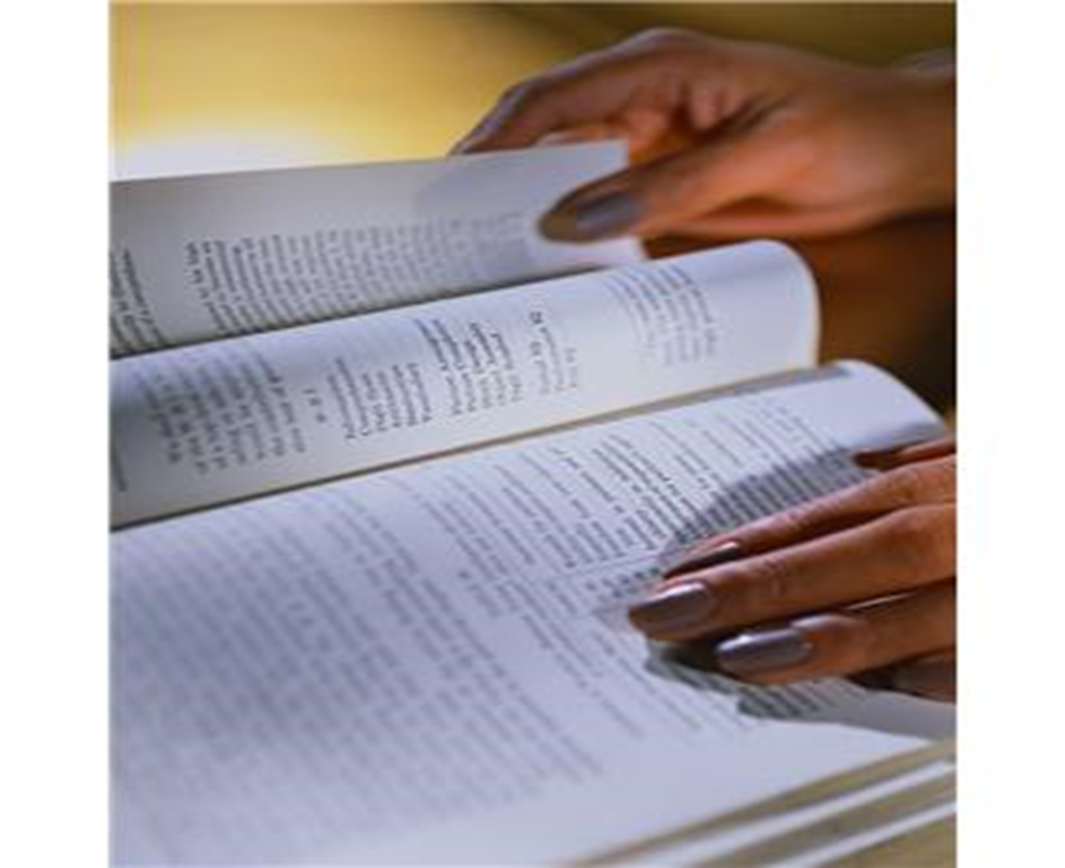 Department of Behavioral Health and Developmental ServicesOffice of Licensing1220 Bank StreetRichmond, VA  23219(804) 786 -1747Licensing Process OverviewWhen applying for a license from the Department of Behavioral Health and Developmental Services (DBHDS), it is important for all applicants to understand the DBHDS licensing process. Due to the high volume of applications received by DBHDS, the entire licensing process could take up to twelve months or longer to complete.  Please be mindful that incomplete applications, applications that fail to adequately address all Licensing Regulations, and applicant delays in providing requested information can further extend the licensing process. Applicants should expect to wait up to nine months on the application waiting list prior to assignment to a Policy Review Specialist.Expediting Applications: The Office of Licensing will expedite applications based on current state initiatives or an identified need for the service in the proposed geographic area. If you would like to request for your application to be expedited, please submit a cover letter with your application with an explanation of why your application should be expedited. Decisions to expedite are at the sole discretion of the Director of the Office of Licensing. Please note that while expedited applications will be removed from the waiting list, they will still undergo the standard policy review process.  Until you are confident that you are near the end of the licensing process, please delay:Buying a home for a service;Renting office space;Buying insurance; andHiring staffHowever, you should be collecting and submitting resumes for prospective staff, identifying potential property locations and getting insurance quotes because these items will be required during the on-site review, which is the stage of the licensure process that occurs after an applicant has met the requirements for the administrative review of policies, procedures, forms and attachments by the policy review specialist. Please note that the Office of Licensing will not expedite the review of an application due to expenditures on the abovementioned items. Review your business plan including how you expect to get referrals for your program. A license does not guarantee sufficient referrals to sustain a business. This is especially true for services where a large number of providers may already exist including Intensive In-Home, Therapeutic Day Treatment for Children (TDT), DD Group Homes and Mental Health Community Support Services. To determine the volume of providers in the area in which you plan to open a program, you may want to reach out to DMAS to see how many providers are enrolled for reimbursement in the area or visit the DBHDS licensed provider location search on the DBHDS website.  Be sure to submit all of the required documentation and information for the service you wish to be licensed for as incomplete packets will be sent pack to the applicant and the applicant will not be placed on the waiting list. The Six-Phase Licensing Process is as follows: PHASE ONE:New applicants will submit the following information for review:A completed Licensing Application with the required attachments ANDThe Licensing Policies and Procedures (P & Ps) including all required forms.The completed application is then placed on the waiting list. The waiting list can be viewed on the DBHDS website under the “Policies and Procedures Tracking” link and is updated on the 15th of every month.  PHASE TWO: A Policy Review Specialist will review the application, attachments, policies and procedures to determine compliance with the Licensing Regulations.If the submitted documentation requires revisions, the Policy Review Specialist will send a letter to the provider citing the necessary revisions.Receiving a letter from the Policy Review Specialist will signify to the applicant that their application has been removed from the waiting list and reviewed for the first time. Revisions must be received within six months from the date on the last revision letter.  Please note: Applicants that do not provide revisions within six months of a request for revisions will be closed for review. All future interest in receiving a DBHDS license will require the submission of a new application, policies and procedures, which will be placed on the waiting list.This process will continue until the Policy Review Specialist determines that the reviewed policies, procedures, and attachments are in compliance with the Licensing Regulations. To expedite the licensing process, the focus of the review by the Policy Review Specialist will be on specific, identified policies.  However, the applicant still is required to complete and submit ALL policies in order for their application to be deemed complete. The licensing specialist will determine the final approval of the policies and procedures as part of their on-site review. PHASE THREE:The Policy Review Specialist will confirm preliminary approval of the licensing application, and will request that the applicant submit a final copy of their policies and procedures including all revised policies, procedures, and forms. The copy will be reviewed for completeness and compliance with the Licensing Regulations.During this time, the applicant will contact the DBHDS Background Investigation Unit and register with Fieldprint to initiate the Criminal Background Check process.The applicant will also contact the Virginia Department of Social Services to complete the Central Registry Check process.The provider must also develop policies that are in compliance with The Rules and Regulations to Assure the Rights of Individuals Receiving Services from Providers Licensed, Funded or Operated by the Department of Department of Behavioral Health and Developmental Services. Then the provider must submit the “Human Rights compliance verification checklist” to the Office of Human Rights at OHRpolicy@dbhds.virginia.gov.PHASE FOUR:Once the Policy Review Specialist determines that the reviewed final policies and procedures are complete and in compliance with the Licensing Regulations, the Policy Review Specialist will assign the applicant to a Licensing Specialist. The applicant is required to contact the Licensing Specialist for an on-site review within six months of the date on the letter assigning the applicant to a Licensing Specialist. If the applicant fails to contact the licensing specialist, within six months of being assigned to a Licensing Specialist, the provider’s application will be closed.The applicant shall only contact the Licensing Specialist for an on-site review when everything is completed on the “Onsite Checklist.” The licensing specialist will complete the on-site review process, when contacted by the provider within six months. During the on-site review, the Licensing Specialist will review the physical facility or administrative office and conduct knowledge based interviews with the Service Director, CEO, licensed staff, etc. to determine if the staff has a working knowledge of the service. The Licensing Specialist will give the final approval for the policies and procedures as part of the on-site review. Once the on-site review is completed, the Licensing Specialist will make a licensing recommendation to the Office of Licensing management staff for review, who then, will forward the recommendation to the DBHDS Commissioner for the final approval.PHASE FIVE:While the applicant is waiting for licensure approval from the DBHDS Commissioner, the applicant may request a Pending Letter from the specialist. The Licensing Specialist will initiate the pending letter and will submit it to the applicant. The Pending Letter will serve as the authorized license until the finalized license is received. Medicaid can be notified via the Pending Letter, so the new provider may begin providing services, if the provider is providing Medicaid reimbursable services.PHASE SIX:The finalized license is mailed to the new provider.Process for LicensingAPPLICANTS: Please review this document carefully as it thoroughly explains the DBHDS licensing process. To be licensed by DBHDS the applicant must:Submit and receive preliminary approval of the initial application, required attachments, policies, procedures and forms by a Policy Review Specialist.Set up the appropriate accounts and request both criminal history background checks and central registry searches for identified staff as required by Code of Virginia § 37.2-416.Have an on-site review, which will include the following: an interview with the applicant; an inspection of the physical plant; a discussion with the applicant related to the content of their service description, policies and procedures; and a review of personnel records and sample client records. INITIAL APPLICATIONThe applicant submits the completed application, along with all required policies, procedures and attachments to the Office of Licensing. When the Office of Licensing has a waiting list, the application is placed on the waiting list.The waiting list can be viewed on the DBHDS website and is updated the 15th of every month. When the application is up for review it is then assigned to a Policy Review Specialist.The Policy Review Specialist will determine subjectivity of the application by reviewing the applicant’s service description to determine what service will be provided. Code of Virginia §37.2-405, defines “service” as “individually planned interventions intended to reduce or ameliorate mental illness, developmental disability or substance addiction or abuse through care, treatment, training, habilitation, or other supports that are delivered by a provider to individuals with mental illness, developmental disability or substance addiction or abuse…”If the Policy Review Specialist determines that the service to be provided by the applicant is NOT SUBJECT to licensing by DBHDS, the applicant will be sent formal correspondence via e-mail explaining that determination.If the application is complete, and determined to be subject to licensing by the DBHDS, but there are questions about the application, the Policy Review Specialist will contact the applicant via e-mail. POLICIES AND PROCEDURESThe Policy Review Specialist will be the first to review the applicant’s policies and procedures. All copies of service descriptions, policies, procedures and forms should have a footer noting the date they were developed (or revised) and page numbers.WHAT ARE ACCEPTABLE POLICIES AND PROCEDURES?Applicants should carefully read the regulations to determine when a written policy or procedure is required. A written policy is required when the regulation calls for a “policy” and a written procedure is required when the regulation calls for a “procedure.”“Policy” defines what the plan or guiding principle of the organization is, as related to the required regulation.“Procedures” are the process (or steps) the applicant takes to ensure the policy is carried out. Procedures should answer the questions of who, where and how a policy will be implemented.Policies and procedures are not the re-statement of a regulation. When submitted policies are a re-statement of DBHDS or DMAS regulations, they will not be accepted.Applicants may also need to develop other policies to guide the delivery of services even when not required by the regulations. REVIEW LETTERSThe Policy Review Specialist will inform the applicant, through a review letter, of needed revisions to their application materials citing the specific regulation that has not yet been met, with a brief narrative explaining why the regulation has not been met. The applicant makes all required corrections and submits the updated policies and procedures to the Policy Review Specialist.  This process will continue until the Policy Review Specialist determines that the reviewed application materials are in compliance with the Licensing Regulations. Once the Policy Review Specialist determines the reviewed application materials are in compliance with the Licensing Regulations, they will request that the applicant submit a final copy of their policies and procedures including all revised policies, procedures, forms, and documents.Please Note: If the applicant does not provide revisions within six months from the date the review letter was sent, the application will be closed.  In addition, while the Office of Licensing is happy to answer applicant questions regarding how the applicable regulations are interpreted, the Policy Review Specialists are unable to provide “consulting services” to assist applicants in writing their program descriptions, policies, procedures or to develop forms.CRIMINAL HISTORY AND CENTRAL REGISTRY BACKGROUND CHECKSCode of Virginia § 37.2-416 requires that staff are subject to criminal background check and central registry checks to determine their eligibility to work in services licensed by the DBHDS. After the Policy Review Specialist has provided the applicant with the on-site inspection checklist, the applicant should contact the DBHDS Background Investigations Unit to obtain the information necessary to register with Fieldprint. Ms. Malinda Roberts is the contact in that office and can be reached by phone at (804) 786-6384 or e-mail at malinda.roberts@dbhds.virginia.gov . The applicant does not need to have completed background checks prior to being licensed; however, they must have submitted background checks for all staff prior to the on-site review. (The applicant must maintain copies of all paperwork submitted in separate, confidential personnel records for each employee).The applicant will also need to conduct central registry searches directly through the Virginia Department of Social Services (VDSS). Required forms can be obtained from the VDSS website.HUMAN RIGHTS REGULATIONSWorking with the Office of Human Rights, the applicant must:Develop policies that are in compliance with The Regulations to Assure the Rights of Individuals Receiving Services from Providers Licensed, Funded or Operated by the Department of Behavioral Health and Developmental Services.Complete and send in the “Human Rights Compliance Verification Checklist” as well as their complaint resolution policy to OHRpolicy@dbhds.virginia.gov.Within 5 working days of receipt of the “Human Rights Verification Checklist,” the Office of Human Rights will notify the applicant of the status of their complaint resolution policy. If approved, the applicant will be referred via e-mail to their assigned Human Rights advocate.  If the applicant’s complaint resolution policy is not approved, the Office of Human Rights will provide guidance for compliance.The Human Rights advocate will schedule a visit to the program within 30 days of the initial license to review the provider’s Human Rights policies for compliance and to provide training to the provider on the Department’s Computerized Human Rights Information System (CHRIS). ON-SITE REVIEWWhen the final policies, procedures, and forms have been reviewed by the Policy Review Specialist and deemed to be complete and in compliance with the Licensing Regulations, the applicant will be assigned to a Licensing Specialist.  At the time they are assigned to a Licensing Specialist, the applicant will be given an on-site checklist. It is the applicant’s responsibility to complete all of the items on the checklist and then contact their assigned licensing specialist for an on-site review. If the applicant fails to contact the Licensing Specialist, within six months of being assigned to a Licensing Specialist, the applicant’s application will be closed.The on-site review verifies the applicant’s compliance with several Licensing Regulations pertaining to:The physical plant; Personnel requirements: personnel records must be complete for all personnel, and include evidence of completed applications for employment, evidence of required training and orientation, reference checks, and evidence of requests for background investigations (copies of paperwork completed and sent); Evidence of insurance as required by 12 VAC 35-105-220;Client records (a sample client record); Service description: the applicant’s knowledge of and ability to implement the service description, policies and procedures; Staffing requirements: demonstrated by whether the applicant has adequately trained staff, submitted criminal background and central registry searches, and oriented enough staff to begin service operation (including relief staff); andApproval, by the Office of Human Rights, of the applicant’s Human Rights Complaint Resolution Policies.FINAL STEPSAchieving compliance with the Licensing and Human Rights Regulations are separate, yet concurrent processes. Each office independently reviews submitted documentation for compliance with its own regulations.When the applicant is deemed to be in compliance with all applicable regulations, the Office of Licensing will make a recommendation to issue a license to the Commissioner. Only the Commissioner can issue a license.Providers may not begin service operation until they have received written notification of their pending licensure via a “Pending Letter.”All new providers are issued a conditional license for a period not to exceed six (6) months, for one service and one location.DENIAL OF A LICENSEAccording to Licensing Regulation 12VAC35-105-110, an application for a license may be denied by the Commissioner if:The provider or applicant has violated any provisions of Article 2 (§ 37.2-403 et seq.) of Chapter 4 of Title 37.2-403 of the Code of Virginia or the licensing regulations;The provider's or applicant's conduct or practices are detrimental to the welfare of any individual receiving services or in violation of human rights identified in § 37.2-400 of the Code of Virginia or the Human Rights Regulations (12VAC35-115);The provider or applicant permits, aids, or abets the commission of an illegal actThe provider or applicant fails or refuses to submit reports or to make records available as requested by the department;The provider or applicant refuses to admit a representative of the department who displays a state-issued photo identification to the premises;The provider or applicant fails to submit or implement an adequate corrective action plan; orThe provider or applicant submits any misleading or false information to the department.NOTE: Should an application be denied, applicants may have to wait at least six months before they can re-apply pursuant to Virginia Code § 37.2-418.Required Initial Application Attachments	A complete application for licensing DBHDS includes all of the following.  *Copies of service descriptions, policies, procedures, and forms should have page numbers and a “header” or “footer” indicating the date it was created or revised.  Please DO NOT submit materials in plastic cover sheets or permanent binders.Initial Provider Application for LicensureCode of Virginia §37.2-405.2; 12VAC35-105 Please type or print legibly using permanent, black ink.  The chief executive officer, director, or other member of the governing body who has the authority and responsibility for maintaining standards, policies, and procedures for the service may complete this application.Applicant Information:  Identify the person, partnership, corporation, association, or governmental agency applying to lawfully establish, conduct, and provide service:Organization’s Legal Name: Mailing Address: City:  County:  State:  Zip Code: Phone:  Email: Chief Executive Officer or Director. Identify the person responsible for the overall management and oversight of the service(s) to be operated by the applicant. Name:  Title: Phone:  Fax Number: E-mail: All Residential Services:  (The community liaison is the staff that shall be responsible for facilitating cooperative relationship with neighbors, the school system, local law enforcement, local government officials and the community at large.)    Community Liaison Name:  Phone: E-mail:   Organizational Structure: Identify the organizational structure of the applicant’s governing body.Check one of the following:			Check one of the following: Non-Profit	   				 Individual (proprietorship)   For-Profit					 Partnership*						 Corporation* 						 Unincorporated Organization or Association*            		 		 		 Limited Liability Company*Public agency:	 Community Services Board     		 Other: *If the applicant is an association, partnership, limited liability company, or corporation, complete Section 3 below.Identify accrediting or certifying organization from the following: Accreditation Council for Services for People with Developmental Disabilities	 Virginia Association of Special Education Facilities Joint Commission on Accreditation of Health Care Organizations			 Commission on Accreditation of Rehabilitation Facilities	  Other association or organization: Officer, Agent, Sponsor, Partner, Shareholder, and Member Information:Name: Mailing Address: City:  County:   State:  Zip Code:  Phone:  Email:              Officer	 Agent	 Sponsor	Partner	Shareholder		Member% Ownership: Name: Mailing Address: City:  County:   State:  Zip Code:  Phone:  Email:              Officer	 Agent	 Sponsor	Partner	Shareholder		Member% Ownership: Name: Mailing Address: City:  County:   State:  Zip Code:  Phone:  Email:              Officer	 Agent	 Sponsor	Partner	Shareholder		Member% Ownership: Name: Mailing Address: City:  County:   State:  Zip Code:  Phone:  Email:              Officer	 Agent	 Sponsor	Partner	Shareholder		Member% Ownership: Note: make additional copies of this page if necessary to provide complete informationAffiliated Services: Identify any service for which the applicant is now or has previously been licensed, or for which any entity that operates a group home that is affiliated with or under common ownership or control with the applicant is now or has previously been licensed, or for which any officer, agent, sponsor, shareholder or member of the applicant is now or has previously been licensed, whether in Virginia or any other state.Legal Name of Licensee:  Relationship to Applicant: Licensed Service(s): Licensing State:    Dates for which License Issued: License #: List and describe any disciplinary actions or sanctions, including any revocation, suspension or other sanction comparable to those set forth in the Code of Virginia §37.2-419, involving the licensee listed above, including the nature and dates of the sanction(s): 	Note: make additional copies of this page if necessary to provide complete informationService Type: Place a check to identify the service type. Please note new applicants may only apply for ONE service on the initial application. If the service population is not listed, please identify the population served, when required, as - Adults, Adolescents, or Children in the “Licensed As Statement” section.Service Information: Complete for the organization to be licensed by the Department of Behavioral Health and Developmental Services. Service Director:                                          Phone:  E-mail:            Client Demographics (check all that apply): Male		Female	Both                                     Adult		Child/Adolescent (Min. & Max. Age Range):  Location Information:Location Name:  # of  beds: Address: City:  County: State:  Zip: Location Manager: Phone:   E-mail: Directions: Name and Address of Owner of Physical Plant:Records: Identify the Location of the Following Records:Certificate of ApplicationThis certificate is to be read and signed by the applicant upon completion of this application. I am in receipt of and have read the applicable rules and regulations for licensing. It is my intent to comply with the statutes and regulations and to remain in compliance if licensed.I grant permission to authorized agents of the Department of Behavioral Health and Developmental Services to make necessary investigations into this application or complaints received.I understand that unannounced visits will be made to determine continued compliance with regulations.TO THE BEST OF MY KNOWLEDGE AND BELIEF, ALL INFORMATION CONTAINED HEREIN IS CORRECT AND COMPLETE. I FURTHER DECLARE MY AUTHORITY AND RESPONSIBILITY TO MAKE THIS APPLICATION.Signature of Applicant: Title: 	Date: If you have any questions concerning the application, please contact this office at (804) 786-1747.  Please return the completed application to:Office of LicensingDepartment of Behavioral Health and Developmental ServicesPost Office Box 1797Richmond, Virginia 23218-1797Staff Information SheetName of Service:  Date: Location: Use @ to indicate staff having current certification in First Aid.  Use # to indicate staff who have received a certificate in Cardiopulmonary Resuscitation (CPR).Annual Operating BudgetName of Service: 	Type of Service:  Date: Policy and Procedures Review & Required Forms*All copies of policies, procedures, and forms should have regulation and page numbers and a “header” or “footer” indicating the date it was created or revised. Please DO NOT submit materials in plastic cover sheets or permanent binders. Incomplete applications will be returned to the applicant. Please Note: By submitting this form the applicant is verifying that the submitted application includes all required policies and procedures, and all required forms, including each required element of every policy, procedure, and form, and that the applicant has the knowledge and understanding required by the licensing regulations to become a licensed provider. Incomplete applications and failure to submit all required policies and procedures WILL delay the application process and may result in denial of your application.Signature:________________________________  Date: ________________________________On-Site Review Preparation ChecklistAn on-site inspection will not be conducted, and a conditional license will not be issued until the applicant submits the completed “On-Site Preparation Checklist” to the assigned Licensing Specialist. In addition, the Licensing Specialist may need to request additional documentation from the applicant prior to the on-site inspection in order to assess the applicant’s compliance with the Licensing Regulations. Please also note that at the time of the on-site inspection, the applicant should be proficient in and able to answer questions related to their service description, policies, and procedures.Provider Name:    Organization Number: 	*Any documents marked by an asterisk must be submitted to the Licensing Specialist prior to the on-site inspection. Compliance with all other requirements will be confirmed at the time of the on-site inspection.REQUIRED ATTACHMENTS FOR ALL APPLICANTSRegulations Reference1.The Completed Application form;12 VAC 35-105-40(A)2.A working budget showing projected revenue and expenses for the first year of operation, including a revenue plan;12 VAC 35-105-40(A)3.Documentation of working capital to include (i) documentation of funds or a line of credit in the name of the applicant or owner sufficient to cover at least 90 days of operating expenses if the provider is a corporation, an unincorporated organization or association, a sole proprietor, or a partnership or (ii) appropriated revenue if the provider is a state or local government agency, board, or commission;12 VAC 35-105-40(A)(2) & 210(A)4.A copy of the organizational structure, showing the relationship of the management and leadership to the service;12 VAC 35-105-40 & 190(B)5.A description of the applicant’s program that addresses all the requirements, including admission, exclusion, continued stay, discharge/termination criteria, and a copy of the proposed program schedule, descriptions of all services or interventions proposed; 12 VAC 35-105-40(B)(3), 570 & 580(C)6.The applicant’s Records Management policies addressing all the requirements of regulation; 12 VAC 35-105-40, 390 & 870(A) 7.A schedule of the proposed staffing plan, relief staffing plan, comprehensive supervision plan;12 VAC 35-105-590 8.Resumes of all identified staff, particularly, Service Director, QMHP, QDDP, and Licensed Staff required for the service, if applicable;12 VAC 35-105-4209.Copies of all position (job) descriptions that address all the requirements (Position descriptions for Case management, ICT and PACT services must address additional regulations); 12 VAC 35-105-41010.Evidence of the applicant’s authority to conduct business in the Commonwealth of Virginia. Generally this will be a copy of the applicant’s State Corporation Commission Certificate; AND12 VAC 35-105-40(A)(3) &  190(A)(2)11.A certificate of occupancy for the building where services are to be provided, except home based services.12 VAC 35-105-260ADDITIONAL REQUIRED ATTACHMENTS FOR RESIDENTIAL PROVIDER APPLICANTS12.A copy of the building floor plan, outlining the dimensions of each room; 12 VAC 35-105-40 (B)(5)13.A current health inspection; AND 12 VAC 35-105-29014.A current fire inspection for residential services serving over eight (8) residents. 12 VAC 35-105-320SERV IDPROG IDPOPDescriptionProgram NameLicense As Statements01001DDDD Group Home SrvDD Group HomeA developmental disability residential group home service for adults01002DDDD Group Home Srv DD Group HomeA developmental disability residential group home service for adults01003MHMH Group Home Srv MH Group HomeA mental health residential group home service for adults01004DDGroup Home Srv-REACHREACH Group HomeA residential group home with crisis stabilization REACH service for adults with co-occurring diagnosis of developmental disability and behavioral health needs01005DDICF-IID ICF-IID An intermediate care facility for individuals with an intellectual disability (ICF-IID) residential service for adults01007BIBrain Injury Residential Tx ServiceBrain Injury Residential treatment serviceA brain injury residential treatment center for adults01011DDDD Supervised Living Srv DD Supervised LivingA developmental disability supervised living residential service for adults01012MHMH Supervised Living Srv MH Supervised LivingA mental health supervised living residential service for adults01014MHMH Supervised Living SrvMH Supervised LivingA mental health supervised living residential service for adults01019MHMH Crisis Stabilization Srv MH Crisis StabilizationA mental health residential crisis stabilization service for adults 01020MHMH Crisis Stabilization Srv MH Crisis StabilizationA mental health residential  crisis stabilization service for children and adolescents01022DDDD Crisis stabilization -ResidentialDD Crisis Stab ResidentialA developmental disability residential crisis stabilization service01023MHMH Crisis stabilization -Residential MH Crisis Stab ResidentialA mental health residential crisis stabilization service01036DDDD Residential Respite Srv DD Residential RespiteA developmental disability residential respite service for adults01037DDDD Residential Respite Srv DD Residential RespiteA developmental disability  residential respite service for children and adolescents01041DDDD Group Home Srv - REACHDD Group Home - REACHA residential group home with crisis stabilization REACH service for children and adolescents with co-occurring diagnosis of developmental disability and behavioral health needs01043SASA Clinically Managed High-Intensity Residential SrvSA Clinically managed high-intensity residentialASAM Level 3.5: Clinically managed high-intensity residential care for adults01044SASA Specific High-Intensity Residential SrvSA Specific high-intensity residentialASAM Level 3.3: Specific high-intensity residential service for adults01045SASA Clinically Managed Low-Intensity Residential SrvSA Clinically managed low-intensive residentialASAM Level 3.1: Clinically managed low-intensity residential care for adults02004DDDD Center-Based Respite Srv DD Center-Based RespiteA developmental disability center-based respite service (children, adolescent, and/or adults)02006DDDD Day Support Srv DD Day SupportA developmental disability center-based day support service for adults.02007DDDD Day Support Srv DD Day SupportA developmental disability center-based day support service for children and adolescents02008DDDD Day Support Srv DD Day SupportA developmental disability  non center-based day support service for adults02009DDDD Day Support Srv DD Day SupportA developmental disability  non center-based day support service for children and adolescents02010DDDD Day Support Srv DD Day SupportA  developmental disability day support service for (population served)02011MHMH Psychosocial Rehabilitation Psychosocial RehabilitationA mental health psychosocial rehabilitation service for adults02012MHMH Psychosocial Rehabilitation Psychosocial RehabilitationA mental health psychosocial rehabilitation service for adults02014MHTherapeutic Afterschool MH SrvTDT Center BasedA mental health nonschool-based therapeutic day treatment service for children with serious emotional disturbance02015MHTherapeutic Afterschool MH Srv TDT Center BasedA mental health non school-based therapeutic day treatment service for children with serious emotional disturbance02019MHMH Partial Hospitalization Srv MH Partial HospitalizationA mental health partial hospitalization service for adults with serious mental illness02020MHMH Partial Hospitalization Srv MH Partial HospitalizationA mental health partial hospitalization service for adults with serious mental illness02029MHTherapeutic Day Treatment Srv for Children and AdolescentsTDT School BasedA mental health school-based therapeutic day treatment service for children and adolescents with serious emotional disturbance02030MHTherapeutic Day Treatment Srv for Children and Adolescents TDT School BasedA mental health school-based therapeutic day treatment service for children and adolescents with serious emotional disturbance02032MHMH Partial Hospitalization Srv MH Partial HospitalizationA mental health partial hospitalization for children and adolescents with serious mental illness02033SASA Partial Hospitalization Srv SA Partial HospitalizationASAM Level 2.5: Substance Abuse Partial Hospitalization service for adults02034SASA Partial Hospitalization Srv SA Partial HospitalizationASAM Level 2.5: Substance Abuse Partial Hospitalization service for children and adolescents02035SASA Intensive Outpatient Srv SA Intensive OutpatientASAM Level 2.1: Substance Abuse Intensive Outpatient service for adults02036SASA Intensive Outpatient Srv SA Intensive OutpatientASAM Level 2.1: Substance Abuse Intensive Outpatient for children and adolescents02037MHMH Intensive Outpatient SrvMH Intensive OutpatientA mental health intensive outpatient service for adults with serious mental illness02038MHMH Intensive Outpatient SrvMH Intensive OutpatientA mental health intensive outpatient service for children and adolescents with serious mental illness03001MHMental Health Community Supports Srv Mental Health Skill BuildingA mental health community support service for (population served) with serious mental illness03002MHMental Health Community Supports Srv Mental Health Skill BuildingA mental health community support service for (population served) with serious mental illness03004MHMental Health Supportive In-Home Srv MH Supportive In-HomeA mental health supportive in-home service for children and adolescents03011DDDD Supportive In-Home  Srv DD Supportive In-HomeA developmental disability supportive in-home service for children, adolescents, and adults04001MHPsychiatric Unit Srv Inpatient Psychiatric A mental health inpatient psychiatric service for adults04005MHPsychiatric Unit Srv-ChildrenInpatient Psychiatric - ChildA mental health and inpatient psychiatric service for children and adolescents04013SASA Medically Managed Intensive Inpatient SrvSA Intensive InpatientASAM Level 4.0: Substance Abuse Medically Managed Intensive Inpatient for adults04014SASA Medically Managed Intensive Inpatient SrvSA Intensive InpatientASAM Level 4.0: Substance Abuse Medically Managed Intensive Inpatient for children and adolescents04015SASA Medically Monitored Intensive Inpatient SrvSA Intensive InpatientASAM Level 3.7: Substance Abuse Medically Monitored Intensive Inpatient for adults04016SASA Medically Monitored High-Intensity Inpatient ServicesSA Intensive InpatientASAM Level 3.7: Substance Abuse Medically Monitored High-Intensity Inpatient Services for children and adolescents05001MHIntensive In-Home Srv for children and adolescents Intensive In-HomeA mental health intensive in-home service for children and adolescents and their families05002MHIntensive In-Home Srv for children and adolescents Intensive In-HomeA mental health intensive in-home service for children and adolescents and their families05003MHIntensive In-Home MST Srv for children and adolescentsIntensive In-Home (MST)A mental health intensive in-home service for children and adolescents and their families with multisystemic therapy06003SAMedication Assisted Opioid Treatment SrvMAT/Opioid TreatmentOTS: A substance abuse medication assisted treatment/opioid service07001MHEmergency Services/Crisis Intervention SrvMH/SA Crisis Intervention (CSB and private providers) or Emergency Services (CSB only)A mental health/substance abuse emergency/crisis intervention service for children, adolescents, and adults07002MHEmergency Services/Crisis Intervention SrvMH Crisis Intervention (CSB and private providers) or Emergency Services (CSB only)A mental health emergency service/crisis intervention service for children, adolescents, and adults07003MHOutpatient MH SrvMH OutpatientA mental health outpatient service for (population served)07006MHOutpatient Srv /Crisis StabilizationCrisis StabilizationA mental health non-residential crisis stabilization service for adults/children/adolescents07007DDDD Outpatient Srv/Crisis Stabilization -REACHDD Crisis Stabilization-REACHA non-residential crisis stabilization REACH service for (children, adolescent, and/or adults) with a co-occurring diagnosis of developmental disability and behavioral health needs07009DDDD Crisis Stabilization - Non –ResidentialDD Crisis StabilizationA  developmental disability non-residential crisis stabilization service07012MHOutpatient Srv /Crisis StabilizationCrisis StabilizationA mental health non-residential crisis stabilization service for adults/children/adolescents07013SAOutpatient SA Srv SA OutpatientASAM Level 1.0: Substance abuse outpatient service for adults07014SAOutpatient SA Srv SA OutpatientASAM Level 1.0: Substance abuse outpatient service for children and adolescents07015MHCrisis InterventionMH Crisis Intervention PRIVATE PROVIDERS onlyA mental health crisis intervention service for children, adolescents, and adults08011DDDD Sponsored Residential Homes SrvDD Sponsored ResidentialA developmental disability sponsored residential home service for adults08013DDDD Sponsored Residential Homes SrvDD Sponsored ResidentialA developmental disability sponsored residential home service for children and adolescents08014MHMH Sponsored Residential Homes SrvMH Sponsored ResidentialA mental health sponsored residential home service for (population served)10001DDDD In-Home Respite SrvDD In-Home RespiteAn in-home respite service for (children, adolescent, and/or adults) 11001MHMH Correctional Facility RTC ServiceMH Correctional Facility RTCA mental health service in a correctional facility  14001MHPsychiatric Residential Treatment Facility for children and adolescentsPsychiatric Residential Treatment Facility for children and adolescentsA PSYCHIATRIC RESIDENTIAL TREATMENT FACILITY FOR CHILDREN AND ADOLESCENTS WITH SERIOUS EMOTIONAL DISTURBANCE14002MHPsychiatric Residential Treatment Facility for children and adolescentsPsychiatric Residential Treatment Facility for children and adolescentsA PSYCHIATRIC RESIDENTIAL TREATMENT FACILITY FOR CHILDREN AND ADOLESCENTS WITH SERIOUS EMOTIONAL DISTURBANCE14003MHPsychiatric Residential Treatment Facility for children and adolescentsPsychiatric Residential Treatment Facility for children and adolescentsA PSYCHIATRIC RESIDENTIAL TREATMENT FACILITY FOR CHILDREN AND ADOLESCENTS WITH SERIOUS EMOTIONAL DISTURBANCE14008MHMH Therapeutic Group Home for Children and adolescentsMH Therapeutic Group Home for Children and adolescents A MH THERAPEUTIC GROUP HOME FOR CHILDREN AND ADOLESCENTS WITH SERIOUS EMOTIONAL DISTURBANCE 14009MHMH Therapeutic Group Home for Children and adolescentsMH Therapeutic Group Home for Children and adolescents A MH THERAPEUTIC GROUP HOME FOR CHILDREN AND ADOLESCENTS WITH SERIOUS EMOTIONAL DISTURBANCE 14010MHMH Therapeutic Group Home for Children and adolescentsMH Therapeutic Group Home for Children and adolescents A MH THERAPEUTIC GROUP HOME FOR CHILDREN AND ADOLESCENTS WITH SERIOUS EMOTIONAL DISTURBANCE 14011MHMH Therapeutic Group Home for Children and adolescentsMH Therapeutic Group Home for Children and adolescents A MH THERAPEUTIC GROUP HOME FOR CHILDREN AND ADOLESCENTS WITH SERIOUS EMOTIONAL DISTURBANCE 14012MHMH Therapeutic Group Home for Children and adolescentsMH Therapeutic Group Home for Children and adolescents A MH THERAPEUTIC GROUP HOME FOR CHILDREN AND ADOLESCENTS WITH SERIOUS EMOTIONAL DISTURBANCE 14015MHMH Therapeutic Group Home for Children and adolescentsMH Therapeutic Group Home for Children and adolescents A MH THERAPEUTIC GROUP HOME FOR CHILDREN AND ADOLESCENTS WITH SERIOUS EMOTIONAL DISTURBANCE 14016MHMH Therapeutic Group Home for Children and adolescentsMH Therapeutic Group Home for Children and adolescents A MH THERAPEUTIC GROUP HOME FOR CHILDREN AND ADOLESCENTS WITH SERIOUS EMOTIONAL DISTURBANCE 14017MHMH Therapeutic Group Home for Children and adolescentsMH Therapeutic Group Home for Children and adolescents A MH THERAPEUTIC GROUP HOME FOR CHILDREN AND ADOLESCENTS WITH SERIOUS EMOTIONAL DISTURBANCE 14018MHMH Therapeutic Group Home for Children and adolescentsMH Therapeutic Group Home for Children and adolescents A MH THERAPEUTIC GROUP HOME FOR CHILDREN AND ADOLESCENTS WITH SERIOUS EMOTIONAL DISTURBANCE 14019MHMH Therapeutic Group Home for Children and adolescentsMH Therapeutic Group Home for Children and adolescents A MH THERAPEUTIC GROUP HOME FOR CHILDREN AND ADOLESCENTS WITH SERIOUS EMOTIONAL DISTURBANCE 14022MHMH Therapeutic Group Home for Children and adolescentsMH Therapeutic Group Home for Children and adolescents A MH THERAPEUTIC GROUP HOME FOR CHILDREN AND ADOLESCENTS WITH SERIOUS EMOTIONAL DISTURBANCE 14023MHMH Therapeutic Group Home for Children and adolescentsMH Therapeutic Group Home for Children and adolescents A MH THERAPEUTIC GROUP HOME FOR CHILDREN AND ADOLESCENTS WITH SERIOUS EMOTIONAL DISTURBANCE 14026MHMH Therapeutic Group Home for Children and adolescentsMH Therapeutic Group Home for Children and adolescents A MH THERAPEUTIC GROUP HOME FOR CHILDREN AND ADOLESCENTS WITH SERIOUS EMOTIONAL DISTURBANCE 14028MHMH Therapeutic Group Home for Children and adolescentsMH Therapeutic Group Home for Children and adolescents A MH THERAPEUTIC GROUP HOME FOR CHILDREN AND ADOLESCENTS WITH SERIOUS EMOTIONAL DISTURBANCE 14030MHMH Therapeutic Group Home for Children and adolescentsMH Therapeutic Group Home for Children and adolescents A MH THERAPEUTIC GROUP HOME FOR CHILDREN AND ADOLESCENTS WITH SERIOUS EMOTIONAL DISTURBANCE 14031MHMH Therapeutic Group Home for Children and adolescentsMH Therapeutic Group Home for Children and adolescents A MH THERAPEUTIC GROUP HOME FOR CHILDREN AND ADOLESCENTS WITH  SERIOUS EMOTIONAL DISTURBANCE 14032MHMH Therapeutic Group Home for Children and adolescentsMH Therapeutic Group Home for Children and adolescents A MH THERAPEUTIC GROUP HOME FOR CHILDREN AND ADOLESCENTS WITH  SERIOUS EMOTIONAL DISTURBANCE 14035DDDD Children Group Home Residential  SrvDD Children Group HomeA DEVELOPMENTAL DISABILITY GROUP HOME RESIDENTIAL SERVICE FOR CHILDREN AND ADOLESCENTS14036DDDD Children Group Home Residential  SrvDD Children Group HomeA DEVELOPMENTAL DISABILITY GROUP HOME RESIDENTIAL SERVICE FOR CHILDREN AND ADOLESCENTS14041DDDD Children Group Home Residential  SrvDD Children Group HomeA DEVELOPMENTAL DISABILITY GROUP HOME RESIDENTIAL SERVICE FOR CHILDREN AND ADOLESCENTS14042DDDD Children Group Home Residential  SrvDD Children Group HomeA DEVELOPMENTAL DISABILITY GROUP HOME RESIDENTIAL SERVICE FOR CHILDREN AND ADOLESCENTS14043DDDD Children Group Home Residential  SrvDD Children Group HomeA DEVELOPMENTAL DISABILITY GROUP HOME RESIDENTIAL SERVICE FOR CHILDREN AND ADOLESCENTS14044DDDD Children Group Home Residential  SrvDD Children Group HomeA DEVELOPMENTAL DISABILITY GROUP HOME RESIDENTIAL SERVICE FOR CHILDREN AND ADOLESCENTS14045DDDD Children Group Home Residential  SrvDD Children Group HomeA DEVELOPMENTAL DISABILITY GROUP HOME RESIDENTIAL SERVICE FOR CHILDREN AND ADOLESCENTS14046DDDD Children Group Home Residential  SrvDD Children Group HomeA DEVELOPMENTAL DISABILITY GROUP HOME RESIDENTIAL SERVICE FOR CHILDREN AND ADOLESCENTS14048DDDD Children Group Home Residential  SrvDD Children Group HomeA DEVELOPMENTAL DISABILITY GROUP HOME RESIDENTIAL SERVICE FOR CHILDREN AND ADOLESCENTS14049DDDD Children Group Home Residential  SrvDD Children Group HomeA DEVELOPMENTAL DISABILITY GROUP HOME RESIDENTIAL SERVICE FOR CHILDREN AND ADOLESCENTS14050DDDD Children Group Home Residential  SrvDD Children Group HomeA DEVELOPMENTAL DISABILITY GROUP HOME RESIDENTIAL SERVICE FOR CHILDREN AND ADOLESCENTS14051DDDD Children Group Home Residential  SrvDD Children Group HomeA DEVELOPMENTAL DISABILITY GROUP HOME RESIDENTIAL SERVICE FOR CHILDREN AND ADOLESCENTS14054MHPsychiatric Residential Treatment Facility for children and adolescentsPsychiatric Residential Treatment Facility for children and adolescents A PSYCHIATRIC RESIDENTIAL TREATMENT FACILITY FOR CHILDREN WITH SERIOUS EMOTIONAL DISTURBANCE14055MHPsychiatric Residential Treatment Facility for children and adolescentsPsychiatric Residential Treatment Facility for children and adolescents A PSYCHIATRIC RESIDENTIAL TREATMENT FACILITY FOR CHILDREN WITH SERIOUS EMOTIONAL DISTURBANCE14056MHPsychiatric Residential Treatment Facility for children and adolescentsPsychiatric Residential Treatment Facility for children and adolescents A PSYCHIATRIC RESIDENTIAL TREATMENT FACILITY FOR CHILDREN WITH SERIOUS EMOTIONAL DISTURBANCE1460SASA Clinically Managed, Medium-Intensity Residential Srv for Children and adolescentsSA Clinically managed, Medium-Intensity Residential for Children and adolescentsASAM LEVEL 3.5: SUBSTANCE ABUSE CLINICALLY MANAGED HIGH-INTENSITY RESIDENTIAL CARE FOR CHILDREN AND ADOLESCENTS1461SASA Clinically Managed, Medium-Intensity Residential Srv for Children and adolescentsSA Clinically Managed, Medium-Intensity Residential for Children and adolescentsASAM LEVEL 3.5: SUBSTANCE ABUSE CLINICALLY MANAGED HIGH-INTENSITY RESIDENTIAL CARE FOR CHILDREN AND ADOLESCENTS1462SASA Clinically Managed, Medium-Intensity Residential Srv for Children and adolescentsSA Clinically Managed, Medium-Intensity Residential for Children and adolescentsASAM LEVEL 3.5: SUBSTANCE ABUSE CLINICALLY MANAGED HIGH-INTENSITY RESIDENTIAL CARE FOR CHILDREN AND ADOLESCENTS1463SASA Clinically Managed, Low-Intensity Residential Srv for Children and adolescentsSA Clinically Managed, Low-Intensity Residential for Children and adolescentsASAM LEVEL 3.1: SUBSTANCE ABUSE CLINICALLY MANAGED LOW-INTENSITY RESIDENTIAL CARE FOR CHILDREN AND ADOLESCENTS1464SASA Clinically Managed, Low-Intensity Residential Srv for Children and adolescentsSA Clinically Managed, Low-Intensity Residential for Children and adolescentsASAM LEVEL 3.1: SUBSTANCE ABUSE CLINICALLY MANAGED LOW-INTENSITY RESIDENTIAL CARE FOR CHILDREN AND ADOLESCENTS1465SASA Clinically Managed, Low-Intensity Residential Srv for Children and adolescentsSA Clinically Managed, Low-Intensity Residential for Children and adolescentsASAM LEVEL 3.1: SUBSTANCE ABUSE CLINICALLY MANAGED LOW-INTENSITY RESIDENTIAL CARE FOR CHILDREN AND ADOLESCENTS1466DDICF-IID for Children and adolescentsICF-IID for Children and adolescentsAN INTERMEDIATE CARE FACILITY FOR INDIVIDUALS WITH AN INTELLECTUAL DISABILITY (ICF-IID) SERVICE FOR CHILDREN AND ADOLESCENTS16002DDDD Case Management SrvDD Case ManagementA developmental disability case management service  16003SASA Case Management SrvSA Case ManagementA substance abuse case management service  16004MHAdult MH Case Management SrvAdult MH Case ManagementA mental health case management service for adults with serious mental illness16005MHChildren and Adolescents MH Case Management SrvC/A MH Case ManagementA mental health case management service for children and adolescents17001MHICT SrvICTA mental health intensive community treatment (ICT) service for adults with serious mental illness18002MHACT Srv (Small Team)ACT A mental health assertive community treatment (ACT) small team for adults with serious mental illness18003MHACT Srv (Medium Team)ACT A mental health assertive community treatment (ACT) medium team for adults with serious mental illness18004MHACT Srv (Large Team)ACT A mental health assertive community treatment (ACT) large team for adults with serious mental illnessNameAddressFinancial RecordsAddress:   City:  County:   State:  Zip: Personnel RecordsAddress:   City:  County:   State:  Zip: Resident RecordsAddress:   City:  County:   State:  Zip: Position(use * to denote position vacancy)NameStaff MemberEducation Level and CredentialsServiceAssignedSCHEDULED HOURSSCHEDULED HOURSSCHEDULED HOURSSCHEDULED HOURSSCHEDULED HOURSSCHEDULED HOURSSCHEDULED HOURSPosition(use * to denote position vacancy)NameStaff MemberEducation Level and CredentialsServiceAssignedMONTUESWEDTHURSFRISATSUNJANFEBMARAPRMAYJUNJULAUGSEPOCTNOVDECTOTAL1. ADMINSTRATIONOffice equipment & suppliesAccountingLicensing feesLegal feesInsurance(s):Professional liabilityGeneral liabilityProperty liabilityCommercial Vehicular liabilityEmployee Bonding          Advertising2. SALARIES, WAGES& BENEFITSSalaries: (List each separately) 1.2.3.4.5.6.7.8.9.FICA (Social Security)Health InsuranceLife InsuranceEmployee training (special)Other benefits3. OPERATIONSFoodRent/MortgageUtilities:ElectricityGasCableWaterSewageInternetAuto FuelAuto Maintenance	Facility MaintenanceEquipment/SuppliesMotor vehiclesLaundry/LinensCleaning suppliesToiletries	Staff TravelStaff Training (routine)Client recreationClient allowances	Office equipmentContractual ServicesOTHER:Employee taxesTOTALSPROVIDER:PROVIDER:PROVIDER:PROVIDER:PROVIDER:PROVIDER:LICENSE #:LICENSE #:LICENSE #:LICENSE #:LICENSE #:LICENSE #:LICENSE #:LICENSE #:LICENSE #:LICENSE #:SERVICE:SERVICE:SERVICE:SERVICE:SERVICE:SERVICE:MANAGER:  MANAGER:  MANAGER:  MANAGER:  MANAGER:  MANAGER:  MANAGER:  MANAGER:  MANAGER:  MANAGER:  # OF LOCATIONS:# OF LOCATIONS:# OF LOCATIONS:# OF LOCATIONS:# OF LOCATIONS:# OF LOCATIONS:DATE OF REVIEW:DATE OF REVIEW:DATE OF REVIEW:DATE OF REVIEW:DATE OF REVIEW:DATE OF REVIEW:DATE OF REVIEW:DATE OF REVIEW:DATE OF REVIEW:DATE OF REVIEW:Regulation/SectionRegulation/SectionRegulation/SectionRegulation/SectionStandardStandardStandardDateDateDateDateDateDateDateDateDate155.5aPrescreening & Discharge planning-applicable to CSBs ONLY Prescreening & Discharge planning-applicable to CSBs ONLY Prescreening & Discharge planning-applicable to CSBs ONLY Develop policies and procedures that include identification of employee or services responsible for prescreening & discharge planningDevelop policies and procedures that include identification of employee or services responsible for prescreening & discharge planningDevelop policies and procedures that include identification of employee or services responsible for prescreening & discharge planning160.E.2 Root Cause Analysis Root Cause Analysis Root Cause Analysis The provider shall develop and implement a root cause analysis policy for determining when a more detailed root cause analysis, including convening a team, collecting and analyzing data, mapping processes, and charting causal factors, should be conducted. At a minimum, the policy shall require for the provider to conduct a more detailed root cause analysis when:The provider shall develop and implement a root cause analysis policy for determining when a more detailed root cause analysis, including convening a team, collecting and analyzing data, mapping processes, and charting causal factors, should be conducted. At a minimum, the policy shall require for the provider to conduct a more detailed root cause analysis when:The provider shall develop and implement a root cause analysis policy for determining when a more detailed root cause analysis, including convening a team, collecting and analyzing data, mapping processes, and charting causal factors, should be conducted. At a minimum, the policy shall require for the provider to conduct a more detailed root cause analysis when:160.E.2.a.160.E.2.a.160.E.2.a.A threshold number, as specified in the provider's policy based on the provider's size, number of locations, service type, number of individuals served, and the unique needs of the individuals served by the provider, of similar Level II serious incidents occur to the same individual or at the same location within a six-month period;A threshold number, as specified in the provider's policy based on the provider's size, number of locations, service type, number of individuals served, and the unique needs of the individuals served by the provider, of similar Level II serious incidents occur to the same individual or at the same location within a six-month period;A threshold number, as specified in the provider's policy based on the provider's size, number of locations, service type, number of individuals served, and the unique needs of the individuals served by the provider, of similar Level II serious incidents occur to the same individual or at the same location within a six-month period;160.E.2.b.160.E.2.b.160.E.2.b.Two or more of the same Level III serious incidents occur to the same individual or at the same location within a six-month period;Two or more of the same Level III serious incidents occur to the same individual or at the same location within a six-month period;Two or more of the same Level III serious incidents occur to the same individual or at the same location within a six-month period;160.E.2.c.160.E.2.c.160.E.2.c.A threshold number, as specified in the provider's policy based on the provider's size, number of locations, service type, number of individuals served, and the unique needs of the individuals served by the provider, of similar Level II or Level III serious incidents occur across all of the provider's locations within a six-month period; orA threshold number, as specified in the provider's policy based on the provider's size, number of locations, service type, number of individuals served, and the unique needs of the individuals served by the provider, of similar Level II or Level III serious incidents occur across all of the provider's locations within a six-month period; orA threshold number, as specified in the provider's policy based on the provider's size, number of locations, service type, number of individuals served, and the unique needs of the individuals served by the provider, of similar Level II or Level III serious incidents occur across all of the provider's locations within a six-month period; or160.E.2.d.160.E.2.d.160.E.2.d.d. A death occurs as a result of an acute medical event that was not expected in advance or based on a person's known medical condition.d. A death occurs as a result of an acute medical event that was not expected in advance or based on a person's known medical condition.d. A death occurs as a result of an acute medical event that was not expected in advance or based on a person's known medical condition.160.J.Serious Incident ReportingSerious Incident ReportingSerious Incident ReportingJ. The provider shall develop and implement a serious incident management policy, which shall be consistent with this section and which shall describe the processes by which the provider will document, analyze, and report to the department information related to serious incidents.J. The provider shall develop and implement a serious incident management policy, which shall be consistent with this section and which shall describe the processes by which the provider will document, analyze, and report to the department information related to serious incidents.J. The provider shall develop and implement a serious incident management policy, which shall be consistent with this section and which shall describe the processes by which the provider will document, analyze, and report to the department information related to serious incidents.210.CFiscal accountabilityFiscal accountabilityFiscal accountabilityThe provider shall have written internal controls to minimize the risk of theft or embezzlement of provider fundsThe provider shall have written internal controls to minimize the risk of theft or embezzlement of provider fundsThe provider shall have written internal controls to minimize the risk of theft or embezzlement of provider funds220.1Indemnification(Quote or policyrequired prior to policy approval)Indemnification(Quote or policyrequired prior to policy approval)Indemnification(Quote or policyrequired prior to policy approval)Indemnity Coverage: General liability;Indemnity Coverage: General liability;Indemnity Coverage: General liability;220.2Indemnification(Quote or policyrequired prior to policy approval)Indemnification(Quote or policyrequired prior to policy approval)Indemnification(Quote or policyrequired prior to policy approval)Indemnity Coverage: Professional liability;Indemnity Coverage: Professional liability;Indemnity Coverage: Professional liability;220.3Indemnification(Quote or policyrequired prior to policy approval)Indemnification(Quote or policyrequired prior to policy approval)Indemnification(Quote or policyrequired prior to policy approval)Indemnity Coverage: Vehicular liability;Indemnity Coverage: Vehicular liability;Indemnity Coverage: Vehicular liability;220.4Indemnification(Quote or policyrequired prior to policy approval)Indemnification(Quote or policyrequired prior to policy approval)Indemnification(Quote or policyrequired prior to policy approval)Indemnity Coverage: Property damage.Indemnity Coverage: Property damage.Indemnity Coverage: Property damage.230Fee scheduleFee scheduleFee scheduleWritten schedule of rates and charges available upon requestWritten schedule of rates and charges available upon requestWritten schedule of rates and charges available upon request240.APolicy on funds of individuals receiving services.Policy on funds of individuals receiving services.Policy on funds of individuals receiving services.Addresses handling funds of individuals receiving, including providing for separate accounting of individual funds, addresses payees and assistance with money managementAddresses handling funds of individuals receiving, including providing for separate accounting of individual funds, addresses payees and assistance with money managementAddresses handling funds of individuals receiving, including providing for separate accounting of individual funds, addresses payees and assistance with money management240.B240.B240.BDocumented financial controls to minimize theftDocumented financial controls to minimize theftDocumented financial controls to minimize theft240.C240.C240.CSurety bond or other assurance for security of fundsSurety bond or other assurance for security of fundsSurety bond or other assurance for security of funds                               Financial Information Form- expenditures and disbursement of Client’s funds - 240.A  Staff involved Client involved Amount of funds Date Purpose                               Financial Information Form- expenditures and disbursement of Client’s funds - 240.A  Staff involved Client involved Amount of funds Date Purpose                               Financial Information Form- expenditures and disbursement of Client’s funds - 240.A  Staff involved Client involved Amount of funds Date Purpose                               Financial Information Form- expenditures and disbursement of Client’s funds - 240.A  Staff involved Client involved Amount of funds Date Purpose                               Financial Information Form- expenditures and disbursement of Client’s funds - 240.A  Staff involved Client involved Amount of funds Date Purpose                               Financial Information Form- expenditures and disbursement of Client’s funds - 240.A  Staff involved Client involved Amount of funds Date Purpose                               Financial Information Form- expenditures and disbursement of Client’s funds - 240.A  Staff involved Client involved Amount of funds Date Purpose                               Financial Information Form- expenditures and disbursement of Client’s funds - 240.A  Staff involved Client involved Amount of funds Date Purpose                               Financial Information Form- expenditures and disbursement of Client’s funds - 240.A  Staff involved Client involved Amount of funds Date Purpose                               Financial Information Form- expenditures and disbursement of Client’s funds - 240.A  Staff involved Client involved Amount of funds Date Purpose                               Financial Information Form- expenditures and disbursement of Client’s funds - 240.A  Staff involved Client involved Amount of funds Date Purpose                               Financial Information Form- expenditures and disbursement of Client’s funds - 240.A  Staff involved Client involved Amount of funds Date Purpose                               Financial Information Form- expenditures and disbursement of Client’s funds - 240.A  Staff involved Client involved Amount of funds Date Purpose                               Financial Information Form- expenditures and disbursement of Client’s funds - 240.A  Staff involved Client involved Amount of funds Date Purpose                               Financial Information Form- expenditures and disbursement of Client’s funds - 240.A  Staff involved Client involved Amount of funds Date Purpose                               Financial Information Form- expenditures and disbursement of Client’s funds - 240.A  Staff involved Client involved Amount of funds Date Purpose270.Building modificationsBuilding modificationsBuilding modificationsAddresses safety and continue service delivery if new construction or conversion, structural modifications or additions to existing buildingsAddresses safety and continue service delivery if new construction or conversion, structural modifications or additions to existing buildingsAddresses safety and continue service delivery if new construction or conversion, structural modifications or additions to existing buildingsAddresses safety and continue service delivery if new construction or conversion, structural modifications or additions to existing buildings310.Weapons PolicyWeapons PolicyWeapons PolicyAddresses use and possession of firearms, pellet guns, air rifles and other weapons on the facility’s premises. Procedure for ensuring individuals’ safety, contacting police, consequences for staff/consumers who have weapons in possession during services.  Weapons must be:Addresses use and possession of firearms, pellet guns, air rifles and other weapons on the facility’s premises. Procedure for ensuring individuals’ safety, contacting police, consequences for staff/consumers who have weapons in possession during services.  Weapons must be:Addresses use and possession of firearms, pellet guns, air rifles and other weapons on the facility’s premises. Procedure for ensuring individuals’ safety, contacting police, consequences for staff/consumers who have weapons in possession during services.  Weapons must be:Addresses use and possession of firearms, pellet guns, air rifles and other weapons on the facility’s premises. Procedure for ensuring individuals’ safety, contacting police, consequences for staff/consumers who have weapons in possession during services.  Weapons must be:310.1310.1310.1In the possession of licensed security or sworn law-enforcement personnel;In the possession of licensed security or sworn law-enforcement personnel;In the possession of licensed security or sworn law-enforcement personnel;In the possession of licensed security or sworn law-enforcement personnel;310.2310.2310.2Kept securely under lock and key; orKept securely under lock and key; orKept securely under lock and key; orKept securely under lock and key; or310.3310.3310.3Used under the supervision of a responsible adult in accordance with policies and procedures developed by the facility for the weapons’ lawful and safe useUsed under the supervision of a responsible adult in accordance with policies and procedures developed by the facility for the weapons’ lawful and safe useUsed under the supervision of a responsible adult in accordance with policies and procedures developed by the facility for the weapons’ lawful and safe useUsed under the supervision of a responsible adult in accordance with policies and procedures developed by the facility for the weapons’ lawful and safe use400.B.Background checksBackground checksBackground checksThe provider shall develop a written policy for criminal history background checks and registry searches. The policy shall require at a minimum a disclosure statement stating whether the person has ever been convicted of or is the subject of pending charges for any offense and shall address what actions the provider will take should it be discovered that a person has a founded case of abuse or neglect or both, or a conviction or pending criminal charge.The provider shall develop a written policy for criminal history background checks and registry searches. The policy shall require at a minimum a disclosure statement stating whether the person has ever been convicted of or is the subject of pending charges for any offense and shall address what actions the provider will take should it be discovered that a person has a founded case of abuse or neglect or both, or a conviction or pending criminal charge.The provider shall develop a written policy for criminal history background checks and registry searches. The policy shall require at a minimum a disclosure statement stating whether the person has ever been convicted of or is the subject of pending charges for any offense and shall address what actions the provider will take should it be discovered that a person has a founded case of abuse or neglect or both, or a conviction or pending criminal charge.The provider shall develop a written policy for criminal history background checks and registry searches. The policy shall require at a minimum a disclosure statement stating whether the person has ever been convicted of or is the subject of pending charges for any offense and shall address what actions the provider will take should it be discovered that a person has a founded case of abuse or neglect or both, or a conviction or pending criminal charge.410Job DescriptionsJob DescriptionsJob DescriptionsEach employee shall have a written job description that includes:Each employee shall have a written job description that includes:Each employee shall have a written job description that includes:Each employee shall have a written job description that includes:A.1A.1A.1Job Description includes job titleJob Description includes job titleJob Description includes job titleJob Description includes job title410.A.2410.A.2410.A.2Job Description includes duties & responsibilitiesJob Description includes duties & responsibilitiesJob Description includes duties & responsibilitiesJob Description includes duties & responsibilities410.A.3410.A.3410.A.3Job Description includes title of supervisorJob Description includes title of supervisorJob Description includes title of supervisorJob Description includes title of supervisor410.A.4410.A.4410.A.4Job Description includes minimum KSAs, training, education, & background screenings, CPR, first aid, & behavioral intervention training, if warrantedJob Description includes minimum KSAs, training, education, & background screenings, CPR, first aid, & behavioral intervention training, if warrantedJob Description includes minimum KSAs, training, education, & background screenings, CPR, first aid, & behavioral intervention training, if warrantedJob Description includes minimum KSAs, training, education, & background screenings, CPR, first aid, & behavioral intervention training, if warranted450.Employee training and developmentEmployee training and developmentEmployee training and developmentAddresses retraining for:Addresses retraining for:Addresses retraining for:Addresses retraining for:450450450Serious incident reporting,Serious incident reporting,Serious incident reporting,Serious incident reporting,450450450Medication administration,Medication administration,Medication administration,Medication administration,450450450Behavior intervention, andBehavior intervention, andBehavior intervention, andBehavior intervention, and450450450Emergency preparedness.Emergency preparedness.Emergency preparedness.Emergency preparedness.450450450Infection control, to include flu epidemicsInfection control, to include flu epidemicsInfection control, to include flu epidemicsInfection control, to include flu epidemicsTraining and development documented in employee personnel records.Training and development documented in employee personnel records.Training and development documented in employee personnel records.Training and development documented in employee personnel records.                  Staff Orientation Form for Employees, Contractors, Volunteers and Students - 440  (include space for staff/supervisor signatures) Objectives and philosophy of the provider; Confidentiality  Human rights regulations Applicable personnel policies; Emergency preparedness procedures; Person-centeredness Infection control practices and measures;  Other policies and procedures that apply to specific positions and specific duties and responsibilities; Serious incident reporting, including when, how, and under what circumstances a serious incident report must be submitted and the consequences of failing to report a serious incident to the department in accordance with this chapter.                  Staff Orientation Form for Employees, Contractors, Volunteers and Students - 440  (include space for staff/supervisor signatures) Objectives and philosophy of the provider; Confidentiality  Human rights regulations Applicable personnel policies; Emergency preparedness procedures; Person-centeredness Infection control practices and measures;  Other policies and procedures that apply to specific positions and specific duties and responsibilities; Serious incident reporting, including when, how, and under what circumstances a serious incident report must be submitted and the consequences of failing to report a serious incident to the department in accordance with this chapter.                  Staff Orientation Form for Employees, Contractors, Volunteers and Students - 440  (include space for staff/supervisor signatures) Objectives and philosophy of the provider; Confidentiality  Human rights regulations Applicable personnel policies; Emergency preparedness procedures; Person-centeredness Infection control practices and measures;  Other policies and procedures that apply to specific positions and specific duties and responsibilities; Serious incident reporting, including when, how, and under what circumstances a serious incident report must be submitted and the consequences of failing to report a serious incident to the department in accordance with this chapter.                  Staff Orientation Form for Employees, Contractors, Volunteers and Students - 440  (include space for staff/supervisor signatures) Objectives and philosophy of the provider; Confidentiality  Human rights regulations Applicable personnel policies; Emergency preparedness procedures; Person-centeredness Infection control practices and measures;  Other policies and procedures that apply to specific positions and specific duties and responsibilities; Serious incident reporting, including when, how, and under what circumstances a serious incident report must be submitted and the consequences of failing to report a serious incident to the department in accordance with this chapter.                  Staff Orientation Form for Employees, Contractors, Volunteers and Students - 440  (include space for staff/supervisor signatures) Objectives and philosophy of the provider; Confidentiality  Human rights regulations Applicable personnel policies; Emergency preparedness procedures; Person-centeredness Infection control practices and measures;  Other policies and procedures that apply to specific positions and specific duties and responsibilities; Serious incident reporting, including when, how, and under what circumstances a serious incident report must be submitted and the consequences of failing to report a serious incident to the department in accordance with this chapter.                  Staff Orientation Form for Employees, Contractors, Volunteers and Students - 440  (include space for staff/supervisor signatures) Objectives and philosophy of the provider; Confidentiality  Human rights regulations Applicable personnel policies; Emergency preparedness procedures; Person-centeredness Infection control practices and measures;  Other policies and procedures that apply to specific positions and specific duties and responsibilities; Serious incident reporting, including when, how, and under what circumstances a serious incident report must be submitted and the consequences of failing to report a serious incident to the department in accordance with this chapter.                  Staff Orientation Form for Employees, Contractors, Volunteers and Students - 440  (include space for staff/supervisor signatures) Objectives and philosophy of the provider; Confidentiality  Human rights regulations Applicable personnel policies; Emergency preparedness procedures; Person-centeredness Infection control practices and measures;  Other policies and procedures that apply to specific positions and specific duties and responsibilities; Serious incident reporting, including when, how, and under what circumstances a serious incident report must be submitted and the consequences of failing to report a serious incident to the department in accordance with this chapter.                  Staff Orientation Form for Employees, Contractors, Volunteers and Students - 440  (include space for staff/supervisor signatures) Objectives and philosophy of the provider; Confidentiality  Human rights regulations Applicable personnel policies; Emergency preparedness procedures; Person-centeredness Infection control practices and measures;  Other policies and procedures that apply to specific positions and specific duties and responsibilities; Serious incident reporting, including when, how, and under what circumstances a serious incident report must be submitted and the consequences of failing to report a serious incident to the department in accordance with this chapter.                  Staff Orientation Form for Employees, Contractors, Volunteers and Students - 440  (include space for staff/supervisor signatures) Objectives and philosophy of the provider; Confidentiality  Human rights regulations Applicable personnel policies; Emergency preparedness procedures; Person-centeredness Infection control practices and measures;  Other policies and procedures that apply to specific positions and specific duties and responsibilities; Serious incident reporting, including when, how, and under what circumstances a serious incident report must be submitted and the consequences of failing to report a serious incident to the department in accordance with this chapter.                  Staff Orientation Form for Employees, Contractors, Volunteers and Students - 440  (include space for staff/supervisor signatures) Objectives and philosophy of the provider; Confidentiality  Human rights regulations Applicable personnel policies; Emergency preparedness procedures; Person-centeredness Infection control practices and measures;  Other policies and procedures that apply to specific positions and specific duties and responsibilities; Serious incident reporting, including when, how, and under what circumstances a serious incident report must be submitted and the consequences of failing to report a serious incident to the department in accordance with this chapter.                  Staff Orientation Form for Employees, Contractors, Volunteers and Students - 440  (include space for staff/supervisor signatures) Objectives and philosophy of the provider; Confidentiality  Human rights regulations Applicable personnel policies; Emergency preparedness procedures; Person-centeredness Infection control practices and measures;  Other policies and procedures that apply to specific positions and specific duties and responsibilities; Serious incident reporting, including when, how, and under what circumstances a serious incident report must be submitted and the consequences of failing to report a serious incident to the department in accordance with this chapter.                  Staff Orientation Form for Employees, Contractors, Volunteers and Students - 440  (include space for staff/supervisor signatures) Objectives and philosophy of the provider; Confidentiality  Human rights regulations Applicable personnel policies; Emergency preparedness procedures; Person-centeredness Infection control practices and measures;  Other policies and procedures that apply to specific positions and specific duties and responsibilities; Serious incident reporting, including when, how, and under what circumstances a serious incident report must be submitted and the consequences of failing to report a serious incident to the department in accordance with this chapter.                  Staff Orientation Form for Employees, Contractors, Volunteers and Students - 440  (include space for staff/supervisor signatures) Objectives and philosophy of the provider; Confidentiality  Human rights regulations Applicable personnel policies; Emergency preparedness procedures; Person-centeredness Infection control practices and measures;  Other policies and procedures that apply to specific positions and specific duties and responsibilities; Serious incident reporting, including when, how, and under what circumstances a serious incident report must be submitted and the consequences of failing to report a serious incident to the department in accordance with this chapter.                  Staff Orientation Form for Employees, Contractors, Volunteers and Students - 440  (include space for staff/supervisor signatures) Objectives and philosophy of the provider; Confidentiality  Human rights regulations Applicable personnel policies; Emergency preparedness procedures; Person-centeredness Infection control practices and measures;  Other policies and procedures that apply to specific positions and specific duties and responsibilities; Serious incident reporting, including when, how, and under what circumstances a serious incident report must be submitted and the consequences of failing to report a serious incident to the department in accordance with this chapter.                  Staff Orientation Form for Employees, Contractors, Volunteers and Students - 440  (include space for staff/supervisor signatures) Objectives and philosophy of the provider; Confidentiality  Human rights regulations Applicable personnel policies; Emergency preparedness procedures; Person-centeredness Infection control practices and measures;  Other policies and procedures that apply to specific positions and specific duties and responsibilities; Serious incident reporting, including when, how, and under what circumstances a serious incident report must be submitted and the consequences of failing to report a serious incident to the department in accordance with this chapter.                  Staff Orientation Form for Employees, Contractors, Volunteers and Students - 440  (include space for staff/supervisor signatures) Objectives and philosophy of the provider; Confidentiality  Human rights regulations Applicable personnel policies; Emergency preparedness procedures; Person-centeredness Infection control practices and measures;  Other policies and procedures that apply to specific positions and specific duties and responsibilities; Serious incident reporting, including when, how, and under what circumstances a serious incident report must be submitted and the consequences of failing to report a serious incident to the department in accordance with this chapter.                   Staff Training and Development Form -450 .6Retraining in: Serious Incident Reporting, Medication administration, Behavior intervention, Emergency preparedness,  CPR/First Aid, Infection control, including flu epidemics, Human Rights                   Staff Training and Development Form -450 .6Retraining in: Serious Incident Reporting, Medication administration, Behavior intervention, Emergency preparedness,  CPR/First Aid, Infection control, including flu epidemics, Human Rights                   Staff Training and Development Form -450 .6Retraining in: Serious Incident Reporting, Medication administration, Behavior intervention, Emergency preparedness,  CPR/First Aid, Infection control, including flu epidemics, Human Rights                   Staff Training and Development Form -450 .6Retraining in: Serious Incident Reporting, Medication administration, Behavior intervention, Emergency preparedness,  CPR/First Aid, Infection control, including flu epidemics, Human Rights                   Staff Training and Development Form -450 .6Retraining in: Serious Incident Reporting, Medication administration, Behavior intervention, Emergency preparedness,  CPR/First Aid, Infection control, including flu epidemics, Human Rights                   Staff Training and Development Form -450 .6Retraining in: Serious Incident Reporting, Medication administration, Behavior intervention, Emergency preparedness,  CPR/First Aid, Infection control, including flu epidemics, Human Rights                   Staff Training and Development Form -450 .6Retraining in: Serious Incident Reporting, Medication administration, Behavior intervention, Emergency preparedness,  CPR/First Aid, Infection control, including flu epidemics, Human Rights                   Staff Training and Development Form -450 .6Retraining in: Serious Incident Reporting, Medication administration, Behavior intervention, Emergency preparedness,  CPR/First Aid, Infection control, including flu epidemics, Human Rights                   Staff Training and Development Form -450 .6Retraining in: Serious Incident Reporting, Medication administration, Behavior intervention, Emergency preparedness,  CPR/First Aid, Infection control, including flu epidemics, Human Rights                   Staff Training and Development Form -450 .6Retraining in: Serious Incident Reporting, Medication administration, Behavior intervention, Emergency preparedness,  CPR/First Aid, Infection control, including flu epidemics, Human Rights                   Staff Training and Development Form -450 .6Retraining in: Serious Incident Reporting, Medication administration, Behavior intervention, Emergency preparedness,  CPR/First Aid, Infection control, including flu epidemics, Human Rights                   Staff Training and Development Form -450 .6Retraining in: Serious Incident Reporting, Medication administration, Behavior intervention, Emergency preparedness,  CPR/First Aid, Infection control, including flu epidemics, Human Rights                   Staff Training and Development Form -450 .6Retraining in: Serious Incident Reporting, Medication administration, Behavior intervention, Emergency preparedness,  CPR/First Aid, Infection control, including flu epidemics, Human Rights                   Staff Training and Development Form -450 .6Retraining in: Serious Incident Reporting, Medication administration, Behavior intervention, Emergency preparedness,  CPR/First Aid, Infection control, including flu epidemics, Human Rights                   Staff Training and Development Form -450 .6Retraining in: Serious Incident Reporting, Medication administration, Behavior intervention, Emergency preparedness,  CPR/First Aid, Infection control, including flu epidemics, Human Rights                   Staff Training and Development Form -450 .6Retraining in: Serious Incident Reporting, Medication administration, Behavior intervention, Emergency preparedness,  CPR/First Aid, Infection control, including flu epidemics, Human Rights470.Employees notification of policy changesEmployees notification of policy changesEmployees notification of policy changesAddresses process used to advise employees or contractors of policy changesAddresses process used to advise employees or contractors of policy changesAddresses process used to advise employees or contractors of policy changesAddresses process used to advise employees or contractors of policy changes480.Employee or contractor performance evaluationEmployee or contractor performance evaluationEmployee or contractor performance evaluationAddresses evaluation of employee or contractor performance Addresses evaluation of employee or contractor performance Addresses evaluation of employee or contractor performance Addresses evaluation of employee or contractor performance                   Performance Evaluation Form-- 480 Core Duties and Responsibilities Addresses Continued Training needs Staff Developmental Needs                  Performance Evaluation Form-- 480 Core Duties and Responsibilities Addresses Continued Training needs Staff Developmental Needs                  Performance Evaluation Form-- 480 Core Duties and Responsibilities Addresses Continued Training needs Staff Developmental Needs                  Performance Evaluation Form-- 480 Core Duties and Responsibilities Addresses Continued Training needs Staff Developmental Needs                  Performance Evaluation Form-- 480 Core Duties and Responsibilities Addresses Continued Training needs Staff Developmental Needs                  Performance Evaluation Form-- 480 Core Duties and Responsibilities Addresses Continued Training needs Staff Developmental Needs                  Performance Evaluation Form-- 480 Core Duties and Responsibilities Addresses Continued Training needs Staff Developmental Needs                  Performance Evaluation Form-- 480 Core Duties and Responsibilities Addresses Continued Training needs Staff Developmental Needs                  Performance Evaluation Form-- 480 Core Duties and Responsibilities Addresses Continued Training needs Staff Developmental Needs                  Performance Evaluation Form-- 480 Core Duties and Responsibilities Addresses Continued Training needs Staff Developmental Needs                  Performance Evaluation Form-- 480 Core Duties and Responsibilities Addresses Continued Training needs Staff Developmental Needs                  Performance Evaluation Form-- 480 Core Duties and Responsibilities Addresses Continued Training needs Staff Developmental Needs                  Performance Evaluation Form-- 480 Core Duties and Responsibilities Addresses Continued Training needs Staff Developmental Needs                  Performance Evaluation Form-- 480 Core Duties and Responsibilities Addresses Continued Training needs Staff Developmental Needs                  Performance Evaluation Form-- 480 Core Duties and Responsibilities Addresses Continued Training needs Staff Developmental Needs                  Performance Evaluation Form-- 480 Core Duties and Responsibilities Addresses Continued Training needs Staff Developmental Needs490.Written grievance policyWritten grievance policyWritten grievance policyAddresses method use to inform employees of grievance proceduresAddresses method use to inform employees of grievance proceduresAddresses method use to inform employees of grievance proceduresAddresses method use to inform employees of grievance procedures Grievance Procedure Form- 490 Grievance Procedure Form- 490 Grievance Procedure Form- 490 Grievance Procedure Form- 490 Grievance Procedure Form- 490 Grievance Procedure Form- 490 Grievance Procedure Form- 490 Grievance Procedure Form- 490 Grievance Procedure Form- 490 Grievance Procedure Form- 490 Grievance Procedure Form- 490 Grievance Procedure Form- 490 Grievance Procedure Form- 490 Grievance Procedure Form- 490 Grievance Procedure Form- 490 Grievance Procedure Form- 490500.AStudents and volunteersStudents and volunteersStudents and volunteersThe provider shall implement a written policy that clearly defines and communicates the requirements for the use and responsibilities of students and volunteers including selection and supervision.The provider shall implement a written policy that clearly defines and communicates the requirements for the use and responsibilities of students and volunteers including selection and supervision.The provider shall implement a written policy that clearly defines and communicates the requirements for the use and responsibilities of students and volunteers including selection and supervision.The provider shall implement a written policy that clearly defines and communicates the requirements for the use and responsibilities of students and volunteers including selection and supervision.520.Risk managementRisk managementRisk managementRisk management policy:Risk management policy:Risk management policy:Risk management policy:520.A520.A520.AThe provider shall designate a person responsible for the risk management function who has completed department approved training, which shall include training related to risk management, understanding of individual risk screening, conducting investigations, root cause analysis, and the use of data to identify risk patterns and trends.The provider shall designate a person responsible for the risk management function who has completed department approved training, which shall include training related to risk management, understanding of individual risk screening, conducting investigations, root cause analysis, and the use of data to identify risk patterns and trends.The provider shall designate a person responsible for the risk management function who has completed department approved training, which shall include training related to risk management, understanding of individual risk screening, conducting investigations, root cause analysis, and the use of data to identify risk patterns and trends.The provider shall designate a person responsible for the risk management function who has completed department approved training, which shall include training related to risk management, understanding of individual risk screening, conducting investigations, root cause analysis, and the use of data to identify risk patterns and trends.520.B520.B520.BThe provider shall implement a written plan to identify, monitor, reduce, and minimize harms and risk of harm, including personal injury, infectious disease, property damage or loss, and other sources of potential liability.The provider shall implement a written plan to identify, monitor, reduce, and minimize harms and risk of harm, including personal injury, infectious disease, property damage or loss, and other sources of potential liability.The provider shall implement a written plan to identify, monitor, reduce, and minimize harms and risk of harm, including personal injury, infectious disease, property damage or loss, and other sources of potential liability.The provider shall implement a written plan to identify, monitor, reduce, and minimize harms and risk of harm, including personal injury, infectious disease, property damage or loss, and other sources of potential liability.520.C520.C520.CThe provider shall conduct systemic risk assessment reviews at least annually to identify and respond to practices, situations, and policies that could result in the risk of harm to individuals receiving services. The risk assessment review shall address at least the following:The provider shall conduct systemic risk assessment reviews at least annually to identify and respond to practices, situations, and policies that could result in the risk of harm to individuals receiving services. The risk assessment review shall address at least the following:The provider shall conduct systemic risk assessment reviews at least annually to identify and respond to practices, situations, and policies that could result in the risk of harm to individuals receiving services. The risk assessment review shall address at least the following:The provider shall conduct systemic risk assessment reviews at least annually to identify and respond to practices, situations, and policies that could result in the risk of harm to individuals receiving services. The risk assessment review shall address at least the following:520.C.1520.C.1520.C.1The environment of care;The environment of care;The environment of care;The environment of care;520.C.2520.C.2520.C.2Clinical assessment or reassessment processes;Clinical assessment or reassessment processes;Clinical assessment or reassessment processes;Clinical assessment or reassessment processes;520.C.3520.C.3520.C.3Staff competence and adequacy of staffing;Staff competence and adequacy of staffing;Staff competence and adequacy of staffing;Staff competence and adequacy of staffing;520.C.4520.C.4520.C.4Use of high risk procedures, including seclusion and restraint; andUse of high risk procedures, including seclusion and restraint; andUse of high risk procedures, including seclusion and restraint; andUse of high risk procedures, including seclusion and restraint; and520.C.5520.C.5520.C.5A review of serious incidents.A review of serious incidents.A review of serious incidents.A review of serious incidents.520.D520.D520.DThe systemic risk assessment process shall incorporate uniform risk triggers and thresholds as defined by the department.The systemic risk assessment process shall incorporate uniform risk triggers and thresholds as defined by the department.The systemic risk assessment process shall incorporate uniform risk triggers and thresholds as defined by the department.The systemic risk assessment process shall incorporate uniform risk triggers and thresholds as defined by the department.520.E520.E520.EThe provider shall conduct and document that a safety inspection has been performed at least annually of each service location owned, rented, or leased by the provider. Recommendations for safety improvement shall be documented and implemented by the provider.The provider shall conduct and document that a safety inspection has been performed at least annually of each service location owned, rented, or leased by the provider. Recommendations for safety improvement shall be documented and implemented by the provider.The provider shall conduct and document that a safety inspection has been performed at least annually of each service location owned, rented, or leased by the provider. Recommendations for safety improvement shall be documented and implemented by the provider.The provider shall conduct and document that a safety inspection has been performed at least annually of each service location owned, rented, or leased by the provider. Recommendations for safety improvement shall be documented and implemented by the provider.520.F520.F520.FThe provider shall document serious injuries to employees, contractors, students, volunteers, and visitors that occur during the provision of a service or on the provider's property. Documentation shall be kept on file for three years. The provider shall evaluate serious injuries at least annually. Recommendations for improvement shall be documented and implemented by the provider.The provider shall document serious injuries to employees, contractors, students, volunteers, and visitors that occur during the provision of a service or on the provider's property. Documentation shall be kept on file for three years. The provider shall evaluate serious injuries at least annually. Recommendations for improvement shall be documented and implemented by the provider.The provider shall document serious injuries to employees, contractors, students, volunteers, and visitors that occur during the provision of a service or on the provider's property. Documentation shall be kept on file for three years. The provider shall evaluate serious injuries at least annually. Recommendations for improvement shall be documented and implemented by the provider.The provider shall document serious injuries to employees, contractors, students, volunteers, and visitors that occur during the provision of a service or on the provider's property. Documentation shall be kept on file for three years. The provider shall evaluate serious injuries at least annually. Recommendations for improvement shall be documented and implemented by the provider. Facility Inspection Checklist Form  520.C (Indicate N/A for items not used at the site for office spaces for home and non-center based services) Smoke detectors Fire extinguishers ER lighting First Aid Kit Needed repairs Extension cords Outside grounds Outside lighting Building exterior Floors Restrooms Facility Inspection Checklist Form  520.C (Indicate N/A for items not used at the site for office spaces for home and non-center based services) Smoke detectors Fire extinguishers ER lighting First Aid Kit Needed repairs Extension cords Outside grounds Outside lighting Building exterior Floors Restrooms Facility Inspection Checklist Form  520.C (Indicate N/A for items not used at the site for office spaces for home and non-center based services) Smoke detectors Fire extinguishers ER lighting First Aid Kit Needed repairs Extension cords Outside grounds Outside lighting Building exterior Floors Restrooms Facility Inspection Checklist Form  520.C (Indicate N/A for items not used at the site for office spaces for home and non-center based services) Smoke detectors Fire extinguishers ER lighting First Aid Kit Needed repairs Extension cords Outside grounds Outside lighting Building exterior Floors Restrooms Facility Inspection Checklist Form  520.C (Indicate N/A for items not used at the site for office spaces for home and non-center based services) Smoke detectors Fire extinguishers ER lighting First Aid Kit Needed repairs Extension cords Outside grounds Outside lighting Building exterior Floors Restrooms Facility Inspection Checklist Form  520.C (Indicate N/A for items not used at the site for office spaces for home and non-center based services) Smoke detectors Fire extinguishers ER lighting First Aid Kit Needed repairs Extension cords Outside grounds Outside lighting Building exterior Floors RestroomsCleanliness Safety hazards Washer/dryer Furniture Refrigerator/freezer Windows/screens Locks Laundry supplies Personal hygiene supplies Emergency food/water OSHA Kit Security alarmsCleanliness Safety hazards Washer/dryer Furniture Refrigerator/freezer Windows/screens Locks Laundry supplies Personal hygiene supplies Emergency food/water OSHA Kit Security alarmsCleanliness Safety hazards Washer/dryer Furniture Refrigerator/freezer Windows/screens Locks Laundry supplies Personal hygiene supplies Emergency food/water OSHA Kit Security alarmsCleanliness Safety hazards Washer/dryer Furniture Refrigerator/freezer Windows/screens Locks Laundry supplies Personal hygiene supplies Emergency food/water OSHA Kit Security alarmsCleanliness Safety hazards Washer/dryer Furniture Refrigerator/freezer Windows/screens Locks Laundry supplies Personal hygiene supplies Emergency food/water OSHA Kit Security alarmsCleanliness Safety hazards Washer/dryer Furniture Refrigerator/freezer Windows/screens Locks Laundry supplies Personal hygiene supplies Emergency food/water OSHA Kit Security alarmsCleanliness Safety hazards Washer/dryer Furniture Refrigerator/freezer Windows/screens Locks Laundry supplies Personal hygiene supplies Emergency food/water OSHA Kit Security alarmsCleanliness Safety hazards Washer/dryer Furniture Refrigerator/freezer Windows/screens Locks Laundry supplies Personal hygiene supplies Emergency food/water OSHA Kit Security alarmsCleanliness Safety hazards Washer/dryer Furniture Refrigerator/freezer Windows/screens Locks Laundry supplies Personal hygiene supplies Emergency food/water OSHA Kit Security alarmsCleanliness Safety hazards Washer/dryer Furniture Refrigerator/freezer Windows/screens Locks Laundry supplies Personal hygiene supplies Emergency food/water OSHA Kit Security alarms520.D520.DDocuments serious incidents/injuries to employees, contractors, students, volunteers and visitors. References use of the required “Serious Incidents/Injury/Death Report Form”, which must be submitted to Licensing within 24 hours. Documentation kept on file for three years. Evaluate incidents/injuries at least annually.Recommendations for improvement shall be documented and implemented.Documents serious incidents/injuries to employees, contractors, students, volunteers and visitors. References use of the required “Serious Incidents/Injury/Death Report Form”, which must be submitted to Licensing within 24 hours. Documentation kept on file for three years. Evaluate incidents/injuries at least annually.Recommendations for improvement shall be documented and implemented.Documents serious incidents/injuries to employees, contractors, students, volunteers and visitors. References use of the required “Serious Incidents/Injury/Death Report Form”, which must be submitted to Licensing within 24 hours. Documentation kept on file for three years. Evaluate incidents/injuries at least annually.Recommendations for improvement shall be documented and implemented.Documents serious incidents/injuries to employees, contractors, students, volunteers and visitors. References use of the required “Serious Incidents/Injury/Death Report Form”, which must be submitted to Licensing within 24 hours. Documentation kept on file for three years. Evaluate incidents/injuries at least annually.Recommendations for improvement shall be documented and implemented.Documents serious incidents/injuries to employees, contractors, students, volunteers and visitors. References use of the required “Serious Incidents/Injury/Death Report Form”, which must be submitted to Licensing within 24 hours. Documentation kept on file for three years. Evaluate incidents/injuries at least annually.Recommendations for improvement shall be documented and implemented.Documents serious incidents/injuries to employees, contractors, students, volunteers and visitors. References use of the required “Serious Incidents/Injury/Death Report Form”, which must be submitted to Licensing within 24 hours. Documentation kept on file for three years. Evaluate incidents/injuries at least annually.Recommendations for improvement shall be documented and implemented.530.Emergency preparedness and response planEmergency preparedness and response planPolicy addresses:Policy addresses:Policy addresses:Policy addresses:Policy addresses:Policy addresses:530.A530.AThe provider shall develop a written emergency preparedness and response plan for all of its services and locations that describes its approach to emergencies throughout the organization or community. This plan shall include an analysis of potential emergencies that could disrupt the normal course of service delivery including emergencies that would require expanded or extended care over a prolonged period of time. The plan shall address:The provider shall develop a written emergency preparedness and response plan for all of its services and locations that describes its approach to emergencies throughout the organization or community. This plan shall include an analysis of potential emergencies that could disrupt the normal course of service delivery including emergencies that would require expanded or extended care over a prolonged period of time. The plan shall address:The provider shall develop a written emergency preparedness and response plan for all of its services and locations that describes its approach to emergencies throughout the organization or community. This plan shall include an analysis of potential emergencies that could disrupt the normal course of service delivery including emergencies that would require expanded or extended care over a prolonged period of time. The plan shall address:The provider shall develop a written emergency preparedness and response plan for all of its services and locations that describes its approach to emergencies throughout the organization or community. This plan shall include an analysis of potential emergencies that could disrupt the normal course of service delivery including emergencies that would require expanded or extended care over a prolonged period of time. The plan shall address:The provider shall develop a written emergency preparedness and response plan for all of its services and locations that describes its approach to emergencies throughout the organization or community. This plan shall include an analysis of potential emergencies that could disrupt the normal course of service delivery including emergencies that would require expanded or extended care over a prolonged period of time. The plan shall address:The provider shall develop a written emergency preparedness and response plan for all of its services and locations that describes its approach to emergencies throughout the organization or community. This plan shall include an analysis of potential emergencies that could disrupt the normal course of service delivery including emergencies that would require expanded or extended care over a prolonged period of time. The plan shall address:530.A.1530.A.1Specific procedures describing mitigation, preparedness, response, and recovery strategies, actions, and responsibilities for each emergency.Specific procedures describing mitigation, preparedness, response, and recovery strategies, actions, and responsibilities for each emergency.Specific procedures describing mitigation, preparedness, response, and recovery strategies, actions, and responsibilities for each emergency.Specific procedures describing mitigation, preparedness, response, and recovery strategies, actions, and responsibilities for each emergency.Specific procedures describing mitigation, preparedness, response, and recovery strategies, actions, and responsibilities for each emergency.Specific procedures describing mitigation, preparedness, response, and recovery strategies, actions, and responsibilities for each emergency.530.A.2530.A.2Documentation of coordination with the local emergency authorities to determine local disaster risks and community-wide plans to address different disasters and emergency situations.Documentation of coordination with the local emergency authorities to determine local disaster risks and community-wide plans to address different disasters and emergency situations.Documentation of coordination with the local emergency authorities to determine local disaster risks and community-wide plans to address different disasters and emergency situations.Documentation of coordination with the local emergency authorities to determine local disaster risks and community-wide plans to address different disasters and emergency situations.Documentation of coordination with the local emergency authorities to determine local disaster risks and community-wide plans to address different disasters and emergency situations.Documentation of coordination with the local emergency authorities to determine local disaster risks and community-wide plans to address different disasters and emergency situations.530.A.3530.A.3The process for notifying local and state authorities of the emergency and a process for contacting staff when emergency response measures are initiated.The process for notifying local and state authorities of the emergency and a process for contacting staff when emergency response measures are initiated.The process for notifying local and state authorities of the emergency and a process for contacting staff when emergency response measures are initiated.The process for notifying local and state authorities of the emergency and a process for contacting staff when emergency response measures are initiated.The process for notifying local and state authorities of the emergency and a process for contacting staff when emergency response measures are initiated.The process for notifying local and state authorities of the emergency and a process for contacting staff when emergency response measures are initiated.530.A.4530.A.4Written emergency management policies outlining specific responsibilities for provision of administrative direction and management of response activities, coordination of logistics during the emergency, communications, life safety of employees, contractors, students, volunteers, visitors, and individuals receiving services, property protection, community outreach, and recovery and restoration.Written emergency management policies outlining specific responsibilities for provision of administrative direction and management of response activities, coordination of logistics during the emergency, communications, life safety of employees, contractors, students, volunteers, visitors, and individuals receiving services, property protection, community outreach, and recovery and restoration.Written emergency management policies outlining specific responsibilities for provision of administrative direction and management of response activities, coordination of logistics during the emergency, communications, life safety of employees, contractors, students, volunteers, visitors, and individuals receiving services, property protection, community outreach, and recovery and restoration.Written emergency management policies outlining specific responsibilities for provision of administrative direction and management of response activities, coordination of logistics during the emergency, communications, life safety of employees, contractors, students, volunteers, visitors, and individuals receiving services, property protection, community outreach, and recovery and restoration.Written emergency management policies outlining specific responsibilities for provision of administrative direction and management of response activities, coordination of logistics during the emergency, communications, life safety of employees, contractors, students, volunteers, visitors, and individuals receiving services, property protection, community outreach, and recovery and restoration.Written emergency management policies outlining specific responsibilities for provision of administrative direction and management of response activities, coordination of logistics during the emergency, communications, life safety of employees, contractors, students, volunteers, visitors, and individuals receiving services, property protection, community outreach, and recovery and restoration.530.A.5530.A.5Written emergency response procedures for initiating the response and recovery phase of the plan including a description of how, when, and by whom the phases will be activated. This includes assessing the situation; protecting individuals receiving services, employees, contractors, students, volunteers, visitors, equipment, and vital records; and restoring services. Emergency procedures shall address:Written emergency response procedures for initiating the response and recovery phase of the plan including a description of how, when, and by whom the phases will be activated. This includes assessing the situation; protecting individuals receiving services, employees, contractors, students, volunteers, visitors, equipment, and vital records; and restoring services. Emergency procedures shall address:Written emergency response procedures for initiating the response and recovery phase of the plan including a description of how, when, and by whom the phases will be activated. This includes assessing the situation; protecting individuals receiving services, employees, contractors, students, volunteers, visitors, equipment, and vital records; and restoring services. Emergency procedures shall address:Written emergency response procedures for initiating the response and recovery phase of the plan including a description of how, when, and by whom the phases will be activated. This includes assessing the situation; protecting individuals receiving services, employees, contractors, students, volunteers, visitors, equipment, and vital records; and restoring services. Emergency procedures shall address:Written emergency response procedures for initiating the response and recovery phase of the plan including a description of how, when, and by whom the phases will be activated. This includes assessing the situation; protecting individuals receiving services, employees, contractors, students, volunteers, visitors, equipment, and vital records; and restoring services. Emergency procedures shall address:Written emergency response procedures for initiating the response and recovery phase of the plan including a description of how, when, and by whom the phases will be activated. This includes assessing the situation; protecting individuals receiving services, employees, contractors, students, volunteers, visitors, equipment, and vital records; and restoring services. Emergency procedures shall address:530.A.5.a530.A.5.aWarning and notifying individuals receiving services; Warning and notifying individuals receiving services; Warning and notifying individuals receiving services; Warning and notifying individuals receiving services; Warning and notifying individuals receiving services; Warning and notifying individuals receiving services; 530.A.5.b530.A.5.bCommunicating with employees and , contractors, and community responders; Communicating with employees and , contractors, and community responders; Communicating with employees and , contractors, and community responders; Communicating with employees and , contractors, and community responders; Communicating with employees and , contractors, and community responders; Communicating with employees and , contractors, and community responders; 530.A.5.c530.A.5.cDesignating alternative roles and responsibilities of staff during emergencies including to whom they will report in the provider's organization command structure and when activated in the community's command structureDesignating alternative roles and responsibilities of staff during emergencies including to whom they will report in the provider's organization command structure and when activated in the community's command structureDesignating alternative roles and responsibilities of staff during emergencies including to whom they will report in the provider's organization command structure and when activated in the community's command structureDesignating alternative roles and responsibilities of staff during emergencies including to whom they will report in the provider's organization command structure and when activated in the community's command structureDesignating alternative roles and responsibilities of staff during emergencies including to whom they will report in the provider's organization command structure and when activated in the community's command structureDesignating alternative roles and responsibilities of staff during emergencies including to whom they will report in the provider's organization command structure and when activated in the community's command structure530.A.5.d530.A.5.dProviding emergency access to secure areas and opening locked doors; Providing emergency access to secure areas and opening locked doors; Providing emergency access to secure areas and opening locked doors; Providing emergency access to secure areas and opening locked doors; Providing emergency access to secure areas and opening locked doors; Providing emergency access to secure areas and opening locked doors; 530.A.5.e530.A.5.eEvacuation procedures, including for individuals who need evacuation assistance;Evacuation procedures, including for individuals who need evacuation assistance;Evacuation procedures, including for individuals who need evacuation assistance;Evacuation procedures, including for individuals who need evacuation assistance;Evacuation procedures, including for individuals who need evacuation assistance;Evacuation procedures, including for individuals who need evacuation assistance;530.A.5.f530.A.5.fConducting evacuations to emergency shelters or alternative sites and accounting for all individuals receiving services;Conducting evacuations to emergency shelters or alternative sites and accounting for all individuals receiving services;Conducting evacuations to emergency shelters or alternative sites and accounting for all individuals receiving services;Conducting evacuations to emergency shelters or alternative sites and accounting for all individuals receiving services;Conducting evacuations to emergency shelters or alternative sites and accounting for all individuals receiving services;Conducting evacuations to emergency shelters or alternative sites and accounting for all individuals receiving services;530.A.5.g530.A.5.gRelocating individuals receiving residential or inpatient services, if necessary;Relocating individuals receiving residential or inpatient services, if necessary;Relocating individuals receiving residential or inpatient services, if necessary;Relocating individuals receiving residential or inpatient services, if necessary;Relocating individuals receiving residential or inpatient services, if necessary;Relocating individuals receiving residential or inpatient services, if necessary;530.A.5.h530.A.5.hNotifying family members or authorized representatives;Notifying family members or authorized representatives;Notifying family members or authorized representatives;Notifying family members or authorized representatives;Notifying family members or authorized representatives;Notifying family members or authorized representatives;530.A.5.i530.A.5.iAlerting emergency personnel and sounding alarms;Alerting emergency personnel and sounding alarms;Alerting emergency personnel and sounding alarms;Alerting emergency personnel and sounding alarms;Alerting emergency personnel and sounding alarms;Alerting emergency personnel and sounding alarms;530.A.5.j530.A.5.jLocating and shutting off utilities when necessary; andLocating and shutting off utilities when necessary; andLocating and shutting off utilities when necessary; andLocating and shutting off utilities when necessary; andLocating and shutting off utilities when necessary; andLocating and shutting off utilities when necessary; and530.A.5.k530.A.5.kMaintaining a 24 hour telephone answering capability to respond to emergencies for individuals receiving services.Maintaining a 24 hour telephone answering capability to respond to emergencies for individuals receiving services.Maintaining a 24 hour telephone answering capability to respond to emergencies for individuals receiving services.Maintaining a 24 hour telephone answering capability to respond to emergencies for individuals receiving services.Maintaining a 24 hour telephone answering capability to respond to emergencies for individuals receiving services.Maintaining a 24 hour telephone answering capability to respond to emergencies for individuals receiving services.530.A.6530.A.6Processes for managing the following under emergency conditions:Processes for managing the following under emergency conditions:Processes for managing the following under emergency conditions:Processes for managing the following under emergency conditions:Processes for managing the following under emergency conditions:Processes for managing the following under emergency conditions:530.A.6.a530.A.6.aActivities related to the provision of care, treatment, and services including scheduling, modifying, or discontinuing services; controlling information about individuals receiving services; providing medication; and transportation services;Activities related to the provision of care, treatment, and services including scheduling, modifying, or discontinuing services; controlling information about individuals receiving services; providing medication; and transportation services;Activities related to the provision of care, treatment, and services including scheduling, modifying, or discontinuing services; controlling information about individuals receiving services; providing medication; and transportation services;Activities related to the provision of care, treatment, and services including scheduling, modifying, or discontinuing services; controlling information about individuals receiving services; providing medication; and transportation services;Activities related to the provision of care, treatment, and services including scheduling, modifying, or discontinuing services; controlling information about individuals receiving services; providing medication; and transportation services;Activities related to the provision of care, treatment, and services including scheduling, modifying, or discontinuing services; controlling information about individuals receiving services; providing medication; and transportation services;530.A.6.b530.A.6.bLogistics related to critical supplies such as pharmaceuticals, food, linen, and water;Logistics related to critical supplies such as pharmaceuticals, food, linen, and water;Logistics related to critical supplies such as pharmaceuticals, food, linen, and water;Logistics related to critical supplies such as pharmaceuticals, food, linen, and water;Logistics related to critical supplies such as pharmaceuticals, food, linen, and water;Logistics related to critical supplies such as pharmaceuticals, food, linen, and water;530.A.6.c530.A.6.cSecurity including access, crowd control, and traffic control; andSecurity including access, crowd control, and traffic control; andSecurity including access, crowd control, and traffic control; andSecurity including access, crowd control, and traffic control; andSecurity including access, crowd control, and traffic control; andSecurity including access, crowd control, and traffic control; and530.A.6.d530.A.6.dBack-up communication systems in the event of electronic or power failure.Back-up communication systems in the event of electronic or power failure.Back-up communication systems in the event of electronic or power failure.Back-up communication systems in the event of electronic or power failure.Back-up communication systems in the event of electronic or power failure.Back-up communication systems in the event of electronic or power failure.530.A.7530.A.7Specific processes and protocols for evacuation of the provider's building or premises when the environment cannot support adequate care, treatment, and services.Specific processes and protocols for evacuation of the provider's building or premises when the environment cannot support adequate care, treatment, and services.Specific processes and protocols for evacuation of the provider's building or premises when the environment cannot support adequate care, treatment, and services.Specific processes and protocols for evacuation of the provider's building or premises when the environment cannot support adequate care, treatment, and services.Specific processes and protocols for evacuation of the provider's building or premises when the environment cannot support adequate care, treatment, and services.Specific processes and protocols for evacuation of the provider's building or premises when the environment cannot support adequate care, treatment, and services.530.A.8530.A.8Supporting documents that would be needed in an emergency, including emergency call lists, building and site maps necessary to shut off utilities, designated escape routes, and list of major resources such as local emergency shelters.Supporting documents that would be needed in an emergency, including emergency call lists, building and site maps necessary to shut off utilities, designated escape routes, and list of major resources such as local emergency shelters.Supporting documents that would be needed in an emergency, including emergency call lists, building and site maps necessary to shut off utilities, designated escape routes, and list of major resources such as local emergency shelters.Supporting documents that would be needed in an emergency, including emergency call lists, building and site maps necessary to shut off utilities, designated escape routes, and list of major resources such as local emergency shelters.Supporting documents that would be needed in an emergency, including emergency call lists, building and site maps necessary to shut off utilities, designated escape routes, and list of major resources such as local emergency shelters.Supporting documents that would be needed in an emergency, including emergency call lists, building and site maps necessary to shut off utilities, designated escape routes, and list of major resources such as local emergency shelters.530.A.9530.A.9Schedule for testing the implementation of the plan and conducting emergency preparedness drills. Fire and evacuation drills shall be conducted at least monthly.Schedule for testing the implementation of the plan and conducting emergency preparedness drills. Fire and evacuation drills shall be conducted at least monthly.Schedule for testing the implementation of the plan and conducting emergency preparedness drills. Fire and evacuation drills shall be conducted at least monthly.Schedule for testing the implementation of the plan and conducting emergency preparedness drills. Fire and evacuation drills shall be conducted at least monthly.Schedule for testing the implementation of the plan and conducting emergency preparedness drills. Fire and evacuation drills shall be conducted at least monthly.Schedule for testing the implementation of the plan and conducting emergency preparedness drills. Fire and evacuation drills shall be conducted at least monthly.                           Fire Safety Drill Form - 530.E Date/Shift/Time Staff participating Number of Clients Location of Fire Time started; time finished Total time Head count Problems noted Dated/signed                           Fire Safety Drill Form - 530.E Date/Shift/Time Staff participating Number of Clients Location of Fire Time started; time finished Total time Head count Problems noted Dated/signed                           Fire Safety Drill Form - 530.E Date/Shift/Time Staff participating Number of Clients Location of Fire Time started; time finished Total time Head count Problems noted Dated/signed                           Fire Safety Drill Form - 530.E Date/Shift/Time Staff participating Number of Clients Location of Fire Time started; time finished Total time Head count Problems noted Dated/signed                           Fire Safety Drill Form - 530.E Date/Shift/Time Staff participating Number of Clients Location of Fire Time started; time finished Total time Head count Problems noted Dated/signed                           Fire Safety Drill Form - 530.E Date/Shift/Time Staff participating Number of Clients Location of Fire Time started; time finished Total time Head count Problems noted Dated/signed                           Fire Safety Drill Form - 530.E Date/Shift/Time Staff participating Number of Clients Location of Fire Time started; time finished Total time Head count Problems noted Dated/signed                           Fire Safety Drill Form - 530.E Date/Shift/Time Staff participating Number of Clients Location of Fire Time started; time finished Total time Head count Problems noted Dated/signed                           Fire Safety Drill Form - 530.E Date/Shift/Time Staff participating Number of Clients Location of Fire Time started; time finished Total time Head count Problems noted Dated/signed                           Fire Safety Drill Form - 530.E Date/Shift/Time Staff participating Number of Clients Location of Fire Time started; time finished Total time Head count Problems noted Dated/signed                           Fire Safety Drill Form - 530.E Date/Shift/Time Staff participating Number of Clients Location of Fire Time started; time finished Total time Head count Problems noted Dated/signed                           Fire Safety Drill Form - 530.E Date/Shift/Time Staff participating Number of Clients Location of Fire Time started; time finished Total time Head count Problems noted Dated/signed                           Fire Safety Drill Form - 530.E Date/Shift/Time Staff participating Number of Clients Location of Fire Time started; time finished Total time Head count Problems noted Dated/signed                           Fire Safety Drill Form - 530.E Date/Shift/Time Staff participating Number of Clients Location of Fire Time started; time finished Total time Head count Problems noted Dated/signed                           Fire Safety Drill Form - 530.E Date/Shift/Time Staff participating Number of Clients Location of Fire Time started; time finished Total time Head count Problems noted Dated/signed                           Fire Safety Drill Form - 530.E Date/Shift/Time Staff participating Number of Clients Location of Fire Time started; time finished Total time Head count Problems noted Dated/signed540.BAccess to telephone in emergencies Access to telephone in emergencies Providers shall have instructions for contacting emergency services and telephone numbers shall be prominently posted near the telephone including how to contact provider medical personnel, if appropriate. Providers shall have instructions for contacting emergency services and telephone numbers shall be prominently posted near the telephone including how to contact provider medical personnel, if appropriate. Providers shall have instructions for contacting emergency services and telephone numbers shall be prominently posted near the telephone including how to contact provider medical personnel, if appropriate. Providers shall have instructions for contacting emergency services and telephone numbers shall be prominently posted near the telephone including how to contact provider medical personnel, if appropriate. Providers shall have instructions for contacting emergency services and telephone numbers shall be prominently posted near the telephone including how to contact provider medical personnel, if appropriate. Providers shall have instructions for contacting emergency services and telephone numbers shall be prominently posted near the telephone including how to contact provider medical personnel, if appropriate.                           Emergency Preparedness Numbers Posted-540.B Fire Police Poison control Administrator Nearest hospital,  Ambulance service,  Rescue squad and Other trained medical personnel                            Emergency Preparedness Numbers Posted-540.B Fire Police Poison control Administrator Nearest hospital,  Ambulance service,  Rescue squad and Other trained medical personnel                            Emergency Preparedness Numbers Posted-540.B Fire Police Poison control Administrator Nearest hospital,  Ambulance service,  Rescue squad and Other trained medical personnel                            Emergency Preparedness Numbers Posted-540.B Fire Police Poison control Administrator Nearest hospital,  Ambulance service,  Rescue squad and Other trained medical personnel                            Emergency Preparedness Numbers Posted-540.B Fire Police Poison control Administrator Nearest hospital,  Ambulance service,  Rescue squad and Other trained medical personnel                            Emergency Preparedness Numbers Posted-540.B Fire Police Poison control Administrator Nearest hospital,  Ambulance service,  Rescue squad and Other trained medical personnel                            Emergency Preparedness Numbers Posted-540.B Fire Police Poison control Administrator Nearest hospital,  Ambulance service,  Rescue squad and Other trained medical personnel                            Emergency Preparedness Numbers Posted-540.B Fire Police Poison control Administrator Nearest hospital,  Ambulance service,  Rescue squad and Other trained medical personnel                            Emergency Preparedness Numbers Posted-540.B Fire Police Poison control Administrator Nearest hospital,  Ambulance service,  Rescue squad and Other trained medical personnel                            Emergency Preparedness Numbers Posted-540.B Fire Police Poison control Administrator Nearest hospital,  Ambulance service,  Rescue squad and Other trained medical personnel                            Emergency Preparedness Numbers Posted-540.B Fire Police Poison control Administrator Nearest hospital,  Ambulance service,  Rescue squad and Other trained medical personnel                            Emergency Preparedness Numbers Posted-540.B Fire Police Poison control Administrator Nearest hospital,  Ambulance service,  Rescue squad and Other trained medical personnel                            Emergency Preparedness Numbers Posted-540.B Fire Police Poison control Administrator Nearest hospital,  Ambulance service,  Rescue squad and Other trained medical personnel                            Emergency Preparedness Numbers Posted-540.B Fire Police Poison control Administrator Nearest hospital,  Ambulance service,  Rescue squad and Other trained medical personnel                            Emergency Preparedness Numbers Posted-540.B Fire Police Poison control Administrator Nearest hospital,  Ambulance service,  Rescue squad and Other trained medical personnel                            Emergency Preparedness Numbers Posted-540.B Fire Police Poison control Administrator Nearest hospital,  Ambulance service,  Rescue squad and Other trained medical personnel  570.Mission StatementMission StatementClearly defines services, philosophy, purpose, and goals.Clearly defines services, philosophy, purpose, and goals.Clearly defines services, philosophy, purpose, and goals.Clearly defines services, philosophy, purpose, and goals.Clearly defines services, philosophy, purpose, and goals.Service description requirementsService description requirements580.580.A580.AEnsures services are consistent with mission and available for public reviewEnsures services are consistent with mission and available for public reviewEnsures services are consistent with mission and available for public reviewEnsures services are consistent with mission and available for public reviewEnsures services are consistent with mission and available for public review580.B580.BOffers structured program of care to meet the individuals’ physical and emotional needs; provide protection, guidance and supervision; and meet the objectives of any required service plan to include:Offers structured program of care to meet the individuals’ physical and emotional needs; provide protection, guidance and supervision; and meet the objectives of any required service plan to include:Offers structured program of care to meet the individuals’ physical and emotional needs; provide protection, guidance and supervision; and meet the objectives of any required service plan to include:Offers structured program of care to meet the individuals’ physical and emotional needs; provide protection, guidance and supervision; and meet the objectives of any required service plan to include:Offers structured program of care to meet the individuals’ physical and emotional needs; provide protection, guidance and supervision; and meet the objectives of any required service plan to include: Daily Schedule of Services - 580.B Daily Schedule of Services - 580.B Daily Schedule of Services - 580.B Daily Schedule of Services - 580.B Daily Schedule of Services - 580.B Daily Schedule of Services - 580.B Daily Schedule of Services - 580.B Daily Schedule of Services - 580.B Daily Schedule of Services - 580.B Daily Schedule of Services - 580.B Daily Schedule of Services - 580.B Daily Schedule of Services - 580.B Daily Schedule of Services - 580.B Daily Schedule of Services - 580.B Daily Schedule of Services - 580.B Daily Schedule of Services - 580.B580.C.1580.C.1Services goals;Services goals;Services goals;Services goals;Services goals;580.C.2580.C.2A description of care, treatment, training, habilitation, or other supports provided;A description of care, treatment, training, habilitation, or other supports provided;A description of care, treatment, training, habilitation, or other supports provided;A description of care, treatment, training, habilitation, or other supports provided;A description of care, treatment, training, habilitation, or other supports provided;580.C.3580.C.3Characteristics and needs of the individuals served;Characteristics and needs of the individuals served;Characteristics and needs of the individuals served;Characteristics and needs of the individuals served;Characteristics and needs of the individuals served;580.C.4580.C.4Contract services, if anyContract services, if anyContract services, if anyContract services, if anyContract services, if any580.C.5580.C.5Eligibility requirements of admission, continued stay and exclusion criteriaEligibility requirements of admission, continued stay and exclusion criteriaEligibility requirements of admission, continued stay and exclusion criteriaEligibility requirements of admission, continued stay and exclusion criteriaEligibility requirements of admission, continued stay and exclusion criteria580.C.6580.C.6Service termination of treatment and discharge or transition criteria; andService termination of treatment and discharge or transition criteria; andService termination of treatment and discharge or transition criteria; andService termination of treatment and discharge or transition criteria; andService termination of treatment and discharge or transition criteria; and580.C.7580.C.7Type and role of employees or contractors.Type and role of employees or contractors.Type and role of employees or contractors.Type and role of employees or contractors.Type and role of employees or contractors.580.D580.DRevision of written service description whenever the service description changesRevision of written service description whenever the service description changesRevision of written service description whenever the service description changesRevision of written service description whenever the service description changesRevision of written service description whenever the service description changes580.E580.EProvider does not implement services that are inconsistent with its most current serviceProvider does not implement services that are inconsistent with its most current serviceProvider does not implement services that are inconsistent with its most current serviceProvider does not implement services that are inconsistent with its most current serviceProvider does not implement services that are inconsistent with its most current service580.F580.FThe provider shall admit only those individuals whose service needs are consistent with the service description, for whom services are available, and for which staffing levels and types meet the needs of the individuals served.The provider shall admit only those individuals whose service needs are consistent with the service description, for whom services are available, and for which staffing levels and types meet the needs of the individuals served.The provider shall admit only those individuals whose service needs are consistent with the service description, for whom services are available, and for which staffing levels and types meet the needs of the individuals served.The provider shall admit only those individuals whose service needs are consistent with the service description, for whom services are available, and for which staffing levels and types meet the needs of the individuals served.The provider shall admit only those individuals whose service needs are consistent with the service description, for whom services are available, and for which staffing levels and types meet the needs of the individuals served.580.G580.GIn residential and inpatient services, addresses physical separation of children and adults in residential quarters and programming.In residential and inpatient services, addresses physical separation of children and adults in residential quarters and programming.In residential and inpatient services, addresses physical separation of children and adults in residential quarters and programming.In residential and inpatient services, addresses physical separation of children and adults in residential quarters and programming.In residential and inpatient services, addresses physical separation of children and adults in residential quarters and programming.580.H580.HIn SA services, addresses the timely and appropriate tx of SA abusing pregnant womenIn SA services, addresses the timely and appropriate tx of SA abusing pregnant womenIn SA services, addresses the timely and appropriate tx of SA abusing pregnant womenIn SA services, addresses the timely and appropriate tx of SA abusing pregnant womenIn SA services, addresses the timely and appropriate tx of SA abusing pregnant women580.I580.IIf the provider plans to serve individuals as of a result of a temporary detention order to a service, prior to admitting those individuals to that service, the provider shall submit a written plan for adequate staffing and security measures to ensure the individual can be served safely within the service to the department for approval. If the plan is approved, a stipulation will be displayed on license authorizing provider to serve individuals who are under temporary detention orders.If the provider plans to serve individuals as of a result of a temporary detention order to a service, prior to admitting those individuals to that service, the provider shall submit a written plan for adequate staffing and security measures to ensure the individual can be served safely within the service to the department for approval. If the plan is approved, a stipulation will be displayed on license authorizing provider to serve individuals who are under temporary detention orders.If the provider plans to serve individuals as of a result of a temporary detention order to a service, prior to admitting those individuals to that service, the provider shall submit a written plan for adequate staffing and security measures to ensure the individual can be served safely within the service to the department for approval. If the plan is approved, a stipulation will be displayed on license authorizing provider to serve individuals who are under temporary detention orders.If the provider plans to serve individuals as of a result of a temporary detention order to a service, prior to admitting those individuals to that service, the provider shall submit a written plan for adequate staffing and security measures to ensure the individual can be served safely within the service to the department for approval. If the plan is approved, a stipulation will be displayed on license authorizing provider to serve individuals who are under temporary detention orders.If the provider plans to serve individuals as of a result of a temporary detention order to a service, prior to admitting those individuals to that service, the provider shall submit a written plan for adequate staffing and security measures to ensure the individual can be served safely within the service to the department for approval. If the plan is approved, a stipulation will be displayed on license authorizing provider to serve individuals who are under temporary detention orders.590.Provider staffing planProvider staffing planIncludes the type and role of employees and contractor that reflect:Includes the type and role of employees and contractor that reflect:Includes the type and role of employees and contractor that reflect:Includes the type and role of employees and contractor that reflect:Includes the type and role of employees and contractor that reflect:590.A.1590.A.1Needs of the population servedNeeds of the population servedNeeds of the population servedNeeds of the population servedNeeds of the population served590.A.2590.A.2Types of services offeredTypes of services offeredTypes of services offeredTypes of services offeredTypes of services offered590.A.3590.A.3Service descriptionService descriptionService descriptionService descriptionService description590.A.4590.A.4Number of people served at a given timeNumber of people served at a given timeNumber of people served at a given timeNumber of people served at a given timeNumber of people served at a given time590.B590.BTransition staffing plan for new services, added locations, and changes in capacity.Transition staffing plan for new services, added locations, and changes in capacity.Transition staffing plan for new services, added locations, and changes in capacity.Transition staffing plan for new services, added locations, and changes in capacity.Transition staffing plan for new services, added locations, and changes in capacity.590.C590.CWill meet the following staffing requirements related to supervision:Will meet the following staffing requirements related to supervision:Will meet the following staffing requirements related to supervision:Will meet the following staffing requirements related to supervision:Will meet the following staffing requirements related to supervision:590.C.1590.C.1Shall describe how employees, volunteers, contractors, and student interns will be supervised in the staffing plan and how that supervision will be documented. Shall describe how employees, volunteers, contractors, and student interns will be supervised in the staffing plan and how that supervision will be documented. Shall describe how employees, volunteers, contractors, and student interns will be supervised in the staffing plan and how that supervision will be documented. Shall describe how employees, volunteers, contractors, and student interns will be supervised in the staffing plan and how that supervision will be documented. Shall describe how employees, volunteers, contractors, and student interns will be supervised in the staffing plan and how that supervision will be documented. 590.C.2590.C.2Supervision of employees, volunteers, contractors, and student interns shall be provided by persons who have experience in working with individuals receiving services and in providing the services outlined in the service description. Supervision of employees, volunteers, contractors, and student interns shall be provided by persons who have experience in working with individuals receiving services and in providing the services outlined in the service description. Supervision of employees, volunteers, contractors, and student interns shall be provided by persons who have experience in working with individuals receiving services and in providing the services outlined in the service description. Supervision of employees, volunteers, contractors, and student interns shall be provided by persons who have experience in working with individuals receiving services and in providing the services outlined in the service description. Supervision of employees, volunteers, contractors, and student interns shall be provided by persons who have experience in working with individuals receiving services and in providing the services outlined in the service description. 590.C.3590.C.3Supervision shall be appropriate to the services provided and the needs of the individual. Supervision shall be documented. Supervision shall be appropriate to the services provided and the needs of the individual. Supervision shall be documented. Supervision shall be appropriate to the services provided and the needs of the individual. Supervision shall be documented. Supervision shall be appropriate to the services provided and the needs of the individual. Supervision shall be documented. Supervision shall be appropriate to the services provided and the needs of the individual. Supervision shall be documented. 590.C.4590.C.4Supervision shall include responsibility for approving assessments and individualized services plans, as appropriate. This responsibility may be delegated to an employee or contractor who meets the qualification for supervision as defined in this section.Supervision shall include responsibility for approving assessments and individualized services plans, as appropriate. This responsibility may be delegated to an employee or contractor who meets the qualification for supervision as defined in this section.Supervision shall include responsibility for approving assessments and individualized services plans, as appropriate. This responsibility may be delegated to an employee or contractor who meets the qualification for supervision as defined in this section.Supervision shall include responsibility for approving assessments and individualized services plans, as appropriate. This responsibility may be delegated to an employee or contractor who meets the qualification for supervision as defined in this section.Supervision shall include responsibility for approving assessments and individualized services plans, as appropriate. This responsibility may be delegated to an employee or contractor who meets the qualification for supervision as defined in this section.590.C.5590.C.5Supervision of mental health, substance abuse, or co-occurring services that are of an acute or clinical nature such as outpatient, inpatient, intensive in-home, or day treatment shall be provided by a licensed mental health professional or a mental health professional who is license-eligible and registered with a board of the Department of Health Professions.Supervision of mental health, substance abuse, or co-occurring services that are of an acute or clinical nature such as outpatient, inpatient, intensive in-home, or day treatment shall be provided by a licensed mental health professional or a mental health professional who is license-eligible and registered with a board of the Department of Health Professions.Supervision of mental health, substance abuse, or co-occurring services that are of an acute or clinical nature such as outpatient, inpatient, intensive in-home, or day treatment shall be provided by a licensed mental health professional or a mental health professional who is license-eligible and registered with a board of the Department of Health Professions.Supervision of mental health, substance abuse, or co-occurring services that are of an acute or clinical nature such as outpatient, inpatient, intensive in-home, or day treatment shall be provided by a licensed mental health professional or a mental health professional who is license-eligible and registered with a board of the Department of Health Professions.Supervision of mental health, substance abuse, or co-occurring services that are of an acute or clinical nature such as outpatient, inpatient, intensive in-home, or day treatment shall be provided by a licensed mental health professional or a mental health professional who is license-eligible and registered with a board of the Department of Health Professions.590.C.6590.C.6Supervision of mental health, substance abuse, or co-occurring services that are of a supportive or maintenance nature, such as psychosocial rehabilitation, mental health supports shall be provided by a QMHP-A. An individual who is QMHP-E may not provide this type of supervisionSupervision of mental health, substance abuse, or co-occurring services that are of a supportive or maintenance nature, such as psychosocial rehabilitation, mental health supports shall be provided by a QMHP-A. An individual who is QMHP-E may not provide this type of supervisionSupervision of mental health, substance abuse, or co-occurring services that are of a supportive or maintenance nature, such as psychosocial rehabilitation, mental health supports shall be provided by a QMHP-A. An individual who is QMHP-E may not provide this type of supervisionSupervision of mental health, substance abuse, or co-occurring services that are of a supportive or maintenance nature, such as psychosocial rehabilitation, mental health supports shall be provided by a QMHP-A. An individual who is QMHP-E may not provide this type of supervisionSupervision of mental health, substance abuse, or co-occurring services that are of a supportive or maintenance nature, such as psychosocial rehabilitation, mental health supports shall be provided by a QMHP-A. An individual who is QMHP-E may not provide this type of supervision590.C.7 590.C.7  Supervision of developmental disability services shall be provided by a person with at least one year of documented experience working directly with individuals who have developmental disability or other developmental disabilities and holds at least a bachelor's degree in a human services field such as sociology, social work, special education, rehabilitation counseling, nursing, or psychology. Experience may be substituted for the education requirement. Supervision of developmental disability services shall be provided by a person with at least one year of documented experience working directly with individuals who have developmental disability or other developmental disabilities and holds at least a bachelor's degree in a human services field such as sociology, social work, special education, rehabilitation counseling, nursing, or psychology. Experience may be substituted for the education requirement. Supervision of developmental disability services shall be provided by a person with at least one year of documented experience working directly with individuals who have developmental disability or other developmental disabilities and holds at least a bachelor's degree in a human services field such as sociology, social work, special education, rehabilitation counseling, nursing, or psychology. Experience may be substituted for the education requirement. Supervision of developmental disability services shall be provided by a person with at least one year of documented experience working directly with individuals who have developmental disability or other developmental disabilities and holds at least a bachelor's degree in a human services field such as sociology, social work, special education, rehabilitation counseling, nursing, or psychology. Experience may be substituted for the education requirement. Supervision of developmental disability services shall be provided by a person with at least one year of documented experience working directly with individuals who have developmental disability or other developmental disabilities and holds at least a bachelor's degree in a human services field such as sociology, social work, special education, rehabilitation counseling, nursing, or psychology. Experience may be substituted for the education requirement.590.C.8590.C.8Supervision of individual and family developmental disabilities support (IFDDS) services shall be provided by a person possessing at least one year of documented experience working directly with individuals who have developmental disabilities and is one of the following: a doctor of medicine or osteopathy licensed in Virginia; a registered nurse licensed in Virginia; or a person holding at least a bachelor's degree in a human services field such as sociology, social work, special education, rehabilitation counseling, or psychology. Experience may be substituted for the education requirement. Supervision of individual and family developmental disabilities support (IFDDS) services shall be provided by a person possessing at least one year of documented experience working directly with individuals who have developmental disabilities and is one of the following: a doctor of medicine or osteopathy licensed in Virginia; a registered nurse licensed in Virginia; or a person holding at least a bachelor's degree in a human services field such as sociology, social work, special education, rehabilitation counseling, or psychology. Experience may be substituted for the education requirement. Supervision of individual and family developmental disabilities support (IFDDS) services shall be provided by a person possessing at least one year of documented experience working directly with individuals who have developmental disabilities and is one of the following: a doctor of medicine or osteopathy licensed in Virginia; a registered nurse licensed in Virginia; or a person holding at least a bachelor's degree in a human services field such as sociology, social work, special education, rehabilitation counseling, or psychology. Experience may be substituted for the education requirement. Supervision of individual and family developmental disabilities support (IFDDS) services shall be provided by a person possessing at least one year of documented experience working directly with individuals who have developmental disabilities and is one of the following: a doctor of medicine or osteopathy licensed in Virginia; a registered nurse licensed in Virginia; or a person holding at least a bachelor's degree in a human services field such as sociology, social work, special education, rehabilitation counseling, or psychology. Experience may be substituted for the education requirement. Supervision of individual and family developmental disabilities support (IFDDS) services shall be provided by a person possessing at least one year of documented experience working directly with individuals who have developmental disabilities and is one of the following: a doctor of medicine or osteopathy licensed in Virginia; a registered nurse licensed in Virginia; or a person holding at least a bachelor's degree in a human services field such as sociology, social work, special education, rehabilitation counseling, or psychology. Experience may be substituted for the education requirement. 590.C.9590.C.9Supervision of brain injury services shall be provided at a minimum by a clinician in the health professions field who is trained and experienced in providing brain injury services to individuals who have a brain injury diagnosis including: (i) a doctor of medicine or osteopathy licensed in Virginia; (ii) a psychiatrist who is a doctor of medicine or osteopathy specializing in psychiatry and licensed in Virginia; (iii) a psychologist who has a master's degree in psychology from a college or university with at least one year of clinical experience; (iv) a social worker who has a bachelor's degree in human services or a related field (social work, psychology, psychiatric evaluation, sociology, counseling, vocational rehabilitation, human services counseling, or other degree deemed equivalent to those described) from an accredited college or university with at least two years of clinical experience providing direct services to individuals with a diagnosis of brain injury; (v) a Certified Brain Injury Specialist; (vi) a registered nurse licensed in Virginia with at least one year of clinical experience; or (vii) any other licensed rehabilitation professional with one year of clinical experience.Supervision of brain injury services shall be provided at a minimum by a clinician in the health professions field who is trained and experienced in providing brain injury services to individuals who have a brain injury diagnosis including: (i) a doctor of medicine or osteopathy licensed in Virginia; (ii) a psychiatrist who is a doctor of medicine or osteopathy specializing in psychiatry and licensed in Virginia; (iii) a psychologist who has a master's degree in psychology from a college or university with at least one year of clinical experience; (iv) a social worker who has a bachelor's degree in human services or a related field (social work, psychology, psychiatric evaluation, sociology, counseling, vocational rehabilitation, human services counseling, or other degree deemed equivalent to those described) from an accredited college or university with at least two years of clinical experience providing direct services to individuals with a diagnosis of brain injury; (v) a Certified Brain Injury Specialist; (vi) a registered nurse licensed in Virginia with at least one year of clinical experience; or (vii) any other licensed rehabilitation professional with one year of clinical experience.Supervision of brain injury services shall be provided at a minimum by a clinician in the health professions field who is trained and experienced in providing brain injury services to individuals who have a brain injury diagnosis including: (i) a doctor of medicine or osteopathy licensed in Virginia; (ii) a psychiatrist who is a doctor of medicine or osteopathy specializing in psychiatry and licensed in Virginia; (iii) a psychologist who has a master's degree in psychology from a college or university with at least one year of clinical experience; (iv) a social worker who has a bachelor's degree in human services or a related field (social work, psychology, psychiatric evaluation, sociology, counseling, vocational rehabilitation, human services counseling, or other degree deemed equivalent to those described) from an accredited college or university with at least two years of clinical experience providing direct services to individuals with a diagnosis of brain injury; (v) a Certified Brain Injury Specialist; (vi) a registered nurse licensed in Virginia with at least one year of clinical experience; or (vii) any other licensed rehabilitation professional with one year of clinical experience.Supervision of brain injury services shall be provided at a minimum by a clinician in the health professions field who is trained and experienced in providing brain injury services to individuals who have a brain injury diagnosis including: (i) a doctor of medicine or osteopathy licensed in Virginia; (ii) a psychiatrist who is a doctor of medicine or osteopathy specializing in psychiatry and licensed in Virginia; (iii) a psychologist who has a master's degree in psychology from a college or university with at least one year of clinical experience; (iv) a social worker who has a bachelor's degree in human services or a related field (social work, psychology, psychiatric evaluation, sociology, counseling, vocational rehabilitation, human services counseling, or other degree deemed equivalent to those described) from an accredited college or university with at least two years of clinical experience providing direct services to individuals with a diagnosis of brain injury; (v) a Certified Brain Injury Specialist; (vi) a registered nurse licensed in Virginia with at least one year of clinical experience; or (vii) any other licensed rehabilitation professional with one year of clinical experience.Supervision of brain injury services shall be provided at a minimum by a clinician in the health professions field who is trained and experienced in providing brain injury services to individuals who have a brain injury diagnosis including: (i) a doctor of medicine or osteopathy licensed in Virginia; (ii) a psychiatrist who is a doctor of medicine or osteopathy specializing in psychiatry and licensed in Virginia; (iii) a psychologist who has a master's degree in psychology from a college or university with at least one year of clinical experience; (iv) a social worker who has a bachelor's degree in human services or a related field (social work, psychology, psychiatric evaluation, sociology, counseling, vocational rehabilitation, human services counseling, or other degree deemed equivalent to those described) from an accredited college or university with at least two years of clinical experience providing direct services to individuals with a diagnosis of brain injury; (v) a Certified Brain Injury Specialist; (vi) a registered nurse licensed in Virginia with at least one year of clinical experience; or (vii) any other licensed rehabilitation professional with one year of clinical experience.590.D590.DEmploys or contracts with persons with appropriate training, to meet the specialized needs- medical or nursing needs, speech, language or hearing problems or other needs, where specialized training is necessaryEmploys or contracts with persons with appropriate training, to meet the specialized needs- medical or nursing needs, speech, language or hearing problems or other needs, where specialized training is necessaryEmploys or contracts with persons with appropriate training, to meet the specialized needs- medical or nursing needs, speech, language or hearing problems or other needs, where specialized training is necessaryEmploys or contracts with persons with appropriate training, to meet the specialized needs- medical or nursing needs, speech, language or hearing problems or other needs, where specialized training is necessaryEmploys or contracts with persons with appropriate training, to meet the specialized needs- medical or nursing needs, speech, language or hearing problems or other needs, where specialized training is necessary590.E590.EProviders of brain injury services shall employ or contract with a neuropsychologist or licensed clinical psychologist specializing in brain injury to assist, as appropriate, with initial assessments, development of individualized services plans, crises, staff training, and service design. Providers of brain injury services shall employ or contract with a neuropsychologist or licensed clinical psychologist specializing in brain injury to assist, as appropriate, with initial assessments, development of individualized services plans, crises, staff training, and service design. Providers of brain injury services shall employ or contract with a neuropsychologist or licensed clinical psychologist specializing in brain injury to assist, as appropriate, with initial assessments, development of individualized services plans, crises, staff training, and service design. Providers of brain injury services shall employ or contract with a neuropsychologist or licensed clinical psychologist specializing in brain injury to assist, as appropriate, with initial assessments, development of individualized services plans, crises, staff training, and service design. Providers of brain injury services shall employ or contract with a neuropsychologist or licensed clinical psychologist specializing in brain injury to assist, as appropriate, with initial assessments, development of individualized services plans, crises, staff training, and service design. 590.F590.FDirect care staff who provide brain injury services shall have at least a high school diploma and two years of experience working with individuals with disabilities or shall have successfully completed an approved training curriculum on brain injuries within six months of employmentDirect care staff who provide brain injury services shall have at least a high school diploma and two years of experience working with individuals with disabilities or shall have successfully completed an approved training curriculum on brain injuries within six months of employmentDirect care staff who provide brain injury services shall have at least a high school diploma and two years of experience working with individuals with disabilities or shall have successfully completed an approved training curriculum on brain injuries within six months of employmentDirect care staff who provide brain injury services shall have at least a high school diploma and two years of experience working with individuals with disabilities or shall have successfully completed an approved training curriculum on brain injuries within six months of employmentDirect care staff who provide brain injury services shall have at least a high school diploma and two years of experience working with individuals with disabilities or shall have successfully completed an approved training curriculum on brain injuries within six months of employment600.NutritionNutrition600.A.1600.A.1Written plan that for the provision of food services that ensures access to nourishing, well-balanced, healthful mealsWritten plan that for the provision of food services that ensures access to nourishing, well-balanced, healthful mealsWritten plan that for the provision of food services that ensures access to nourishing, well-balanced, healthful mealsWritten plan that for the provision of food services that ensures access to nourishing, well-balanced, healthful mealsWritten plan that for the provision of food services that ensures access to nourishing, well-balanced, healthful meals600.A.2600.A.2Makes reasonable efforts to prepares foods that considers cultural background, personal preferences, and food habits and that meet the dietary needs of the individuals served; andMakes reasonable efforts to prepares foods that considers cultural background, personal preferences, and food habits and that meet the dietary needs of the individuals served; andMakes reasonable efforts to prepares foods that considers cultural background, personal preferences, and food habits and that meet the dietary needs of the individuals served; andMakes reasonable efforts to prepares foods that considers cultural background, personal preferences, and food habits and that meet the dietary needs of the individuals served; andMakes reasonable efforts to prepares foods that considers cultural background, personal preferences, and food habits and that meet the dietary needs of the individuals served; and600.A 3600.A 3Assists individuals who require assistance feeding selves in a manner that effectively addresses any deficits.Assists individuals who require assistance feeding selves in a manner that effectively addresses any deficits.Assists individuals who require assistance feeding selves in a manner that effectively addresses any deficits.Assists individuals who require assistance feeding selves in a manner that effectively addresses any deficits.Assists individuals who require assistance feeding selves in a manner that effectively addresses any deficits.600.B.600.B.For residential and inpatient services, monitors each individual’s food consumption For residential and inpatient services, monitors each individual’s food consumption For residential and inpatient services, monitors each individual’s food consumption For residential and inpatient services, monitors each individual’s food consumption For residential and inpatient services, monitors each individual’s food consumption 610.Community participationCommunity participationIndividuals receiving residential and day support services shall be afforded opportunities to participate in community activities that are based on their personal interests or preferences. The provider shall have written documentation that such opportunities were made available to individuals served.Individuals receiving residential and day support services shall be afforded opportunities to participate in community activities that are based on their personal interests or preferences. The provider shall have written documentation that such opportunities were made available to individuals served.Individuals receiving residential and day support services shall be afforded opportunities to participate in community activities that are based on their personal interests or preferences. The provider shall have written documentation that such opportunities were made available to individuals served.Individuals receiving residential and day support services shall be afforded opportunities to participate in community activities that are based on their personal interests or preferences. The provider shall have written documentation that such opportunities were made available to individuals served.Individuals receiving residential and day support services shall be afforded opportunities to participate in community activities that are based on their personal interests or preferences. The provider shall have written documentation that such opportunities were made available to individuals served. Daily Nutrition Monitoring Form - 600.B Daily Nutrition Monitoring Form - 600.B Daily Nutrition Monitoring Form - 600.B Daily Nutrition Monitoring Form - 600.B Daily Nutrition Monitoring Form - 600.B Daily Nutrition Monitoring Form - 600.B Daily Nutrition Monitoring Form - 600.B Daily Nutrition Monitoring Form - 600.B Daily Nutrition Monitoring Form - 600.B Daily Nutrition Monitoring Form - 600.B Daily Nutrition Monitoring Form - 600.B Daily Nutrition Monitoring Form - 600.B Daily Nutrition Monitoring Form - 600.B Daily Nutrition Monitoring Form - 600.B Daily Nutrition Monitoring Form - 600.B Daily Nutrition Monitoring Form - 600.B620Monitoring & evaluating quality620.A.The provider shall develop and implement written policies and procedures for a quality improvement program sufficient to identify, monitor, and evaluate clinical and service quality and effectiveness on a systematic and ongoing basis.The provider shall develop and implement written policies and procedures for a quality improvement program sufficient to identify, monitor, and evaluate clinical and service quality and effectiveness on a systematic and ongoing basis.The provider shall develop and implement written policies and procedures for a quality improvement program sufficient to identify, monitor, and evaluate clinical and service quality and effectiveness on a systematic and ongoing basis.The provider shall develop and implement written policies and procedures for a quality improvement program sufficient to identify, monitor, and evaluate clinical and service quality and effectiveness on a systematic and ongoing basis.The provider shall develop and implement written policies and procedures for a quality improvement program sufficient to identify, monitor, and evaluate clinical and service quality and effectiveness on a systematic and ongoing basis.The provider shall develop and implement written policies and procedures for a quality improvement program sufficient to identify, monitor, and evaluate clinical and service quality and effectiveness on a systematic and ongoing basis.620.B.The quality improvement program shall utilize standard quality improvement tools, including root cause analysis, and shall include a quality improvement plan.The quality improvement program shall utilize standard quality improvement tools, including root cause analysis, and shall include a quality improvement plan.The quality improvement program shall utilize standard quality improvement tools, including root cause analysis, and shall include a quality improvement plan.The quality improvement program shall utilize standard quality improvement tools, including root cause analysis, and shall include a quality improvement plan.The quality improvement program shall utilize standard quality improvement tools, including root cause analysis, and shall include a quality improvement plan.The quality improvement program shall utilize standard quality improvement tools, including root cause analysis, and shall include a quality improvement plan.620.C.The quality improvement plan shall:The quality improvement plan shall:The quality improvement plan shall:The quality improvement plan shall:The quality improvement plan shall:The quality improvement plan shall:620.C.1Be reviewed and updated at least annually;Be reviewed and updated at least annually;Be reviewed and updated at least annually;Be reviewed and updated at least annually;Be reviewed and updated at least annually;Be reviewed and updated at least annually;620.C.2Define measurable goals and objectives;Define measurable goals and objectives;Define measurable goals and objectives;Define measurable goals and objectives;Define measurable goals and objectives;Define measurable goals and objectives;620.C.3Include and report on statewide performance measures, if applicable, as required by DBHDS;Include and report on statewide performance measures, if applicable, as required by DBHDS;Include and report on statewide performance measures, if applicable, as required by DBHDS;Include and report on statewide performance measures, if applicable, as required by DBHDS;Include and report on statewide performance measures, if applicable, as required by DBHDS;Include and report on statewide performance measures, if applicable, as required by DBHDS;620.C.4Monitor implementation and effectiveness of approved corrective action plans pursuant to 12VAC35-105-170; andMonitor implementation and effectiveness of approved corrective action plans pursuant to 12VAC35-105-170; andMonitor implementation and effectiveness of approved corrective action plans pursuant to 12VAC35-105-170; andMonitor implementation and effectiveness of approved corrective action plans pursuant to 12VAC35-105-170; andMonitor implementation and effectiveness of approved corrective action plans pursuant to 12VAC35-105-170; andMonitor implementation and effectiveness of approved corrective action plans pursuant to 12VAC35-105-170; and620.C.5Include ongoing monitoring and evaluation of progress toward meeting established goals and objectives.Include ongoing monitoring and evaluation of progress toward meeting established goals and objectives.Include ongoing monitoring and evaluation of progress toward meeting established goals and objectives.Include ongoing monitoring and evaluation of progress toward meeting established goals and objectives.Include ongoing monitoring and evaluation of progress toward meeting established goals and objectives.Include ongoing monitoring and evaluation of progress toward meeting established goals and objectives.620.D.The provider's policies and procedures shall include the criteria the provider will use toThe provider's policies and procedures shall include the criteria the provider will use toThe provider's policies and procedures shall include the criteria the provider will use toThe provider's policies and procedures shall include the criteria the provider will use toThe provider's policies and procedures shall include the criteria the provider will use toThe provider's policies and procedures shall include the criteria the provider will use to620.D.1Establish measurable goals and objectives;Establish measurable goals and objectives;Establish measurable goals and objectives;Establish measurable goals and objectives;Establish measurable goals and objectives;Establish measurable goals and objectives;620.D.2Update the provider's quality improvement plan; andUpdate the provider's quality improvement plan; andUpdate the provider's quality improvement plan; andUpdate the provider's quality improvement plan; andUpdate the provider's quality improvement plan; andUpdate the provider's quality improvement plan; and620.D.3Submit revised corrective action plans to the department for approval or continue implementing the corrective action plan and put into place additional measures to prevent the recurrence of the cited violation and address identified systemic deficiencies when reviews determine that a corrective action was fully implemented but did not prevent the recurrence of the cited regulatory violation or correct a systemic deficiency pursuant to 12VAC35-105-170.Submit revised corrective action plans to the department for approval or continue implementing the corrective action plan and put into place additional measures to prevent the recurrence of the cited violation and address identified systemic deficiencies when reviews determine that a corrective action was fully implemented but did not prevent the recurrence of the cited regulatory violation or correct a systemic deficiency pursuant to 12VAC35-105-170.Submit revised corrective action plans to the department for approval or continue implementing the corrective action plan and put into place additional measures to prevent the recurrence of the cited violation and address identified systemic deficiencies when reviews determine that a corrective action was fully implemented but did not prevent the recurrence of the cited regulatory violation or correct a systemic deficiency pursuant to 12VAC35-105-170.Submit revised corrective action plans to the department for approval or continue implementing the corrective action plan and put into place additional measures to prevent the recurrence of the cited violation and address identified systemic deficiencies when reviews determine that a corrective action was fully implemented but did not prevent the recurrence of the cited regulatory violation or correct a systemic deficiency pursuant to 12VAC35-105-170.Submit revised corrective action plans to the department for approval or continue implementing the corrective action plan and put into place additional measures to prevent the recurrence of the cited violation and address identified systemic deficiencies when reviews determine that a corrective action was fully implemented but did not prevent the recurrence of the cited regulatory violation or correct a systemic deficiency pursuant to 12VAC35-105-170.Submit revised corrective action plans to the department for approval or continue implementing the corrective action plan and put into place additional measures to prevent the recurrence of the cited violation and address identified systemic deficiencies when reviews determine that a corrective action was fully implemented but did not prevent the recurrence of the cited regulatory violation or correct a systemic deficiency pursuant to 12VAC35-105-170.620.EInput from individuals receiving services and their authorized representatives, if applicable, about services used and satisfaction level of participation in the direction of service planning shall be part of the provider's quality improvement plan. The provider shall implement improvements, when indicated.Input from individuals receiving services and their authorized representatives, if applicable, about services used and satisfaction level of participation in the direction of service planning shall be part of the provider's quality improvement plan. The provider shall implement improvements, when indicated.Input from individuals receiving services and their authorized representatives, if applicable, about services used and satisfaction level of participation in the direction of service planning shall be part of the provider's quality improvement plan. The provider shall implement improvements, when indicated.Input from individuals receiving services and their authorized representatives, if applicable, about services used and satisfaction level of participation in the direction of service planning shall be part of the provider's quality improvement plan. The provider shall implement improvements, when indicated.Input from individuals receiving services and their authorized representatives, if applicable, about services used and satisfaction level of participation in the direction of service planning shall be part of the provider's quality improvement plan. The provider shall implement improvements, when indicated.Input from individuals receiving services and their authorized representatives, if applicable, about services used and satisfaction level of participation in the direction of service planning shall be part of the provider's quality improvement plan. The provider shall implement improvements, when indicated.645.   Screening admission and referrals645.AWritten policies and procedures for initial contacts and screening, admissions, and referral of individuals to other services and designate staff to perform these activities.Written policies and procedures for initial contacts and screening, admissions, and referral of individuals to other services and designate staff to perform these activities.Written policies and procedures for initial contacts and screening, admissions, and referral of individuals to other services and designate staff to perform these activities.Written policies and procedures for initial contacts and screening, admissions, and referral of individuals to other services and designate staff to perform these activities.Written policies and procedures for initial contacts and screening, admissions, and referral of individuals to other services and designate staff to perform these activities.Written policies and procedures for initial contacts and screening, admissions, and referral of individuals to other services and designate staff to perform these activities.645.BWritten documentation of an individual's initial contact and screening prior to his admission including the:Written documentation of an individual's initial contact and screening prior to his admission including the:Written documentation of an individual's initial contact and screening prior to his admission including the:Written documentation of an individual's initial contact and screening prior to his admission including the:Written documentation of an individual's initial contact and screening prior to his admission including the:Written documentation of an individual's initial contact and screening prior to his admission including the:645.B.1Date of contact;Date of contact;Date of contact;Date of contact;Date of contact;Date of contact;645.B.2 Name, age, and gender of the individual;Name, age, and gender of the individual;Name, age, and gender of the individual;Name, age, and gender of the individual;Name, age, and gender of the individual;Name, age, and gender of the individual;645.B.3Address and telephone number of the individual, if applicableAddress and telephone number of the individual, if applicableAddress and telephone number of the individual, if applicableAddress and telephone number of the individual, if applicableAddress and telephone number of the individual, if applicableAddress and telephone number of the individual, if applicable645.B.4Reason why the individual is requesting services; andReason why the individual is requesting services; andReason why the individual is requesting services; andReason why the individual is requesting services; andReason why the individual is requesting services; andReason why the individual is requesting services; and645.B.5Disposition of the individual including his referral to other services for further assessment, placement on a waiting list for service, or admission to the service. Disposition of the individual including his referral to other services for further assessment, placement on a waiting list for service, or admission to the service. Disposition of the individual including his referral to other services for further assessment, placement on a waiting list for service, or admission to the service. Disposition of the individual including his referral to other services for further assessment, placement on a waiting list for service, or admission to the service. Disposition of the individual including his referral to other services for further assessment, placement on a waiting list for service, or admission to the service. Disposition of the individual including his referral to other services for further assessment, placement on a waiting list for service, or admission to the service. 645.CShall assist individuals who are not admitted to identify other appropriate servicesShall assist individuals who are not admitted to identify other appropriate servicesShall assist individuals who are not admitted to identify other appropriate servicesShall assist individuals who are not admitted to identify other appropriate servicesShall assist individuals who are not admitted to identify other appropriate servicesShall assist individuals who are not admitted to identify other appropriate services645.DShall retain documentation of the individual's initial contacts and screening for six months. Documentation shall be included in the individual's record if the individual is admitted to the serviceShall retain documentation of the individual's initial contacts and screening for six months. Documentation shall be included in the individual's record if the individual is admitted to the serviceShall retain documentation of the individual's initial contacts and screening for six months. Documentation shall be included in the individual's record if the individual is admitted to the serviceShall retain documentation of the individual's initial contacts and screening for six months. Documentation shall be included in the individual's record if the individual is admitted to the serviceShall retain documentation of the individual's initial contacts and screening for six months. Documentation shall be included in the individual's record if the individual is admitted to the serviceShall retain documentation of the individual's initial contacts and screening for six months. Documentation shall be included in the individual's record if the individual is admitted to the service                 Client Screening Form - 645.B.1  Date of initial contact Name, age, and gender of the individual Address and phone number, if applicable Reason why the individual is requesting services; and Disposition of the individual including his referral to other services for further assessment, placement on a waiting list for service, or admission to the service                 Client Screening Form - 645.B.1  Date of initial contact Name, age, and gender of the individual Address and phone number, if applicable Reason why the individual is requesting services; and Disposition of the individual including his referral to other services for further assessment, placement on a waiting list for service, or admission to the service                 Client Screening Form - 645.B.1  Date of initial contact Name, age, and gender of the individual Address and phone number, if applicable Reason why the individual is requesting services; and Disposition of the individual including his referral to other services for further assessment, placement on a waiting list for service, or admission to the service                 Client Screening Form - 645.B.1  Date of initial contact Name, age, and gender of the individual Address and phone number, if applicable Reason why the individual is requesting services; and Disposition of the individual including his referral to other services for further assessment, placement on a waiting list for service, or admission to the service                 Client Screening Form - 645.B.1  Date of initial contact Name, age, and gender of the individual Address and phone number, if applicable Reason why the individual is requesting services; and Disposition of the individual including his referral to other services for further assessment, placement on a waiting list for service, or admission to the service                 Client Screening Form - 645.B.1  Date of initial contact Name, age, and gender of the individual Address and phone number, if applicable Reason why the individual is requesting services; and Disposition of the individual including his referral to other services for further assessment, placement on a waiting list for service, or admission to the service                 Client Screening Form - 645.B.1  Date of initial contact Name, age, and gender of the individual Address and phone number, if applicable Reason why the individual is requesting services; and Disposition of the individual including his referral to other services for further assessment, placement on a waiting list for service, or admission to the service                 Client Screening Form - 645.B.1  Date of initial contact Name, age, and gender of the individual Address and phone number, if applicable Reason why the individual is requesting services; and Disposition of the individual including his referral to other services for further assessment, placement on a waiting list for service, or admission to the service                 Client Screening Form - 645.B.1  Date of initial contact Name, age, and gender of the individual Address and phone number, if applicable Reason why the individual is requesting services; and Disposition of the individual including his referral to other services for further assessment, placement on a waiting list for service, or admission to the service                 Client Screening Form - 645.B.1  Date of initial contact Name, age, and gender of the individual Address and phone number, if applicable Reason why the individual is requesting services; and Disposition of the individual including his referral to other services for further assessment, placement on a waiting list for service, or admission to the service                 Client Screening Form - 645.B.1  Date of initial contact Name, age, and gender of the individual Address and phone number, if applicable Reason why the individual is requesting services; and Disposition of the individual including his referral to other services for further assessment, placement on a waiting list for service, or admission to the service                 Client Screening Form - 645.B.1  Date of initial contact Name, age, and gender of the individual Address and phone number, if applicable Reason why the individual is requesting services; and Disposition of the individual including his referral to other services for further assessment, placement on a waiting list for service, or admission to the service                 Client Screening Form - 645.B.1  Date of initial contact Name, age, and gender of the individual Address and phone number, if applicable Reason why the individual is requesting services; and Disposition of the individual including his referral to other services for further assessment, placement on a waiting list for service, or admission to the service                 Client Screening Form - 645.B.1  Date of initial contact Name, age, and gender of the individual Address and phone number, if applicable Reason why the individual is requesting services; and Disposition of the individual including his referral to other services for further assessment, placement on a waiting list for service, or admission to the service                 Client Screening Form - 645.B.1  Date of initial contact Name, age, and gender of the individual Address and phone number, if applicable Reason why the individual is requesting services; and Disposition of the individual including his referral to other services for further assessment, placement on a waiting list for service, or admission to the service                 Client Screening Form - 645.B.1  Date of initial contact Name, age, and gender of the individual Address and phone number, if applicable Reason why the individual is requesting services; and Disposition of the individual including his referral to other services for further assessment, placement on a waiting list for service, or admission to the service650.AAssessment policyAssessment policyHow assessments are conducted and documented ,How assessments are conducted and documented ,How assessments are conducted and documented ,How assessments are conducted and documented ,How assessments are conducted and documented ,650.C650.CDesignates employees or contractors responsible for assessments, have experience conducting assessments & experience with the assessment toolDesignates employees or contractors responsible for assessments, have experience conducting assessments & experience with the assessment toolDesignates employees or contractors responsible for assessments, have experience conducting assessments & experience with the assessment toolDesignates employees or contractors responsible for assessments, have experience conducting assessments & experience with the assessment toolDesignates employees or contractors responsible for assessments, have experience conducting assessments & experience with the assessment tool Initial Assessment Form - 650.E Diagnosis;  Presenting needs including the individual's stated needs, psychiatric needs, support needs, and the onset and duration of problems  Current medical problems; Current medications; Current and past substance use or abuse, including co-occurring mental health and substance abuse disorders; and At-risk behavior to self and others. Initial Assessment Form - 650.E Diagnosis;  Presenting needs including the individual's stated needs, psychiatric needs, support needs, and the onset and duration of problems  Current medical problems; Current medications; Current and past substance use or abuse, including co-occurring mental health and substance abuse disorders; and At-risk behavior to self and others. Initial Assessment Form - 650.E Diagnosis;  Presenting needs including the individual's stated needs, psychiatric needs, support needs, and the onset and duration of problems  Current medical problems; Current medications; Current and past substance use or abuse, including co-occurring mental health and substance abuse disorders; and At-risk behavior to self and others. Initial Assessment Form - 650.E Diagnosis;  Presenting needs including the individual's stated needs, psychiatric needs, support needs, and the onset and duration of problems  Current medical problems; Current medications; Current and past substance use or abuse, including co-occurring mental health and substance abuse disorders; and At-risk behavior to self and others. Initial Assessment Form - 650.E Diagnosis;  Presenting needs including the individual's stated needs, psychiatric needs, support needs, and the onset and duration of problems  Current medical problems; Current medications; Current and past substance use or abuse, including co-occurring mental health and substance abuse disorders; and At-risk behavior to self and others. Initial Assessment Form - 650.E Diagnosis;  Presenting needs including the individual's stated needs, psychiatric needs, support needs, and the onset and duration of problems  Current medical problems; Current medications; Current and past substance use or abuse, including co-occurring mental health and substance abuse disorders; and At-risk behavior to self and others. Initial Assessment Form - 650.E Diagnosis;  Presenting needs including the individual's stated needs, psychiatric needs, support needs, and the onset and duration of problems  Current medical problems; Current medications; Current and past substance use or abuse, including co-occurring mental health and substance abuse disorders; and At-risk behavior to self and others. Initial Assessment Form - 650.E Diagnosis;  Presenting needs including the individual's stated needs, psychiatric needs, support needs, and the onset and duration of problems  Current medical problems; Current medications; Current and past substance use or abuse, including co-occurring mental health and substance abuse disorders; and At-risk behavior to self and others. Initial Assessment Form - 650.E Diagnosis;  Presenting needs including the individual's stated needs, psychiatric needs, support needs, and the onset and duration of problems  Current medical problems; Current medications; Current and past substance use or abuse, including co-occurring mental health and substance abuse disorders; and At-risk behavior to self and others. Initial Assessment Form - 650.E Diagnosis;  Presenting needs including the individual's stated needs, psychiatric needs, support needs, and the onset and duration of problems  Current medical problems; Current medications; Current and past substance use or abuse, including co-occurring mental health and substance abuse disorders; and At-risk behavior to self and others. Initial Assessment Form - 650.E Diagnosis;  Presenting needs including the individual's stated needs, psychiatric needs, support needs, and the onset and duration of problems  Current medical problems; Current medications; Current and past substance use or abuse, including co-occurring mental health and substance abuse disorders; and At-risk behavior to self and others. Initial Assessment Form - 650.E Diagnosis;  Presenting needs including the individual's stated needs, psychiatric needs, support needs, and the onset and duration of problems  Current medical problems; Current medications; Current and past substance use or abuse, including co-occurring mental health and substance abuse disorders; and At-risk behavior to self and others. Initial Assessment Form - 650.E Diagnosis;  Presenting needs including the individual's stated needs, psychiatric needs, support needs, and the onset and duration of problems  Current medical problems; Current medications; Current and past substance use or abuse, including co-occurring mental health and substance abuse disorders; and At-risk behavior to self and others. Initial Assessment Form - 650.E Diagnosis;  Presenting needs including the individual's stated needs, psychiatric needs, support needs, and the onset and duration of problems  Current medical problems; Current medications; Current and past substance use or abuse, including co-occurring mental health and substance abuse disorders; and At-risk behavior to self and others. Initial Assessment Form - 650.E Diagnosis;  Presenting needs including the individual's stated needs, psychiatric needs, support needs, and the onset and duration of problems  Current medical problems; Current medications; Current and past substance use or abuse, including co-occurring mental health and substance abuse disorders; and At-risk behavior to self and others. Initial Assessment Form - 650.E Diagnosis;  Presenting needs including the individual's stated needs, psychiatric needs, support needs, and the onset and duration of problems  Current medical problems; Current medications; Current and past substance use or abuse, including co-occurring mental health and substance abuse disorders; and At-risk behavior to self and others.             Comprehensive Assessment Form - 650 Onset/duration of problems Social/behavioral/developmental/family history & supports Cognitive functioning including strengths and weaknesses;  Employment/vocation/educational background Previous interventions/outcomes Financial resources/benefits Health history and current medical care needs Allergies Recent physical complaints & medical conditions Nutritional needs Chronic conditions Communicable diseases Restrictions on physical activities, if any Past serious illness, serious injuries & hospitalizations Serious illnesses & chronic conditions of individual’s  parents & siblings and significant others in the same household  Current and past substance use including alcohol, prescription and nonprescription medications, and illicit drugs Psychiatric and substance use issues including current mental health or substance use needs, presence of co-occurring disorders, history of substance use or abuse, and circumstances that increase the individual's risk for mental health or substance use issues; History of abuse, neglect, sexual, or domestic violence, or trauma including psychological trauma; Legal status including authorized representative, commitment, and representative payee status; Relevant criminal charges or convictions and probation or parole status; Daily living skills Housing arrangements Ability to access services including transportation needs As applicable, and in all residential services, fall risk, communication methods or needs, and mobility and adaptive equipment needs             Comprehensive Assessment Form - 650 Onset/duration of problems Social/behavioral/developmental/family history & supports Cognitive functioning including strengths and weaknesses;  Employment/vocation/educational background Previous interventions/outcomes Financial resources/benefits Health history and current medical care needs Allergies Recent physical complaints & medical conditions Nutritional needs Chronic conditions Communicable diseases Restrictions on physical activities, if any Past serious illness, serious injuries & hospitalizations Serious illnesses & chronic conditions of individual’s  parents & siblings and significant others in the same household  Current and past substance use including alcohol, prescription and nonprescription medications, and illicit drugs Psychiatric and substance use issues including current mental health or substance use needs, presence of co-occurring disorders, history of substance use or abuse, and circumstances that increase the individual's risk for mental health or substance use issues; History of abuse, neglect, sexual, or domestic violence, or trauma including psychological trauma; Legal status including authorized representative, commitment, and representative payee status; Relevant criminal charges or convictions and probation or parole status; Daily living skills Housing arrangements Ability to access services including transportation needs As applicable, and in all residential services, fall risk, communication methods or needs, and mobility and adaptive equipment needs             Comprehensive Assessment Form - 650 Onset/duration of problems Social/behavioral/developmental/family history & supports Cognitive functioning including strengths and weaknesses;  Employment/vocation/educational background Previous interventions/outcomes Financial resources/benefits Health history and current medical care needs Allergies Recent physical complaints & medical conditions Nutritional needs Chronic conditions Communicable diseases Restrictions on physical activities, if any Past serious illness, serious injuries & hospitalizations Serious illnesses & chronic conditions of individual’s  parents & siblings and significant others in the same household  Current and past substance use including alcohol, prescription and nonprescription medications, and illicit drugs Psychiatric and substance use issues including current mental health or substance use needs, presence of co-occurring disorders, history of substance use or abuse, and circumstances that increase the individual's risk for mental health or substance use issues; History of abuse, neglect, sexual, or domestic violence, or trauma including psychological trauma; Legal status including authorized representative, commitment, and representative payee status; Relevant criminal charges or convictions and probation or parole status; Daily living skills Housing arrangements Ability to access services including transportation needs As applicable, and in all residential services, fall risk, communication methods or needs, and mobility and adaptive equipment needs             Comprehensive Assessment Form - 650 Onset/duration of problems Social/behavioral/developmental/family history & supports Cognitive functioning including strengths and weaknesses;  Employment/vocation/educational background Previous interventions/outcomes Financial resources/benefits Health history and current medical care needs Allergies Recent physical complaints & medical conditions Nutritional needs Chronic conditions Communicable diseases Restrictions on physical activities, if any Past serious illness, serious injuries & hospitalizations Serious illnesses & chronic conditions of individual’s  parents & siblings and significant others in the same household  Current and past substance use including alcohol, prescription and nonprescription medications, and illicit drugs Psychiatric and substance use issues including current mental health or substance use needs, presence of co-occurring disorders, history of substance use or abuse, and circumstances that increase the individual's risk for mental health or substance use issues; History of abuse, neglect, sexual, or domestic violence, or trauma including psychological trauma; Legal status including authorized representative, commitment, and representative payee status; Relevant criminal charges or convictions and probation or parole status; Daily living skills Housing arrangements Ability to access services including transportation needs As applicable, and in all residential services, fall risk, communication methods or needs, and mobility and adaptive equipment needs             Comprehensive Assessment Form - 650 Onset/duration of problems Social/behavioral/developmental/family history & supports Cognitive functioning including strengths and weaknesses;  Employment/vocation/educational background Previous interventions/outcomes Financial resources/benefits Health history and current medical care needs Allergies Recent physical complaints & medical conditions Nutritional needs Chronic conditions Communicable diseases Restrictions on physical activities, if any Past serious illness, serious injuries & hospitalizations Serious illnesses & chronic conditions of individual’s  parents & siblings and significant others in the same household  Current and past substance use including alcohol, prescription and nonprescription medications, and illicit drugs Psychiatric and substance use issues including current mental health or substance use needs, presence of co-occurring disorders, history of substance use or abuse, and circumstances that increase the individual's risk for mental health or substance use issues; History of abuse, neglect, sexual, or domestic violence, or trauma including psychological trauma; Legal status including authorized representative, commitment, and representative payee status; Relevant criminal charges or convictions and probation or parole status; Daily living skills Housing arrangements Ability to access services including transportation needs As applicable, and in all residential services, fall risk, communication methods or needs, and mobility and adaptive equipment needs             Comprehensive Assessment Form - 650 Onset/duration of problems Social/behavioral/developmental/family history & supports Cognitive functioning including strengths and weaknesses;  Employment/vocation/educational background Previous interventions/outcomes Financial resources/benefits Health history and current medical care needs Allergies Recent physical complaints & medical conditions Nutritional needs Chronic conditions Communicable diseases Restrictions on physical activities, if any Past serious illness, serious injuries & hospitalizations Serious illnesses & chronic conditions of individual’s  parents & siblings and significant others in the same household  Current and past substance use including alcohol, prescription and nonprescription medications, and illicit drugs Psychiatric and substance use issues including current mental health or substance use needs, presence of co-occurring disorders, history of substance use or abuse, and circumstances that increase the individual's risk for mental health or substance use issues; History of abuse, neglect, sexual, or domestic violence, or trauma including psychological trauma; Legal status including authorized representative, commitment, and representative payee status; Relevant criminal charges or convictions and probation or parole status; Daily living skills Housing arrangements Ability to access services including transportation needs As applicable, and in all residential services, fall risk, communication methods or needs, and mobility and adaptive equipment needs             Comprehensive Assessment Form - 650 Onset/duration of problems Social/behavioral/developmental/family history & supports Cognitive functioning including strengths and weaknesses;  Employment/vocation/educational background Previous interventions/outcomes Financial resources/benefits Health history and current medical care needs Allergies Recent physical complaints & medical conditions Nutritional needs Chronic conditions Communicable diseases Restrictions on physical activities, if any Past serious illness, serious injuries & hospitalizations Serious illnesses & chronic conditions of individual’s  parents & siblings and significant others in the same household  Current and past substance use including alcohol, prescription and nonprescription medications, and illicit drugs Psychiatric and substance use issues including current mental health or substance use needs, presence of co-occurring disorders, history of substance use or abuse, and circumstances that increase the individual's risk for mental health or substance use issues; History of abuse, neglect, sexual, or domestic violence, or trauma including psychological trauma; Legal status including authorized representative, commitment, and representative payee status; Relevant criminal charges or convictions and probation or parole status; Daily living skills Housing arrangements Ability to access services including transportation needs As applicable, and in all residential services, fall risk, communication methods or needs, and mobility and adaptive equipment needs             Comprehensive Assessment Form - 650 Onset/duration of problems Social/behavioral/developmental/family history & supports Cognitive functioning including strengths and weaknesses;  Employment/vocation/educational background Previous interventions/outcomes Financial resources/benefits Health history and current medical care needs Allergies Recent physical complaints & medical conditions Nutritional needs Chronic conditions Communicable diseases Restrictions on physical activities, if any Past serious illness, serious injuries & hospitalizations Serious illnesses & chronic conditions of individual’s  parents & siblings and significant others in the same household  Current and past substance use including alcohol, prescription and nonprescription medications, and illicit drugs Psychiatric and substance use issues including current mental health or substance use needs, presence of co-occurring disorders, history of substance use or abuse, and circumstances that increase the individual's risk for mental health or substance use issues; History of abuse, neglect, sexual, or domestic violence, or trauma including psychological trauma; Legal status including authorized representative, commitment, and representative payee status; Relevant criminal charges or convictions and probation or parole status; Daily living skills Housing arrangements Ability to access services including transportation needs As applicable, and in all residential services, fall risk, communication methods or needs, and mobility and adaptive equipment needs             Comprehensive Assessment Form - 650 Onset/duration of problems Social/behavioral/developmental/family history & supports Cognitive functioning including strengths and weaknesses;  Employment/vocation/educational background Previous interventions/outcomes Financial resources/benefits Health history and current medical care needs Allergies Recent physical complaints & medical conditions Nutritional needs Chronic conditions Communicable diseases Restrictions on physical activities, if any Past serious illness, serious injuries & hospitalizations Serious illnesses & chronic conditions of individual’s  parents & siblings and significant others in the same household  Current and past substance use including alcohol, prescription and nonprescription medications, and illicit drugs Psychiatric and substance use issues including current mental health or substance use needs, presence of co-occurring disorders, history of substance use or abuse, and circumstances that increase the individual's risk for mental health or substance use issues; History of abuse, neglect, sexual, or domestic violence, or trauma including psychological trauma; Legal status including authorized representative, commitment, and representative payee status; Relevant criminal charges or convictions and probation or parole status; Daily living skills Housing arrangements Ability to access services including transportation needs As applicable, and in all residential services, fall risk, communication methods or needs, and mobility and adaptive equipment needs             Comprehensive Assessment Form - 650 Onset/duration of problems Social/behavioral/developmental/family history & supports Cognitive functioning including strengths and weaknesses;  Employment/vocation/educational background Previous interventions/outcomes Financial resources/benefits Health history and current medical care needs Allergies Recent physical complaints & medical conditions Nutritional needs Chronic conditions Communicable diseases Restrictions on physical activities, if any Past serious illness, serious injuries & hospitalizations Serious illnesses & chronic conditions of individual’s  parents & siblings and significant others in the same household  Current and past substance use including alcohol, prescription and nonprescription medications, and illicit drugs Psychiatric and substance use issues including current mental health or substance use needs, presence of co-occurring disorders, history of substance use or abuse, and circumstances that increase the individual's risk for mental health or substance use issues; History of abuse, neglect, sexual, or domestic violence, or trauma including psychological trauma; Legal status including authorized representative, commitment, and representative payee status; Relevant criminal charges or convictions and probation or parole status; Daily living skills Housing arrangements Ability to access services including transportation needs As applicable, and in all residential services, fall risk, communication methods or needs, and mobility and adaptive equipment needs             Comprehensive Assessment Form - 650 Onset/duration of problems Social/behavioral/developmental/family history & supports Cognitive functioning including strengths and weaknesses;  Employment/vocation/educational background Previous interventions/outcomes Financial resources/benefits Health history and current medical care needs Allergies Recent physical complaints & medical conditions Nutritional needs Chronic conditions Communicable diseases Restrictions on physical activities, if any Past serious illness, serious injuries & hospitalizations Serious illnesses & chronic conditions of individual’s  parents & siblings and significant others in the same household  Current and past substance use including alcohol, prescription and nonprescription medications, and illicit drugs Psychiatric and substance use issues including current mental health or substance use needs, presence of co-occurring disorders, history of substance use or abuse, and circumstances that increase the individual's risk for mental health or substance use issues; History of abuse, neglect, sexual, or domestic violence, or trauma including psychological trauma; Legal status including authorized representative, commitment, and representative payee status; Relevant criminal charges or convictions and probation or parole status; Daily living skills Housing arrangements Ability to access services including transportation needs As applicable, and in all residential services, fall risk, communication methods or needs, and mobility and adaptive equipment needs             Comprehensive Assessment Form - 650 Onset/duration of problems Social/behavioral/developmental/family history & supports Cognitive functioning including strengths and weaknesses;  Employment/vocation/educational background Previous interventions/outcomes Financial resources/benefits Health history and current medical care needs Allergies Recent physical complaints & medical conditions Nutritional needs Chronic conditions Communicable diseases Restrictions on physical activities, if any Past serious illness, serious injuries & hospitalizations Serious illnesses & chronic conditions of individual’s  parents & siblings and significant others in the same household  Current and past substance use including alcohol, prescription and nonprescription medications, and illicit drugs Psychiatric and substance use issues including current mental health or substance use needs, presence of co-occurring disorders, history of substance use or abuse, and circumstances that increase the individual's risk for mental health or substance use issues; History of abuse, neglect, sexual, or domestic violence, or trauma including psychological trauma; Legal status including authorized representative, commitment, and representative payee status; Relevant criminal charges or convictions and probation or parole status; Daily living skills Housing arrangements Ability to access services including transportation needs As applicable, and in all residential services, fall risk, communication methods or needs, and mobility and adaptive equipment needs             Comprehensive Assessment Form - 650 Onset/duration of problems Social/behavioral/developmental/family history & supports Cognitive functioning including strengths and weaknesses;  Employment/vocation/educational background Previous interventions/outcomes Financial resources/benefits Health history and current medical care needs Allergies Recent physical complaints & medical conditions Nutritional needs Chronic conditions Communicable diseases Restrictions on physical activities, if any Past serious illness, serious injuries & hospitalizations Serious illnesses & chronic conditions of individual’s  parents & siblings and significant others in the same household  Current and past substance use including alcohol, prescription and nonprescription medications, and illicit drugs Psychiatric and substance use issues including current mental health or substance use needs, presence of co-occurring disorders, history of substance use or abuse, and circumstances that increase the individual's risk for mental health or substance use issues; History of abuse, neglect, sexual, or domestic violence, or trauma including psychological trauma; Legal status including authorized representative, commitment, and representative payee status; Relevant criminal charges or convictions and probation or parole status; Daily living skills Housing arrangements Ability to access services including transportation needs As applicable, and in all residential services, fall risk, communication methods or needs, and mobility and adaptive equipment needs             Comprehensive Assessment Form - 650 Onset/duration of problems Social/behavioral/developmental/family history & supports Cognitive functioning including strengths and weaknesses;  Employment/vocation/educational background Previous interventions/outcomes Financial resources/benefits Health history and current medical care needs Allergies Recent physical complaints & medical conditions Nutritional needs Chronic conditions Communicable diseases Restrictions on physical activities, if any Past serious illness, serious injuries & hospitalizations Serious illnesses & chronic conditions of individual’s  parents & siblings and significant others in the same household  Current and past substance use including alcohol, prescription and nonprescription medications, and illicit drugs Psychiatric and substance use issues including current mental health or substance use needs, presence of co-occurring disorders, history of substance use or abuse, and circumstances that increase the individual's risk for mental health or substance use issues; History of abuse, neglect, sexual, or domestic violence, or trauma including psychological trauma; Legal status including authorized representative, commitment, and representative payee status; Relevant criminal charges or convictions and probation or parole status; Daily living skills Housing arrangements Ability to access services including transportation needs As applicable, and in all residential services, fall risk, communication methods or needs, and mobility and adaptive equipment needs             Comprehensive Assessment Form - 650 Onset/duration of problems Social/behavioral/developmental/family history & supports Cognitive functioning including strengths and weaknesses;  Employment/vocation/educational background Previous interventions/outcomes Financial resources/benefits Health history and current medical care needs Allergies Recent physical complaints & medical conditions Nutritional needs Chronic conditions Communicable diseases Restrictions on physical activities, if any Past serious illness, serious injuries & hospitalizations Serious illnesses & chronic conditions of individual’s  parents & siblings and significant others in the same household  Current and past substance use including alcohol, prescription and nonprescription medications, and illicit drugs Psychiatric and substance use issues including current mental health or substance use needs, presence of co-occurring disorders, history of substance use or abuse, and circumstances that increase the individual's risk for mental health or substance use issues; History of abuse, neglect, sexual, or domestic violence, or trauma including psychological trauma; Legal status including authorized representative, commitment, and representative payee status; Relevant criminal charges or convictions and probation or parole status; Daily living skills Housing arrangements Ability to access services including transportation needs As applicable, and in all residential services, fall risk, communication methods or needs, and mobility and adaptive equipment needs             Comprehensive Assessment Form - 650 Onset/duration of problems Social/behavioral/developmental/family history & supports Cognitive functioning including strengths and weaknesses;  Employment/vocation/educational background Previous interventions/outcomes Financial resources/benefits Health history and current medical care needs Allergies Recent physical complaints & medical conditions Nutritional needs Chronic conditions Communicable diseases Restrictions on physical activities, if any Past serious illness, serious injuries & hospitalizations Serious illnesses & chronic conditions of individual’s  parents & siblings and significant others in the same household  Current and past substance use including alcohol, prescription and nonprescription medications, and illicit drugs Psychiatric and substance use issues including current mental health or substance use needs, presence of co-occurring disorders, history of substance use or abuse, and circumstances that increase the individual's risk for mental health or substance use issues; History of abuse, neglect, sexual, or domestic violence, or trauma including psychological trauma; Legal status including authorized representative, commitment, and representative payee status; Relevant criminal charges or convictions and probation or parole status; Daily living skills Housing arrangements Ability to access services including transportation needs As applicable, and in all residential services, fall risk, communication methods or needs, and mobility and adaptive equipment needs660Individualized services plan (ISP)Individualized services plan (ISP)660.A660.AThe provider shall actively involve the individual and authorized representative, as appropriate, in the development, review, and revision of a person-centered ISP. The individualized services planning process shall be consistent with laws protecting confidentiality, privacy, human rights of individuals receiving services, and rights of minors.The provider shall actively involve the individual and authorized representative, as appropriate, in the development, review, and revision of a person-centered ISP. The individualized services planning process shall be consistent with laws protecting confidentiality, privacy, human rights of individuals receiving services, and rights of minors.The provider shall actively involve the individual and authorized representative, as appropriate, in the development, review, and revision of a person-centered ISP. The individualized services planning process shall be consistent with laws protecting confidentiality, privacy, human rights of individuals receiving services, and rights of minors.The provider shall actively involve the individual and authorized representative, as appropriate, in the development, review, and revision of a person-centered ISP. The individualized services planning process shall be consistent with laws protecting confidentiality, privacy, human rights of individuals receiving services, and rights of minors.The provider shall actively involve the individual and authorized representative, as appropriate, in the development, review, and revision of a person-centered ISP. The individualized services planning process shall be consistent with laws protecting confidentiality, privacy, human rights of individuals receiving services, and rights of minors.660.B660.BThe provider shall develop and implement an initial person-centered ISP for the first 60 days for developmental services or for the first 30 days for mental health and substance abuse services. This ISP shall be developed and implemented within 24 hours of admission to address immediate service, health, and safety needs and shall continue in effect until the ISP is developed or the individual is discharged, whichever comes first.The provider shall develop and implement an initial person-centered ISP for the first 60 days for developmental services or for the first 30 days for mental health and substance abuse services. This ISP shall be developed and implemented within 24 hours of admission to address immediate service, health, and safety needs and shall continue in effect until the ISP is developed or the individual is discharged, whichever comes first.The provider shall develop and implement an initial person-centered ISP for the first 60 days for developmental services or for the first 30 days for mental health and substance abuse services. This ISP shall be developed and implemented within 24 hours of admission to address immediate service, health, and safety needs and shall continue in effect until the ISP is developed or the individual is discharged, whichever comes first.The provider shall develop and implement an initial person-centered ISP for the first 60 days for developmental services or for the first 30 days for mental health and substance abuse services. This ISP shall be developed and implemented within 24 hours of admission to address immediate service, health, and safety needs and shall continue in effect until the ISP is developed or the individual is discharged, whichever comes first.The provider shall develop and implement an initial person-centered ISP for the first 60 days for developmental services or for the first 30 days for mental health and substance abuse services. This ISP shall be developed and implemented within 24 hours of admission to address immediate service, health, and safety needs and shall continue in effect until the ISP is developed or the individual is discharged, whichever comes first.660.C.660.C.The provider shall implement a person-centered comprehensive ISP as soon as possible after admission based upon the nature and scope of services but no later than 30 days after admission for providers of mental health and substance abuse services and 60 days after admission for providers of developmental services.The provider shall implement a person-centered comprehensive ISP as soon as possible after admission based upon the nature and scope of services but no later than 30 days after admission for providers of mental health and substance abuse services and 60 days after admission for providers of developmental services.The provider shall implement a person-centered comprehensive ISP as soon as possible after admission based upon the nature and scope of services but no later than 30 days after admission for providers of mental health and substance abuse services and 60 days after admission for providers of developmental services.The provider shall implement a person-centered comprehensive ISP as soon as possible after admission based upon the nature and scope of services but no later than 30 days after admission for providers of mental health and substance abuse services and 60 days after admission for providers of developmental services.The provider shall implement a person-centered comprehensive ISP as soon as possible after admission based upon the nature and scope of services but no later than 30 days after admission for providers of mental health and substance abuse services and 60 days after admission for providers of developmental services.660.D.660.D.The initial ISP and the comprehensive ISP shall be developed based on the respective assessment with the participation and informed choice of the individual receiving services.The initial ISP and the comprehensive ISP shall be developed based on the respective assessment with the participation and informed choice of the individual receiving services.The initial ISP and the comprehensive ISP shall be developed based on the respective assessment with the participation and informed choice of the individual receiving services.The initial ISP and the comprehensive ISP shall be developed based on the respective assessment with the participation and informed choice of the individual receiving services.The initial ISP and the comprehensive ISP shall be developed based on the respective assessment with the participation and informed choice of the individual receiving services.660.D.1.660.D.1.To ensure the individual's participation and informed choice, the following shall be explained to the individual or the individual's authorized representative, as applicable, in a reasonable and comprehensible manner:To ensure the individual's participation and informed choice, the following shall be explained to the individual or the individual's authorized representative, as applicable, in a reasonable and comprehensible manner:To ensure the individual's participation and informed choice, the following shall be explained to the individual or the individual's authorized representative, as applicable, in a reasonable and comprehensible manner:To ensure the individual's participation and informed choice, the following shall be explained to the individual or the individual's authorized representative, as applicable, in a reasonable and comprehensible manner:To ensure the individual's participation and informed choice, the following shall be explained to the individual or the individual's authorized representative, as applicable, in a reasonable and comprehensible manner:660.D.1.a660.D.1.aThe proposed services to be delivered;The proposed services to be delivered;The proposed services to be delivered;The proposed services to be delivered;The proposed services to be delivered;660.D.1.b660.D.1.bAny alternative services that might be advantageous for the individual; andAny alternative services that might be advantageous for the individual; andAny alternative services that might be advantageous for the individual; andAny alternative services that might be advantageous for the individual; andAny alternative services that might be advantageous for the individual; and660.D.1.c660.D.1.cAny accompanying risks or benefits of the proposed and alternative services.Any accompanying risks or benefits of the proposed and alternative services.Any accompanying risks or benefits of the proposed and alternative services.Any accompanying risks or benefits of the proposed and alternative services.Any accompanying risks or benefits of the proposed and alternative services.660.D.2660.D.2If no alternative services are available to the individual, it shall be clearly documented within the ISP, or within documentation attached to the ISP, that alternative services were not available as well as any steps taken to identify if alternative services were available.If no alternative services are available to the individual, it shall be clearly documented within the ISP, or within documentation attached to the ISP, that alternative services were not available as well as any steps taken to identify if alternative services were available.If no alternative services are available to the individual, it shall be clearly documented within the ISP, or within documentation attached to the ISP, that alternative services were not available as well as any steps taken to identify if alternative services were available.If no alternative services are available to the individual, it shall be clearly documented within the ISP, or within documentation attached to the ISP, that alternative services were not available as well as any steps taken to identify if alternative services were available.If no alternative services are available to the individual, it shall be clearly documented within the ISP, or within documentation attached to the ISP, that alternative services were not available as well as any steps taken to identify if alternative services were available.660.D.3660.D.3Whenever there is a change to an individual's ISP, it shall be clearly documented within the ISP, or within documentation attached to the ISP that:Whenever there is a change to an individual's ISP, it shall be clearly documented within the ISP, or within documentation attached to the ISP that:Whenever there is a change to an individual's ISP, it shall be clearly documented within the ISP, or within documentation attached to the ISP that:Whenever there is a change to an individual's ISP, it shall be clearly documented within the ISP, or within documentation attached to the ISP that:Whenever there is a change to an individual's ISP, it shall be clearly documented within the ISP, or within documentation attached to the ISP that:660.D.3.a660.D.3.aThe individual participated in the development of or revision to the ISP;The individual participated in the development of or revision to the ISP;The individual participated in the development of or revision to the ISP;The individual participated in the development of or revision to the ISP;The individual participated in the development of or revision to the ISP;660.D.3.b660.D.3.bThe proposed and alternative services and their respective risks and benefits were explained to the individual or the individual's authorized representative; andThe proposed and alternative services and their respective risks and benefits were explained to the individual or the individual's authorized representative; andThe proposed and alternative services and their respective risks and benefits were explained to the individual or the individual's authorized representative; andThe proposed and alternative services and their respective risks and benefits were explained to the individual or the individual's authorized representative; andThe proposed and alternative services and their respective risks and benefits were explained to the individual or the individual's authorized representative; and660.D.3.c660.D.3.cThe reasons the individual or the individual's authorized representative chose the option included in the ISP.The reasons the individual or the individual's authorized representative chose the option included in the ISP.The reasons the individual or the individual's authorized representative chose the option included in the ISP.The reasons the individual or the individual's authorized representative chose the option included in the ISP.The reasons the individual or the individual's authorized representative chose the option included in the ISP.            ISP Requirements Form - 665 Relevant and attainable goals, measurable objectives, and specific strategies for addressing each need; Services and supports and frequency of services required to accomplish the goals including relevant psychological, mental health, substance abuse, behavioral, medical, rehabilitation, training, and nursing needs and supports The role of the individual and others in implementing the service plan; A communication plan for individuals with communication barriers, including language barriers; A behavioral support or treatment plan, if applicable A safety plan that addresses identified risks to the individual or to others, including a fall risk plan; A crisis or relapse plan, if applicable Target dates for accomplishment of goals and objectives; Identification of employees or contractors responsible for coordination and integration of services, including employees of other agencies;  Recovery plans, if applicable;  Services the individual elects to self direct; and   ISP shall be signed and dated at a minimum by the person responsible for implementing the plan and the individual receiving services or the authorized representative in order to document agreement. If the signature of the individual receiving services or the authorized representative cannot be obtained, the provider shall document attempts to obtain the necessary signature and the reason why he was unable to obtain it.            ISP Requirements Form - 665 Relevant and attainable goals, measurable objectives, and specific strategies for addressing each need; Services and supports and frequency of services required to accomplish the goals including relevant psychological, mental health, substance abuse, behavioral, medical, rehabilitation, training, and nursing needs and supports The role of the individual and others in implementing the service plan; A communication plan for individuals with communication barriers, including language barriers; A behavioral support or treatment plan, if applicable A safety plan that addresses identified risks to the individual or to others, including a fall risk plan; A crisis or relapse plan, if applicable Target dates for accomplishment of goals and objectives; Identification of employees or contractors responsible for coordination and integration of services, including employees of other agencies;  Recovery plans, if applicable;  Services the individual elects to self direct; and   ISP shall be signed and dated at a minimum by the person responsible for implementing the plan and the individual receiving services or the authorized representative in order to document agreement. If the signature of the individual receiving services or the authorized representative cannot be obtained, the provider shall document attempts to obtain the necessary signature and the reason why he was unable to obtain it.            ISP Requirements Form - 665 Relevant and attainable goals, measurable objectives, and specific strategies for addressing each need; Services and supports and frequency of services required to accomplish the goals including relevant psychological, mental health, substance abuse, behavioral, medical, rehabilitation, training, and nursing needs and supports The role of the individual and others in implementing the service plan; A communication plan for individuals with communication barriers, including language barriers; A behavioral support or treatment plan, if applicable A safety plan that addresses identified risks to the individual or to others, including a fall risk plan; A crisis or relapse plan, if applicable Target dates for accomplishment of goals and objectives; Identification of employees or contractors responsible for coordination and integration of services, including employees of other agencies;  Recovery plans, if applicable;  Services the individual elects to self direct; and   ISP shall be signed and dated at a minimum by the person responsible for implementing the plan and the individual receiving services or the authorized representative in order to document agreement. If the signature of the individual receiving services or the authorized representative cannot be obtained, the provider shall document attempts to obtain the necessary signature and the reason why he was unable to obtain it.            ISP Requirements Form - 665 Relevant and attainable goals, measurable objectives, and specific strategies for addressing each need; Services and supports and frequency of services required to accomplish the goals including relevant psychological, mental health, substance abuse, behavioral, medical, rehabilitation, training, and nursing needs and supports The role of the individual and others in implementing the service plan; A communication plan for individuals with communication barriers, including language barriers; A behavioral support or treatment plan, if applicable A safety plan that addresses identified risks to the individual or to others, including a fall risk plan; A crisis or relapse plan, if applicable Target dates for accomplishment of goals and objectives; Identification of employees or contractors responsible for coordination and integration of services, including employees of other agencies;  Recovery plans, if applicable;  Services the individual elects to self direct; and   ISP shall be signed and dated at a minimum by the person responsible for implementing the plan and the individual receiving services or the authorized representative in order to document agreement. If the signature of the individual receiving services or the authorized representative cannot be obtained, the provider shall document attempts to obtain the necessary signature and the reason why he was unable to obtain it.            ISP Requirements Form - 665 Relevant and attainable goals, measurable objectives, and specific strategies for addressing each need; Services and supports and frequency of services required to accomplish the goals including relevant psychological, mental health, substance abuse, behavioral, medical, rehabilitation, training, and nursing needs and supports The role of the individual and others in implementing the service plan; A communication plan for individuals with communication barriers, including language barriers; A behavioral support or treatment plan, if applicable A safety plan that addresses identified risks to the individual or to others, including a fall risk plan; A crisis or relapse plan, if applicable Target dates for accomplishment of goals and objectives; Identification of employees or contractors responsible for coordination and integration of services, including employees of other agencies;  Recovery plans, if applicable;  Services the individual elects to self direct; and   ISP shall be signed and dated at a minimum by the person responsible for implementing the plan and the individual receiving services or the authorized representative in order to document agreement. If the signature of the individual receiving services or the authorized representative cannot be obtained, the provider shall document attempts to obtain the necessary signature and the reason why he was unable to obtain it.            ISP Requirements Form - 665 Relevant and attainable goals, measurable objectives, and specific strategies for addressing each need; Services and supports and frequency of services required to accomplish the goals including relevant psychological, mental health, substance abuse, behavioral, medical, rehabilitation, training, and nursing needs and supports The role of the individual and others in implementing the service plan; A communication plan for individuals with communication barriers, including language barriers; A behavioral support or treatment plan, if applicable A safety plan that addresses identified risks to the individual or to others, including a fall risk plan; A crisis or relapse plan, if applicable Target dates for accomplishment of goals and objectives; Identification of employees or contractors responsible for coordination and integration of services, including employees of other agencies;  Recovery plans, if applicable;  Services the individual elects to self direct; and   ISP shall be signed and dated at a minimum by the person responsible for implementing the plan and the individual receiving services or the authorized representative in order to document agreement. If the signature of the individual receiving services or the authorized representative cannot be obtained, the provider shall document attempts to obtain the necessary signature and the reason why he was unable to obtain it.            ISP Requirements Form - 665 Relevant and attainable goals, measurable objectives, and specific strategies for addressing each need; Services and supports and frequency of services required to accomplish the goals including relevant psychological, mental health, substance abuse, behavioral, medical, rehabilitation, training, and nursing needs and supports The role of the individual and others in implementing the service plan; A communication plan for individuals with communication barriers, including language barriers; A behavioral support or treatment plan, if applicable A safety plan that addresses identified risks to the individual or to others, including a fall risk plan; A crisis or relapse plan, if applicable Target dates for accomplishment of goals and objectives; Identification of employees or contractors responsible for coordination and integration of services, including employees of other agencies;  Recovery plans, if applicable;  Services the individual elects to self direct; and   ISP shall be signed and dated at a minimum by the person responsible for implementing the plan and the individual receiving services or the authorized representative in order to document agreement. If the signature of the individual receiving services or the authorized representative cannot be obtained, the provider shall document attempts to obtain the necessary signature and the reason why he was unable to obtain it.            ISP Requirements Form - 665 Relevant and attainable goals, measurable objectives, and specific strategies for addressing each need; Services and supports and frequency of services required to accomplish the goals including relevant psychological, mental health, substance abuse, behavioral, medical, rehabilitation, training, and nursing needs and supports The role of the individual and others in implementing the service plan; A communication plan for individuals with communication barriers, including language barriers; A behavioral support or treatment plan, if applicable A safety plan that addresses identified risks to the individual or to others, including a fall risk plan; A crisis or relapse plan, if applicable Target dates for accomplishment of goals and objectives; Identification of employees or contractors responsible for coordination and integration of services, including employees of other agencies;  Recovery plans, if applicable;  Services the individual elects to self direct; and   ISP shall be signed and dated at a minimum by the person responsible for implementing the plan and the individual receiving services or the authorized representative in order to document agreement. If the signature of the individual receiving services or the authorized representative cannot be obtained, the provider shall document attempts to obtain the necessary signature and the reason why he was unable to obtain it.            ISP Requirements Form - 665 Relevant and attainable goals, measurable objectives, and specific strategies for addressing each need; Services and supports and frequency of services required to accomplish the goals including relevant psychological, mental health, substance abuse, behavioral, medical, rehabilitation, training, and nursing needs and supports The role of the individual and others in implementing the service plan; A communication plan for individuals with communication barriers, including language barriers; A behavioral support or treatment plan, if applicable A safety plan that addresses identified risks to the individual or to others, including a fall risk plan; A crisis or relapse plan, if applicable Target dates for accomplishment of goals and objectives; Identification of employees or contractors responsible for coordination and integration of services, including employees of other agencies;  Recovery plans, if applicable;  Services the individual elects to self direct; and   ISP shall be signed and dated at a minimum by the person responsible for implementing the plan and the individual receiving services or the authorized representative in order to document agreement. If the signature of the individual receiving services or the authorized representative cannot be obtained, the provider shall document attempts to obtain the necessary signature and the reason why he was unable to obtain it.            ISP Requirements Form - 665 Relevant and attainable goals, measurable objectives, and specific strategies for addressing each need; Services and supports and frequency of services required to accomplish the goals including relevant psychological, mental health, substance abuse, behavioral, medical, rehabilitation, training, and nursing needs and supports The role of the individual and others in implementing the service plan; A communication plan for individuals with communication barriers, including language barriers; A behavioral support or treatment plan, if applicable A safety plan that addresses identified risks to the individual or to others, including a fall risk plan; A crisis or relapse plan, if applicable Target dates for accomplishment of goals and objectives; Identification of employees or contractors responsible for coordination and integration of services, including employees of other agencies;  Recovery plans, if applicable;  Services the individual elects to self direct; and   ISP shall be signed and dated at a minimum by the person responsible for implementing the plan and the individual receiving services or the authorized representative in order to document agreement. If the signature of the individual receiving services or the authorized representative cannot be obtained, the provider shall document attempts to obtain the necessary signature and the reason why he was unable to obtain it.            ISP Requirements Form - 665 Relevant and attainable goals, measurable objectives, and specific strategies for addressing each need; Services and supports and frequency of services required to accomplish the goals including relevant psychological, mental health, substance abuse, behavioral, medical, rehabilitation, training, and nursing needs and supports The role of the individual and others in implementing the service plan; A communication plan for individuals with communication barriers, including language barriers; A behavioral support or treatment plan, if applicable A safety plan that addresses identified risks to the individual or to others, including a fall risk plan; A crisis or relapse plan, if applicable Target dates for accomplishment of goals and objectives; Identification of employees or contractors responsible for coordination and integration of services, including employees of other agencies;  Recovery plans, if applicable;  Services the individual elects to self direct; and   ISP shall be signed and dated at a minimum by the person responsible for implementing the plan and the individual receiving services or the authorized representative in order to document agreement. If the signature of the individual receiving services or the authorized representative cannot be obtained, the provider shall document attempts to obtain the necessary signature and the reason why he was unable to obtain it.            ISP Requirements Form - 665 Relevant and attainable goals, measurable objectives, and specific strategies for addressing each need; Services and supports and frequency of services required to accomplish the goals including relevant psychological, mental health, substance abuse, behavioral, medical, rehabilitation, training, and nursing needs and supports The role of the individual and others in implementing the service plan; A communication plan for individuals with communication barriers, including language barriers; A behavioral support or treatment plan, if applicable A safety plan that addresses identified risks to the individual or to others, including a fall risk plan; A crisis or relapse plan, if applicable Target dates for accomplishment of goals and objectives; Identification of employees or contractors responsible for coordination and integration of services, including employees of other agencies;  Recovery plans, if applicable;  Services the individual elects to self direct; and   ISP shall be signed and dated at a minimum by the person responsible for implementing the plan and the individual receiving services or the authorized representative in order to document agreement. If the signature of the individual receiving services or the authorized representative cannot be obtained, the provider shall document attempts to obtain the necessary signature and the reason why he was unable to obtain it.            ISP Requirements Form - 665 Relevant and attainable goals, measurable objectives, and specific strategies for addressing each need; Services and supports and frequency of services required to accomplish the goals including relevant psychological, mental health, substance abuse, behavioral, medical, rehabilitation, training, and nursing needs and supports The role of the individual and others in implementing the service plan; A communication plan for individuals with communication barriers, including language barriers; A behavioral support or treatment plan, if applicable A safety plan that addresses identified risks to the individual or to others, including a fall risk plan; A crisis or relapse plan, if applicable Target dates for accomplishment of goals and objectives; Identification of employees or contractors responsible for coordination and integration of services, including employees of other agencies;  Recovery plans, if applicable;  Services the individual elects to self direct; and   ISP shall be signed and dated at a minimum by the person responsible for implementing the plan and the individual receiving services or the authorized representative in order to document agreement. If the signature of the individual receiving services or the authorized representative cannot be obtained, the provider shall document attempts to obtain the necessary signature and the reason why he was unable to obtain it.            ISP Requirements Form - 665 Relevant and attainable goals, measurable objectives, and specific strategies for addressing each need; Services and supports and frequency of services required to accomplish the goals including relevant psychological, mental health, substance abuse, behavioral, medical, rehabilitation, training, and nursing needs and supports The role of the individual and others in implementing the service plan; A communication plan for individuals with communication barriers, including language barriers; A behavioral support or treatment plan, if applicable A safety plan that addresses identified risks to the individual or to others, including a fall risk plan; A crisis or relapse plan, if applicable Target dates for accomplishment of goals and objectives; Identification of employees or contractors responsible for coordination and integration of services, including employees of other agencies;  Recovery plans, if applicable;  Services the individual elects to self direct; and   ISP shall be signed and dated at a minimum by the person responsible for implementing the plan and the individual receiving services or the authorized representative in order to document agreement. If the signature of the individual receiving services or the authorized representative cannot be obtained, the provider shall document attempts to obtain the necessary signature and the reason why he was unable to obtain it.            ISP Requirements Form - 665 Relevant and attainable goals, measurable objectives, and specific strategies for addressing each need; Services and supports and frequency of services required to accomplish the goals including relevant psychological, mental health, substance abuse, behavioral, medical, rehabilitation, training, and nursing needs and supports The role of the individual and others in implementing the service plan; A communication plan for individuals with communication barriers, including language barriers; A behavioral support or treatment plan, if applicable A safety plan that addresses identified risks to the individual or to others, including a fall risk plan; A crisis or relapse plan, if applicable Target dates for accomplishment of goals and objectives; Identification of employees or contractors responsible for coordination and integration of services, including employees of other agencies;  Recovery plans, if applicable;  Services the individual elects to self direct; and   ISP shall be signed and dated at a minimum by the person responsible for implementing the plan and the individual receiving services or the authorized representative in order to document agreement. If the signature of the individual receiving services or the authorized representative cannot be obtained, the provider shall document attempts to obtain the necessary signature and the reason why he was unable to obtain it.            ISP Requirements Form - 665 Relevant and attainable goals, measurable objectives, and specific strategies for addressing each need; Services and supports and frequency of services required to accomplish the goals including relevant psychological, mental health, substance abuse, behavioral, medical, rehabilitation, training, and nursing needs and supports The role of the individual and others in implementing the service plan; A communication plan for individuals with communication barriers, including language barriers; A behavioral support or treatment plan, if applicable A safety plan that addresses identified risks to the individual or to others, including a fall risk plan; A crisis or relapse plan, if applicable Target dates for accomplishment of goals and objectives; Identification of employees or contractors responsible for coordination and integration of services, including employees of other agencies;  Recovery plans, if applicable;  Services the individual elects to self direct; and   ISP shall be signed and dated at a minimum by the person responsible for implementing the plan and the individual receiving services or the authorized representative in order to document agreement. If the signature of the individual receiving services or the authorized representative cannot be obtained, the provider shall document attempts to obtain the necessary signature and the reason why he was unable to obtain it.           Reassessments and ISP Quarterly Review Form - 675.B Update ISP at least annually Review ISP at least every three months or revised assessment based on change  Client’s progress toward meeting plan objectives Family involvement Continuing needs Progress toward discharge Status of discharge planning Revisions, if any Documentation that Client, and/or LAR are participants in developing the plan           Reassessments and ISP Quarterly Review Form - 675.B Update ISP at least annually Review ISP at least every three months or revised assessment based on change  Client’s progress toward meeting plan objectives Family involvement Continuing needs Progress toward discharge Status of discharge planning Revisions, if any Documentation that Client, and/or LAR are participants in developing the plan           Reassessments and ISP Quarterly Review Form - 675.B Update ISP at least annually Review ISP at least every three months or revised assessment based on change  Client’s progress toward meeting plan objectives Family involvement Continuing needs Progress toward discharge Status of discharge planning Revisions, if any Documentation that Client, and/or LAR are participants in developing the plan           Reassessments and ISP Quarterly Review Form - 675.B Update ISP at least annually Review ISP at least every three months or revised assessment based on change  Client’s progress toward meeting plan objectives Family involvement Continuing needs Progress toward discharge Status of discharge planning Revisions, if any Documentation that Client, and/or LAR are participants in developing the plan           Reassessments and ISP Quarterly Review Form - 675.B Update ISP at least annually Review ISP at least every three months or revised assessment based on change  Client’s progress toward meeting plan objectives Family involvement Continuing needs Progress toward discharge Status of discharge planning Revisions, if any Documentation that Client, and/or LAR are participants in developing the plan           Reassessments and ISP Quarterly Review Form - 675.B Update ISP at least annually Review ISP at least every three months or revised assessment based on change  Client’s progress toward meeting plan objectives Family involvement Continuing needs Progress toward discharge Status of discharge planning Revisions, if any Documentation that Client, and/or LAR are participants in developing the plan           Reassessments and ISP Quarterly Review Form - 675.B Update ISP at least annually Review ISP at least every three months or revised assessment based on change  Client’s progress toward meeting plan objectives Family involvement Continuing needs Progress toward discharge Status of discharge planning Revisions, if any Documentation that Client, and/or LAR are participants in developing the plan           Reassessments and ISP Quarterly Review Form - 675.B Update ISP at least annually Review ISP at least every three months or revised assessment based on change  Client’s progress toward meeting plan objectives Family involvement Continuing needs Progress toward discharge Status of discharge planning Revisions, if any Documentation that Client, and/or LAR are participants in developing the plan           Reassessments and ISP Quarterly Review Form - 675.B Update ISP at least annually Review ISP at least every three months or revised assessment based on change  Client’s progress toward meeting plan objectives Family involvement Continuing needs Progress toward discharge Status of discharge planning Revisions, if any Documentation that Client, and/or LAR are participants in developing the plan           Reassessments and ISP Quarterly Review Form - 675.B Update ISP at least annually Review ISP at least every three months or revised assessment based on change  Client’s progress toward meeting plan objectives Family involvement Continuing needs Progress toward discharge Status of discharge planning Revisions, if any Documentation that Client, and/or LAR are participants in developing the plan           Reassessments and ISP Quarterly Review Form - 675.B Update ISP at least annually Review ISP at least every three months or revised assessment based on change  Client’s progress toward meeting plan objectives Family involvement Continuing needs Progress toward discharge Status of discharge planning Revisions, if any Documentation that Client, and/or LAR are participants in developing the plan           Reassessments and ISP Quarterly Review Form - 675.B Update ISP at least annually Review ISP at least every three months or revised assessment based on change  Client’s progress toward meeting plan objectives Family involvement Continuing needs Progress toward discharge Status of discharge planning Revisions, if any Documentation that Client, and/or LAR are participants in developing the plan           Reassessments and ISP Quarterly Review Form - 675.B Update ISP at least annually Review ISP at least every three months or revised assessment based on change  Client’s progress toward meeting plan objectives Family involvement Continuing needs Progress toward discharge Status of discharge planning Revisions, if any Documentation that Client, and/or LAR are participants in developing the plan           Reassessments and ISP Quarterly Review Form - 675.B Update ISP at least annually Review ISP at least every three months or revised assessment based on change  Client’s progress toward meeting plan objectives Family involvement Continuing needs Progress toward discharge Status of discharge planning Revisions, if any Documentation that Client, and/or LAR are participants in developing the plan           Reassessments and ISP Quarterly Review Form - 675.B Update ISP at least annually Review ISP at least every three months or revised assessment based on change  Client’s progress toward meeting plan objectives Family involvement Continuing needs Progress toward discharge Status of discharge planning Revisions, if any Documentation that Client, and/or LAR are participants in developing the plan           Reassessments and ISP Quarterly Review Form - 675.B Update ISP at least annually Review ISP at least every three months or revised assessment based on change  Client’s progress toward meeting plan objectives Family involvement Continuing needs Progress toward discharge Status of discharge planning Revisions, if any Documentation that Client, and/or LAR are participants in developing the plan           Sample Daily Progress Notes Form - 680 Date Time Format Staff signature           Sample Daily Progress Notes Form - 680 Date Time Format Staff signature           Sample Daily Progress Notes Form - 680 Date Time Format Staff signature           Sample Daily Progress Notes Form - 680 Date Time Format Staff signature           Sample Daily Progress Notes Form - 680 Date Time Format Staff signature           Sample Daily Progress Notes Form - 680 Date Time Format Staff signature           Sample Daily Progress Notes Form - 680 Date Time Format Staff signature           Sample Daily Progress Notes Form - 680 Date Time Format Staff signature           Sample Daily Progress Notes Form - 680 Date Time Format Staff signature           Sample Daily Progress Notes Form - 680 Date Time Format Staff signature           Sample Daily Progress Notes Form - 680 Date Time Format Staff signature           Sample Daily Progress Notes Form - 680 Date Time Format Staff signature           Sample Daily Progress Notes Form - 680 Date Time Format Staff signature           Sample Daily Progress Notes Form - 680 Date Time Format Staff signature           Sample Daily Progress Notes Form - 680 Date Time Format Staff signature           Sample Daily Progress Notes Form - 680 Date Time Format Staff signature690. OrientationImplement written policy orientation of individuals and LAR to services (specify timeframe) includes:Implement written policy orientation of individuals and LAR to services (specify timeframe) includes:Implement written policy orientation of individuals and LAR to services (specify timeframe) includes:Implement written policy orientation of individuals and LAR to services (specify timeframe) includes:Implement written policy orientation of individuals and LAR to services (specify timeframe) includes:Implement written policy orientation of individuals and LAR to services (specify timeframe) includes:Implement written policy orientation of individuals and LAR to services (specify timeframe) includes:Implement written policy orientation of individuals and LAR to services (specify timeframe) includes:690.B.1.The mission of the provider;The mission of the provider;The mission of the provider;The mission of the provider;The mission of the provider;The mission of the provider;The mission of the provider;The mission of the provider;690.B.2.Confidentiality practices for individuals receiving services;Confidentiality practices for individuals receiving services;Confidentiality practices for individuals receiving services;Confidentiality practices for individuals receiving services;Confidentiality practices for individuals receiving services;Confidentiality practices for individuals receiving services;Confidentiality practices for individuals receiving services;Confidentiality practices for individuals receiving services;690.B.3.Human rights and how to report violations;Human rights and how to report violations;Human rights and how to report violations;Human rights and how to report violations;Human rights and how to report violations;Human rights and how to report violations;Human rights and how to report violations;Human rights and how to report violations;690.B.4.Participation in treatment and discharge planning;Participation in treatment and discharge planning;Participation in treatment and discharge planning;Participation in treatment and discharge planning;Participation in treatment and discharge planning;Participation in treatment and discharge planning;Participation in treatment and discharge planning;Participation in treatment and discharge planning;690.B.5.Fire safety and emergency preparedness procedures;Fire safety and emergency preparedness procedures;Fire safety and emergency preparedness procedures;Fire safety and emergency preparedness procedures;Fire safety and emergency preparedness procedures;Fire safety and emergency preparedness procedures;Fire safety and emergency preparedness procedures;Fire safety and emergency preparedness procedures;690.B.6.The grievance procedureThe grievance procedureThe grievance procedureThe grievance procedureThe grievance procedureThe grievance procedureThe grievance procedureThe grievance procedure690.B.7.Service guidelines; including criteria for admission to and discharge or transfer from services; Service guidelines; including criteria for admission to and discharge or transfer from services; Service guidelines; including criteria for admission to and discharge or transfer from services; Service guidelines; including criteria for admission to and discharge or transfer from services; Service guidelines; including criteria for admission to and discharge or transfer from services; Service guidelines; including criteria for admission to and discharge or transfer from services; Service guidelines; including criteria for admission to and discharge or transfer from services; Service guidelines; including criteria for admission to and discharge or transfer from services; 690.B.8.Hours and days of operation; andHours and days of operation; andHours and days of operation; andHours and days of operation; andHours and days of operation; andHours and days of operation; andHours and days of operation; andHours and days of operation; and690.B.9.Availability of after-hours service.Availability of after-hours service.Availability of after-hours service.Availability of after-hours service.Availability of after-hours service.Availability of after-hours service.Availability of after-hours service.Availability of after-hours service.690.B.10.Any charges or fees due from the individualAny charges or fees due from the individualAny charges or fees due from the individualAny charges or fees due from the individualAny charges or fees due from the individualAny charges or fees due from the individualAny charges or fees due from the individualAny charges or fees due from the individual690.C.Security restrictions orientation—Correctional facilities onlySecurity restrictions orientation—Correctional facilities onlySecurity restrictions orientation—Correctional facilities onlySecurity restrictions orientation—Correctional facilities onlySecurity restrictions orientation—Correctional facilities onlySecurity restrictions orientation—Correctional facilities onlySecurity restrictions orientation—Correctional facilities onlySecurity restrictions orientation—Correctional facilities only691690.D.Document orientation has been provided to individuals and the legal guardian/authorized representative (space for signature).Document orientation has been provided to individuals and the legal guardian/authorized representative (space for signature).Document orientation has been provided to individuals and the legal guardian/authorized representative (space for signature).Document orientation has been provided to individuals and the legal guardian/authorized representative (space for signature).Document orientation has been provided to individuals and the legal guardian/authorized representative (space for signature).Document orientation has been provided to individuals and the legal guardian/authorized representative (space for signature).Document orientation has been provided to individuals and the legal guardian/authorized representative (space for signature).Document orientation has been provided to individuals and the legal guardian/authorized representative (space for signature).            Client Orientation Form - 690 (include space for signatures) The mission of the provider or service Service confidentiality practices for individuals receiving services Human rights policies and procedures and how to report violations Participation in service and discharge planning Fire safety and emergency preparedness procedures The grievance procedure Service guidelines including criteria for admission to and discharge or transfer from services; Hours and days of operation Availability of after-hours service; and Any charges or fees due from the individual            Client Orientation Form - 690 (include space for signatures) The mission of the provider or service Service confidentiality practices for individuals receiving services Human rights policies and procedures and how to report violations Participation in service and discharge planning Fire safety and emergency preparedness procedures The grievance procedure Service guidelines including criteria for admission to and discharge or transfer from services; Hours and days of operation Availability of after-hours service; and Any charges or fees due from the individual            Client Orientation Form - 690 (include space for signatures) The mission of the provider or service Service confidentiality practices for individuals receiving services Human rights policies and procedures and how to report violations Participation in service and discharge planning Fire safety and emergency preparedness procedures The grievance procedure Service guidelines including criteria for admission to and discharge or transfer from services; Hours and days of operation Availability of after-hours service; and Any charges or fees due from the individual            Client Orientation Form - 690 (include space for signatures) The mission of the provider or service Service confidentiality practices for individuals receiving services Human rights policies and procedures and how to report violations Participation in service and discharge planning Fire safety and emergency preparedness procedures The grievance procedure Service guidelines including criteria for admission to and discharge or transfer from services; Hours and days of operation Availability of after-hours service; and Any charges or fees due from the individual            Client Orientation Form - 690 (include space for signatures) The mission of the provider or service Service confidentiality practices for individuals receiving services Human rights policies and procedures and how to report violations Participation in service and discharge planning Fire safety and emergency preparedness procedures The grievance procedure Service guidelines including criteria for admission to and discharge or transfer from services; Hours and days of operation Availability of after-hours service; and Any charges or fees due from the individual            Client Orientation Form - 690 (include space for signatures) The mission of the provider or service Service confidentiality practices for individuals receiving services Human rights policies and procedures and how to report violations Participation in service and discharge planning Fire safety and emergency preparedness procedures The grievance procedure Service guidelines including criteria for admission to and discharge or transfer from services; Hours and days of operation Availability of after-hours service; and Any charges or fees due from the individual            Client Orientation Form - 690 (include space for signatures) The mission of the provider or service Service confidentiality practices for individuals receiving services Human rights policies and procedures and how to report violations Participation in service and discharge planning Fire safety and emergency preparedness procedures The grievance procedure Service guidelines including criteria for admission to and discharge or transfer from services; Hours and days of operation Availability of after-hours service; and Any charges or fees due from the individual            Client Orientation Form - 690 (include space for signatures) The mission of the provider or service Service confidentiality practices for individuals receiving services Human rights policies and procedures and how to report violations Participation in service and discharge planning Fire safety and emergency preparedness procedures The grievance procedure Service guidelines including criteria for admission to and discharge or transfer from services; Hours and days of operation Availability of after-hours service; and Any charges or fees due from the individual            Client Orientation Form - 690 (include space for signatures) The mission of the provider or service Service confidentiality practices for individuals receiving services Human rights policies and procedures and how to report violations Participation in service and discharge planning Fire safety and emergency preparedness procedures The grievance procedure Service guidelines including criteria for admission to and discharge or transfer from services; Hours and days of operation Availability of after-hours service; and Any charges or fees due from the individual            Client Orientation Form - 690 (include space for signatures) The mission of the provider or service Service confidentiality practices for individuals receiving services Human rights policies and procedures and how to report violations Participation in service and discharge planning Fire safety and emergency preparedness procedures The grievance procedure Service guidelines including criteria for admission to and discharge or transfer from services; Hours and days of operation Availability of after-hours service; and Any charges or fees due from the individual            Client Orientation Form - 690 (include space for signatures) The mission of the provider or service Service confidentiality practices for individuals receiving services Human rights policies and procedures and how to report violations Participation in service and discharge planning Fire safety and emergency preparedness procedures The grievance procedure Service guidelines including criteria for admission to and discharge or transfer from services; Hours and days of operation Availability of after-hours service; and Any charges or fees due from the individual            Client Orientation Form - 690 (include space for signatures) The mission of the provider or service Service confidentiality practices for individuals receiving services Human rights policies and procedures and how to report violations Participation in service and discharge planning Fire safety and emergency preparedness procedures The grievance procedure Service guidelines including criteria for admission to and discharge or transfer from services; Hours and days of operation Availability of after-hours service; and Any charges or fees due from the individual            Client Orientation Form - 690 (include space for signatures) The mission of the provider or service Service confidentiality practices for individuals receiving services Human rights policies and procedures and how to report violations Participation in service and discharge planning Fire safety and emergency preparedness procedures The grievance procedure Service guidelines including criteria for admission to and discharge or transfer from services; Hours and days of operation Availability of after-hours service; and Any charges or fees due from the individual            Client Orientation Form - 690 (include space for signatures) The mission of the provider or service Service confidentiality practices for individuals receiving services Human rights policies and procedures and how to report violations Participation in service and discharge planning Fire safety and emergency preparedness procedures The grievance procedure Service guidelines including criteria for admission to and discharge or transfer from services; Hours and days of operation Availability of after-hours service; and Any charges or fees due from the individual            Client Orientation Form - 690 (include space for signatures) The mission of the provider or service Service confidentiality practices for individuals receiving services Human rights policies and procedures and how to report violations Participation in service and discharge planning Fire safety and emergency preparedness procedures The grievance procedure Service guidelines including criteria for admission to and discharge or transfer from services; Hours and days of operation Availability of after-hours service; and Any charges or fees due from the individual            Client Orientation Form - 690 (include space for signatures) The mission of the provider or service Service confidentiality practices for individuals receiving services Human rights policies and procedures and how to report violations Participation in service and discharge planning Fire safety and emergency preparedness procedures The grievance procedure Service guidelines including criteria for admission to and discharge or transfer from services; Hours and days of operation Availability of after-hours service; and Any charges or fees due from the individual691.ATransition of individuals among service.Written procedures that define for the transition of an individual among services of the provider. At a minimum, addresses:Written procedures that define for the transition of an individual among services of the provider. At a minimum, addresses:Written procedures that define for the transition of an individual among services of the provider. At a minimum, addresses:Written procedures that define for the transition of an individual among services of the provider. At a minimum, addresses:Written procedures that define for the transition of an individual among services of the provider. At a minimum, addresses:Written procedures that define for the transition of an individual among services of the provider. At a minimum, addresses:Written procedures that define for the transition of an individual among services of the provider. At a minimum, addresses:Written procedures that define for the transition of an individual among services of the provider. At a minimum, addresses:691.A.1Continuity of service during and following transition;Continuity of service during and following transition;Continuity of service during and following transition;Continuity of service during and following transition;Continuity of service during and following transition;Continuity of service during and following transition;Continuity of service during and following transition;Continuity of service during and following transition;691.A.2Participation of the individual or his authorized representative, as applicable, in the decision to move and in the planning for transfer;Participation of the individual or his authorized representative, as applicable, in the decision to move and in the planning for transfer;Participation of the individual or his authorized representative, as applicable, in the decision to move and in the planning for transfer;Participation of the individual or his authorized representative, as applicable, in the decision to move and in the planning for transfer;Participation of the individual or his authorized representative, as applicable, in the decision to move and in the planning for transfer;Participation of the individual or his authorized representative, as applicable, in the decision to move and in the planning for transfer;Participation of the individual or his authorized representative, as applicable, in the decision to move and in the planning for transfer;Participation of the individual or his authorized representative, as applicable, in the decision to move and in the planning for transfer;691.A.3Transfer of the access to individual’s record & ISP to the destination location;Transfer of the access to individual’s record & ISP to the destination location;Transfer of the access to individual’s record & ISP to the destination location;Transfer of the access to individual’s record & ISP to the destination location;Transfer of the access to individual’s record & ISP to the destination location;Transfer of the access to individual’s record & ISP to the destination location;Transfer of the access to individual’s record & ISP to the destination location;Transfer of the access to individual’s record & ISP to the destination location;691.A.4Transfer summary; andTransfer summary; andTransfer summary; andTransfer summary; andTransfer summary; andTransfer summary; andTransfer summary; andTransfer summary; and  691.A.5The process and timeframe for transmitting or accessing, where applicable, discharge summaries to the destination service;The process and timeframe for transmitting or accessing, where applicable, discharge summaries to the destination service;The process and timeframe for transmitting or accessing, where applicable, discharge summaries to the destination service;The process and timeframe for transmitting or accessing, where applicable, discharge summaries to the destination service;The process and timeframe for transmitting or accessing, where applicable, discharge summaries to the destination service;The process and timeframe for transmitting or accessing, where applicable, discharge summaries to the destination service;The process and timeframe for transmitting or accessing, where applicable, discharge summaries to the destination service;The process and timeframe for transmitting or accessing, where applicable, discharge summaries to the destination service;           Transfer Form - 691.B Reason for the individual's transfer Documentation of involvement by the individual or his authorized representative, as applicable, in the decision to and planning for the transfer Reason for transfer Current psychiatric and medical condition of the individual Updated progress on meeting the goals and objectives of the ISP Emergency medical information; Dosages of all currently prescribed medications and over-the-counter medications used by the individual when prescribed by the provider or known by the case manager Transfer date Signature of employee or contractor responsible for preparing the transfer summary           Transfer Form - 691.B Reason for the individual's transfer Documentation of involvement by the individual or his authorized representative, as applicable, in the decision to and planning for the transfer Reason for transfer Current psychiatric and medical condition of the individual Updated progress on meeting the goals and objectives of the ISP Emergency medical information; Dosages of all currently prescribed medications and over-the-counter medications used by the individual when prescribed by the provider or known by the case manager Transfer date Signature of employee or contractor responsible for preparing the transfer summary           Transfer Form - 691.B Reason for the individual's transfer Documentation of involvement by the individual or his authorized representative, as applicable, in the decision to and planning for the transfer Reason for transfer Current psychiatric and medical condition of the individual Updated progress on meeting the goals and objectives of the ISP Emergency medical information; Dosages of all currently prescribed medications and over-the-counter medications used by the individual when prescribed by the provider or known by the case manager Transfer date Signature of employee or contractor responsible for preparing the transfer summary           Transfer Form - 691.B Reason for the individual's transfer Documentation of involvement by the individual or his authorized representative, as applicable, in the decision to and planning for the transfer Reason for transfer Current psychiatric and medical condition of the individual Updated progress on meeting the goals and objectives of the ISP Emergency medical information; Dosages of all currently prescribed medications and over-the-counter medications used by the individual when prescribed by the provider or known by the case manager Transfer date Signature of employee or contractor responsible for preparing the transfer summary           Transfer Form - 691.B Reason for the individual's transfer Documentation of involvement by the individual or his authorized representative, as applicable, in the decision to and planning for the transfer Reason for transfer Current psychiatric and medical condition of the individual Updated progress on meeting the goals and objectives of the ISP Emergency medical information; Dosages of all currently prescribed medications and over-the-counter medications used by the individual when prescribed by the provider or known by the case manager Transfer date Signature of employee or contractor responsible for preparing the transfer summary           Transfer Form - 691.B Reason for the individual's transfer Documentation of involvement by the individual or his authorized representative, as applicable, in the decision to and planning for the transfer Reason for transfer Current psychiatric and medical condition of the individual Updated progress on meeting the goals and objectives of the ISP Emergency medical information; Dosages of all currently prescribed medications and over-the-counter medications used by the individual when prescribed by the provider or known by the case manager Transfer date Signature of employee or contractor responsible for preparing the transfer summary           Transfer Form - 691.B Reason for the individual's transfer Documentation of involvement by the individual or his authorized representative, as applicable, in the decision to and planning for the transfer Reason for transfer Current psychiatric and medical condition of the individual Updated progress on meeting the goals and objectives of the ISP Emergency medical information; Dosages of all currently prescribed medications and over-the-counter medications used by the individual when prescribed by the provider or known by the case manager Transfer date Signature of employee or contractor responsible for preparing the transfer summary           Transfer Form - 691.B Reason for the individual's transfer Documentation of involvement by the individual or his authorized representative, as applicable, in the decision to and planning for the transfer Reason for transfer Current psychiatric and medical condition of the individual Updated progress on meeting the goals and objectives of the ISP Emergency medical information; Dosages of all currently prescribed medications and over-the-counter medications used by the individual when prescribed by the provider or known by the case manager Transfer date Signature of employee or contractor responsible for preparing the transfer summary           Transfer Form - 691.B Reason for the individual's transfer Documentation of involvement by the individual or his authorized representative, as applicable, in the decision to and planning for the transfer Reason for transfer Current psychiatric and medical condition of the individual Updated progress on meeting the goals and objectives of the ISP Emergency medical information; Dosages of all currently prescribed medications and over-the-counter medications used by the individual when prescribed by the provider or known by the case manager Transfer date Signature of employee or contractor responsible for preparing the transfer summary           Transfer Form - 691.B Reason for the individual's transfer Documentation of involvement by the individual or his authorized representative, as applicable, in the decision to and planning for the transfer Reason for transfer Current psychiatric and medical condition of the individual Updated progress on meeting the goals and objectives of the ISP Emergency medical information; Dosages of all currently prescribed medications and over-the-counter medications used by the individual when prescribed by the provider or known by the case manager Transfer date Signature of employee or contractor responsible for preparing the transfer summary           Transfer Form - 691.B Reason for the individual's transfer Documentation of involvement by the individual or his authorized representative, as applicable, in the decision to and planning for the transfer Reason for transfer Current psychiatric and medical condition of the individual Updated progress on meeting the goals and objectives of the ISP Emergency medical information; Dosages of all currently prescribed medications and over-the-counter medications used by the individual when prescribed by the provider or known by the case manager Transfer date Signature of employee or contractor responsible for preparing the transfer summary           Transfer Form - 691.B Reason for the individual's transfer Documentation of involvement by the individual or his authorized representative, as applicable, in the decision to and planning for the transfer Reason for transfer Current psychiatric and medical condition of the individual Updated progress on meeting the goals and objectives of the ISP Emergency medical information; Dosages of all currently prescribed medications and over-the-counter medications used by the individual when prescribed by the provider or known by the case manager Transfer date Signature of employee or contractor responsible for preparing the transfer summary           Transfer Form - 691.B Reason for the individual's transfer Documentation of involvement by the individual or his authorized representative, as applicable, in the decision to and planning for the transfer Reason for transfer Current psychiatric and medical condition of the individual Updated progress on meeting the goals and objectives of the ISP Emergency medical information; Dosages of all currently prescribed medications and over-the-counter medications used by the individual when prescribed by the provider or known by the case manager Transfer date Signature of employee or contractor responsible for preparing the transfer summary           Transfer Form - 691.B Reason for the individual's transfer Documentation of involvement by the individual or his authorized representative, as applicable, in the decision to and planning for the transfer Reason for transfer Current psychiatric and medical condition of the individual Updated progress on meeting the goals and objectives of the ISP Emergency medical information; Dosages of all currently prescribed medications and over-the-counter medications used by the individual when prescribed by the provider or known by the case manager Transfer date Signature of employee or contractor responsible for preparing the transfer summary           Transfer Form - 691.B Reason for the individual's transfer Documentation of involvement by the individual or his authorized representative, as applicable, in the decision to and planning for the transfer Reason for transfer Current psychiatric and medical condition of the individual Updated progress on meeting the goals and objectives of the ISP Emergency medical information; Dosages of all currently prescribed medications and over-the-counter medications used by the individual when prescribed by the provider or known by the case manager Transfer date Signature of employee or contractor responsible for preparing the transfer summary           Transfer Form - 691.B Reason for the individual's transfer Documentation of involvement by the individual or his authorized representative, as applicable, in the decision to and planning for the transfer Reason for transfer Current psychiatric and medical condition of the individual Updated progress on meeting the goals and objectives of the ISP Emergency medical information; Dosages of all currently prescribed medications and over-the-counter medications used by the individual when prescribed by the provider or known by the case manager Transfer date Signature of employee or contractor responsible for preparing the transfer summary 693.ADischargeDischargeAddresses process to discharge of individuals from the service and termination of services to include medical or clinical criteria for dischargeAddresses process to discharge of individuals from the service and termination of services to include medical or clinical criteria for dischargeAddresses process to discharge of individuals from the service and termination of services to include medical or clinical criteria for dischargeAddresses process to discharge of individuals from the service and termination of services to include medical or clinical criteria for discharge           Discharge Form - 693Reason for admission and dischargeIndividual's participation in discharge planningIndividual's level of functioning or functional limitationsRecommendations on procedures, or referrals, and the status, and arrangements for future services Progress made achieving the goals and objectives identified in the individualized services plan Discharge dateDischarge medications, if applicableDate the discharge summary was actually written/documented Documentation that resident, placing agency  & LAR are participants in developing the planSignature of person who prepared summary           Discharge Form - 693Reason for admission and dischargeIndividual's participation in discharge planningIndividual's level of functioning or functional limitationsRecommendations on procedures, or referrals, and the status, and arrangements for future services Progress made achieving the goals and objectives identified in the individualized services plan Discharge dateDischarge medications, if applicableDate the discharge summary was actually written/documented Documentation that resident, placing agency  & LAR are participants in developing the planSignature of person who prepared summary           Discharge Form - 693Reason for admission and dischargeIndividual's participation in discharge planningIndividual's level of functioning or functional limitationsRecommendations on procedures, or referrals, and the status, and arrangements for future services Progress made achieving the goals and objectives identified in the individualized services plan Discharge dateDischarge medications, if applicableDate the discharge summary was actually written/documented Documentation that resident, placing agency  & LAR are participants in developing the planSignature of person who prepared summary           Discharge Form - 693Reason for admission and dischargeIndividual's participation in discharge planningIndividual's level of functioning or functional limitationsRecommendations on procedures, or referrals, and the status, and arrangements for future services Progress made achieving the goals and objectives identified in the individualized services plan Discharge dateDischarge medications, if applicableDate the discharge summary was actually written/documented Documentation that resident, placing agency  & LAR are participants in developing the planSignature of person who prepared summary           Discharge Form - 693Reason for admission and dischargeIndividual's participation in discharge planningIndividual's level of functioning or functional limitationsRecommendations on procedures, or referrals, and the status, and arrangements for future services Progress made achieving the goals and objectives identified in the individualized services plan Discharge dateDischarge medications, if applicableDate the discharge summary was actually written/documented Documentation that resident, placing agency  & LAR are participants in developing the planSignature of person who prepared summary           Discharge Form - 693Reason for admission and dischargeIndividual's participation in discharge planningIndividual's level of functioning or functional limitationsRecommendations on procedures, or referrals, and the status, and arrangements for future services Progress made achieving the goals and objectives identified in the individualized services plan Discharge dateDischarge medications, if applicableDate the discharge summary was actually written/documented Documentation that resident, placing agency  & LAR are participants in developing the planSignature of person who prepared summary           Discharge Form - 693Reason for admission and dischargeIndividual's participation in discharge planningIndividual's level of functioning or functional limitationsRecommendations on procedures, or referrals, and the status, and arrangements for future services Progress made achieving the goals and objectives identified in the individualized services plan Discharge dateDischarge medications, if applicableDate the discharge summary was actually written/documented Documentation that resident, placing agency  & LAR are participants in developing the planSignature of person who prepared summary           Discharge Form - 693Reason for admission and dischargeIndividual's participation in discharge planningIndividual's level of functioning or functional limitationsRecommendations on procedures, or referrals, and the status, and arrangements for future services Progress made achieving the goals and objectives identified in the individualized services plan Discharge dateDischarge medications, if applicableDate the discharge summary was actually written/documented Documentation that resident, placing agency  & LAR are participants in developing the planSignature of person who prepared summary           Discharge Form - 693Reason for admission and dischargeIndividual's participation in discharge planningIndividual's level of functioning or functional limitationsRecommendations on procedures, or referrals, and the status, and arrangements for future services Progress made achieving the goals and objectives identified in the individualized services plan Discharge dateDischarge medications, if applicableDate the discharge summary was actually written/documented Documentation that resident, placing agency  & LAR are participants in developing the planSignature of person who prepared summary           Discharge Form - 693Reason for admission and dischargeIndividual's participation in discharge planningIndividual's level of functioning or functional limitationsRecommendations on procedures, or referrals, and the status, and arrangements for future services Progress made achieving the goals and objectives identified in the individualized services plan Discharge dateDischarge medications, if applicableDate the discharge summary was actually written/documented Documentation that resident, placing agency  & LAR are participants in developing the planSignature of person who prepared summary           Discharge Form - 693Reason for admission and dischargeIndividual's participation in discharge planningIndividual's level of functioning or functional limitationsRecommendations on procedures, or referrals, and the status, and arrangements for future services Progress made achieving the goals and objectives identified in the individualized services plan Discharge dateDischarge medications, if applicableDate the discharge summary was actually written/documented Documentation that resident, placing agency  & LAR are participants in developing the planSignature of person who prepared summary           Discharge Form - 693Reason for admission and dischargeIndividual's participation in discharge planningIndividual's level of functioning or functional limitationsRecommendations on procedures, or referrals, and the status, and arrangements for future services Progress made achieving the goals and objectives identified in the individualized services plan Discharge dateDischarge medications, if applicableDate the discharge summary was actually written/documented Documentation that resident, placing agency  & LAR are participants in developing the planSignature of person who prepared summary           Discharge Form - 693Reason for admission and dischargeIndividual's participation in discharge planningIndividual's level of functioning or functional limitationsRecommendations on procedures, or referrals, and the status, and arrangements for future services Progress made achieving the goals and objectives identified in the individualized services plan Discharge dateDischarge medications, if applicableDate the discharge summary was actually written/documented Documentation that resident, placing agency  & LAR are participants in developing the planSignature of person who prepared summary           Discharge Form - 693Reason for admission and dischargeIndividual's participation in discharge planningIndividual's level of functioning or functional limitationsRecommendations on procedures, or referrals, and the status, and arrangements for future services Progress made achieving the goals and objectives identified in the individualized services plan Discharge dateDischarge medications, if applicableDate the discharge summary was actually written/documented Documentation that resident, placing agency  & LAR are participants in developing the planSignature of person who prepared summary           Discharge Form - 693Reason for admission and dischargeIndividual's participation in discharge planningIndividual's level of functioning or functional limitationsRecommendations on procedures, or referrals, and the status, and arrangements for future services Progress made achieving the goals and objectives identified in the individualized services plan Discharge dateDischarge medications, if applicableDate the discharge summary was actually written/documented Documentation that resident, placing agency  & LAR are participants in developing the planSignature of person who prepared summary           Discharge Form - 693Reason for admission and dischargeIndividual's participation in discharge planningIndividual's level of functioning or functional limitationsRecommendations on procedures, or referrals, and the status, and arrangements for future services Progress made achieving the goals and objectives identified in the individualized services plan Discharge dateDischarge medications, if applicableDate the discharge summary was actually written/documented Documentation that resident, placing agency  & LAR are participants in developing the planSignature of person who prepared summary700.AWritten policies and procedures for crisis or emergency interventions; required elements.Written policies and procedures for crisis or emergency interventions; required elements. Written policies and procedures for prompt intervention in the event of a crisis or a behavioral, medical, or psychiatric emergency that may occur during screening and referral, at admission, or during the period of service provision Written policies and procedures for prompt intervention in the event of a crisis or a behavioral, medical, or psychiatric emergency that may occur during screening and referral, at admission, or during the period of service provision Written policies and procedures for prompt intervention in the event of a crisis or a behavioral, medical, or psychiatric emergency that may occur during screening and referral, at admission, or during the period of service provision Written policies and procedures for prompt intervention in the event of a crisis or a behavioral, medical, or psychiatric emergency that may occur during screening and referral, at admission, or during the period of service provision Written policies and procedures for prompt intervention in the event of a crisis or a behavioral, medical, or psychiatric emergency that may occur during screening and referral, at admission, or during the period of service provision700.B.700.B.The policies and procedures shall include: The policies and procedures shall include: The policies and procedures shall include: The policies and procedures shall include: The policies and procedures shall include: 700.B.1. 700.B.1. A definition of what constitutes a crisis or behavioral, medical, or psychiatric emergency;A definition of what constitutes a crisis or behavioral, medical, or psychiatric emergency;A definition of what constitutes a crisis or behavioral, medical, or psychiatric emergency;A definition of what constitutes a crisis or behavioral, medical, or psychiatric emergency;A definition of what constitutes a crisis or behavioral, medical, or psychiatric emergency;700.B.2.700.B.2.Procedures for immediately accessing appropriate internal and external resources. This shall include a provision for obtaining physician and mental health clinical services if the provider's or service's on-call or back-up physician or mental health clinical services are not available at the time of the emergencyProcedures for immediately accessing appropriate internal and external resources. This shall include a provision for obtaining physician and mental health clinical services if the provider's or service's on-call or back-up physician or mental health clinical services are not available at the time of the emergencyProcedures for immediately accessing appropriate internal and external resources. This shall include a provision for obtaining physician and mental health clinical services if the provider's or service's on-call or back-up physician or mental health clinical services are not available at the time of the emergencyProcedures for immediately accessing appropriate internal and external resources. This shall include a provision for obtaining physician and mental health clinical services if the provider's or service's on-call or back-up physician or mental health clinical services are not available at the time of the emergencyProcedures for immediately accessing appropriate internal and external resources. This shall include a provision for obtaining physician and mental health clinical services if the provider's or service's on-call or back-up physician or mental health clinical services are not available at the time of the emergency700.B.3.700.B.3.Employee or contractor responsibilities; and Employee or contractor responsibilities; and Employee or contractor responsibilities; and Employee or contractor responsibilities; and Employee or contractor responsibilities; and 700.B.4.700.B.4.Location of emergency medical information for each individual receiving services, including any advance psychiatric or medical directive or crisis response plan developed by the individual, which shall be readily accessible to employees or contractors on duty in an emergency or crisis. Location of emergency medical information for each individual receiving services, including any advance psychiatric or medical directive or crisis response plan developed by the individual, which shall be readily accessible to employees or contractors on duty in an emergency or crisis. Location of emergency medical information for each individual receiving services, including any advance psychiatric or medical directive or crisis response plan developed by the individual, which shall be readily accessible to employees or contractors on duty in an emergency or crisis. Location of emergency medical information for each individual receiving services, including any advance psychiatric or medical directive or crisis response plan developed by the individual, which shall be readily accessible to employees or contractors on duty in an emergency or crisis. Location of emergency medical information for each individual receiving services, including any advance psychiatric or medical directive or crisis response plan developed by the individual, which shall be readily accessible to employees or contractors on duty in an emergency or crisis. 710.ADocumenting crisis intervention and emergency services. Documenting crisis intervention and emergency services. The provider shall develop a policy for documenting the provision of crisis intervention and emergency services. Documentation shall include the following: The provider shall develop a policy for documenting the provision of crisis intervention and emergency services. Documentation shall include the following: The provider shall develop a policy for documenting the provision of crisis intervention and emergency services. Documentation shall include the following: The provider shall develop a policy for documenting the provision of crisis intervention and emergency services. Documentation shall include the following: The provider shall develop a policy for documenting the provision of crisis intervention and emergency services. Documentation shall include the following: 710.A Documenting crisis intervention and emergency services form Date and time;  Description of the nature of or circumstances surrounding the crisis or emergency;  Name of individual;  Description of precipitating factors;  Interventions or treatment provided;  Names of employees or contractors responding to or consulted during the crisis or emergency; and  Outcome. 710.A Documenting crisis intervention and emergency services form Date and time;  Description of the nature of or circumstances surrounding the crisis or emergency;  Name of individual;  Description of precipitating factors;  Interventions or treatment provided;  Names of employees or contractors responding to or consulted during the crisis or emergency; and  Outcome. 710.A Documenting crisis intervention and emergency services form Date and time;  Description of the nature of or circumstances surrounding the crisis or emergency;  Name of individual;  Description of precipitating factors;  Interventions or treatment provided;  Names of employees or contractors responding to or consulted during the crisis or emergency; and  Outcome. 710.A Documenting crisis intervention and emergency services form Date and time;  Description of the nature of or circumstances surrounding the crisis or emergency;  Name of individual;  Description of precipitating factors;  Interventions or treatment provided;  Names of employees or contractors responding to or consulted during the crisis or emergency; and  Outcome. 710.A Documenting crisis intervention and emergency services form Date and time;  Description of the nature of or circumstances surrounding the crisis or emergency;  Name of individual;  Description of precipitating factors;  Interventions or treatment provided;  Names of employees or contractors responding to or consulted during the crisis or emergency; and  Outcome. 710.A Documenting crisis intervention and emergency services form Date and time;  Description of the nature of or circumstances surrounding the crisis or emergency;  Name of individual;  Description of precipitating factors;  Interventions or treatment provided;  Names of employees or contractors responding to or consulted during the crisis or emergency; and  Outcome. 710.A Documenting crisis intervention and emergency services form Date and time;  Description of the nature of or circumstances surrounding the crisis or emergency;  Name of individual;  Description of precipitating factors;  Interventions or treatment provided;  Names of employees or contractors responding to or consulted during the crisis or emergency; and  Outcome. 710.A Documenting crisis intervention and emergency services form Date and time;  Description of the nature of or circumstances surrounding the crisis or emergency;  Name of individual;  Description of precipitating factors;  Interventions or treatment provided;  Names of employees or contractors responding to or consulted during the crisis or emergency; and  Outcome. 710.A Documenting crisis intervention and emergency services form Date and time;  Description of the nature of or circumstances surrounding the crisis or emergency;  Name of individual;  Description of precipitating factors;  Interventions or treatment provided;  Names of employees or contractors responding to or consulted during the crisis or emergency; and  Outcome. 710.A Documenting crisis intervention and emergency services form Date and time;  Description of the nature of or circumstances surrounding the crisis or emergency;  Name of individual;  Description of precipitating factors;  Interventions or treatment provided;  Names of employees or contractors responding to or consulted during the crisis or emergency; and  Outcome. 710.A Documenting crisis intervention and emergency services form Date and time;  Description of the nature of or circumstances surrounding the crisis or emergency;  Name of individual;  Description of precipitating factors;  Interventions or treatment provided;  Names of employees or contractors responding to or consulted during the crisis or emergency; and  Outcome. 710.A Documenting crisis intervention and emergency services form Date and time;  Description of the nature of or circumstances surrounding the crisis or emergency;  Name of individual;  Description of precipitating factors;  Interventions or treatment provided;  Names of employees or contractors responding to or consulted during the crisis or emergency; and  Outcome. 710.A Documenting crisis intervention and emergency services form Date and time;  Description of the nature of or circumstances surrounding the crisis or emergency;  Name of individual;  Description of precipitating factors;  Interventions or treatment provided;  Names of employees or contractors responding to or consulted during the crisis or emergency; and  Outcome. 720.Health care policy.(required for all services)Health care policy.(required for all services)Written policy, appropriate to the scope and level of service that addresses provision of adequate medical care. This policy shall describe how:Written policy, appropriate to the scope and level of service that addresses provision of adequate medical care. This policy shall describe how:Written policy, appropriate to the scope and level of service that addresses provision of adequate medical care. This policy shall describe how:Written policy, appropriate to the scope and level of service that addresses provision of adequate medical care. This policy shall describe how:Written policy, appropriate to the scope and level of service that addresses provision of adequate medical care. This policy shall describe how:720.A.1720.A.1Medical care needs will be assessed;Medical care needs will be assessed;Medical care needs will be assessed;Medical care needs will be assessed;Medical care needs will be assessed;720.A.2720.A.2Individualized services plans address any medical care needs appropriate to the scope and level of service;Individualized services plans address any medical care needs appropriate to the scope and level of service;Individualized services plans address any medical care needs appropriate to the scope and level of service;Individualized services plans address any medical care needs appropriate to the scope and level of service;Individualized services plans address any medical care needs appropriate to the scope and level of service;720.A.3720.A.3Identified medical care needs will be addressed;Identified medical care needs will be addressed;Identified medical care needs will be addressed;Identified medical care needs will be addressed;Identified medical care needs will be addressed;720.A.4720.A.4Provider manages medical care needs or responds to abnormal findings; Provider manages medical care needs or responds to abnormal findings; Provider manages medical care needs or responds to abnormal findings; Provider manages medical care needs or responds to abnormal findings; Provider manages medical care needs or responds to abnormal findings; 720.A.5720.A.5Provider communicates medical assessments and diagnostic laboratory results to individuals and authorized representatives.Provider communicates medical assessments and diagnostic laboratory results to individuals and authorized representatives.Provider communicates medical assessments and diagnostic laboratory results to individuals and authorized representatives.Provider communicates medical assessments and diagnostic laboratory results to individuals and authorized representatives.Provider communicates medical assessments and diagnostic laboratory results to individuals and authorized representatives.720.A.6720.A.6Provider keeps accessible to staff the names, addresses, phone numbers of medical and dental providersProvider keeps accessible to staff the names, addresses, phone numbers of medical and dental providersProvider keeps accessible to staff the names, addresses, phone numbers of medical and dental providersProvider keeps accessible to staff the names, addresses, phone numbers of medical and dental providersProvider keeps accessible to staff the names, addresses, phone numbers of medical and dental providers720.A.7720.A.7Provider ensures a means for facilitating and arranging, as appropriate, transportation to medical and dental appointments and medical tests when services cannot be provided on site. Provider ensures a means for facilitating and arranging, as appropriate, transportation to medical and dental appointments and medical tests when services cannot be provided on site. Provider ensures a means for facilitating and arranging, as appropriate, transportation to medical and dental appointments and medical tests when services cannot be provided on site. Provider ensures a means for facilitating and arranging, as appropriate, transportation to medical and dental appointments and medical tests when services cannot be provided on site. Provider ensures a means for facilitating and arranging, as appropriate, transportation to medical and dental appointments and medical tests when services cannot be provided on site. 720.B720.BIdentifies any populations at risk for falls and to develop a prevention/management program.Identifies any populations at risk for falls and to develop a prevention/management program.Identifies any populations at risk for falls and to develop a prevention/management program.Identifies any populations at risk for falls and to develop a prevention/management program.Identifies any populations at risk for falls and to develop a prevention/management program.                        Falls Assessment Form - 720.BHave a history of falls Are experiencing agitation or delirium; Are on medications, which may cause drowsiness Have a history of Hypotension Impaired mobility, Impaired vision,History of low or unstable blood sugar,Need frequent toileting,Are intoxicated, or withdrawing from alcohol or other drugs, and Have an impaired mental status.                            Falls Assessment Form - 720.BHave a history of falls Are experiencing agitation or delirium; Are on medications, which may cause drowsiness Have a history of Hypotension Impaired mobility, Impaired vision,History of low or unstable blood sugar,Need frequent toileting,Are intoxicated, or withdrawing from alcohol or other drugs, and Have an impaired mental status.                            Falls Assessment Form - 720.BHave a history of falls Are experiencing agitation or delirium; Are on medications, which may cause drowsiness Have a history of Hypotension Impaired mobility, Impaired vision,History of low or unstable blood sugar,Need frequent toileting,Are intoxicated, or withdrawing from alcohol or other drugs, and Have an impaired mental status.                            Falls Assessment Form - 720.BHave a history of falls Are experiencing agitation or delirium; Are on medications, which may cause drowsiness Have a history of Hypotension Impaired mobility, Impaired vision,History of low or unstable blood sugar,Need frequent toileting,Are intoxicated, or withdrawing from alcohol or other drugs, and Have an impaired mental status.                            Falls Assessment Form - 720.BHave a history of falls Are experiencing agitation or delirium; Are on medications, which may cause drowsiness Have a history of Hypotension Impaired mobility, Impaired vision,History of low or unstable blood sugar,Need frequent toileting,Are intoxicated, or withdrawing from alcohol or other drugs, and Have an impaired mental status.                            Falls Assessment Form - 720.BHave a history of falls Are experiencing agitation or delirium; Are on medications, which may cause drowsiness Have a history of Hypotension Impaired mobility, Impaired vision,History of low or unstable blood sugar,Need frequent toileting,Are intoxicated, or withdrawing from alcohol or other drugs, and Have an impaired mental status.                            Falls Assessment Form - 720.BHave a history of falls Are experiencing agitation or delirium; Are on medications, which may cause drowsiness Have a history of Hypotension Impaired mobility, Impaired vision,History of low or unstable blood sugar,Need frequent toileting,Are intoxicated, or withdrawing from alcohol or other drugs, and Have an impaired mental status.                            Falls Assessment Form - 720.BHave a history of falls Are experiencing agitation or delirium; Are on medications, which may cause drowsiness Have a history of Hypotension Impaired mobility, Impaired vision,History of low or unstable blood sugar,Need frequent toileting,Are intoxicated, or withdrawing from alcohol or other drugs, and Have an impaired mental status.                            Falls Assessment Form - 720.BHave a history of falls Are experiencing agitation or delirium; Are on medications, which may cause drowsiness Have a history of Hypotension Impaired mobility, Impaired vision,History of low or unstable blood sugar,Need frequent toileting,Are intoxicated, or withdrawing from alcohol or other drugs, and Have an impaired mental status.                            Falls Assessment Form - 720.BHave a history of falls Are experiencing agitation or delirium; Are on medications, which may cause drowsiness Have a history of Hypotension Impaired mobility, Impaired vision,History of low or unstable blood sugar,Need frequent toileting,Are intoxicated, or withdrawing from alcohol or other drugs, and Have an impaired mental status.                            Falls Assessment Form - 720.BHave a history of falls Are experiencing agitation or delirium; Are on medications, which may cause drowsiness Have a history of Hypotension Impaired mobility, Impaired vision,History of low or unstable blood sugar,Need frequent toileting,Are intoxicated, or withdrawing from alcohol or other drugs, and Have an impaired mental status.                            Falls Assessment Form - 720.BHave a history of falls Are experiencing agitation or delirium; Are on medications, which may cause drowsiness Have a history of Hypotension Impaired mobility, Impaired vision,History of low or unstable blood sugar,Need frequent toileting,Are intoxicated, or withdrawing from alcohol or other drugs, and Have an impaired mental status.                            Falls Assessment Form - 720.BHave a history of falls Are experiencing agitation or delirium; Are on medications, which may cause drowsiness Have a history of Hypotension Impaired mobility, Impaired vision,History of low or unstable blood sugar,Need frequent toileting,Are intoxicated, or withdrawing from alcohol or other drugs, and Have an impaired mental status.                            Falls Assessment Form - 720.BHave a history of falls Are experiencing agitation or delirium; Are on medications, which may cause drowsiness Have a history of Hypotension Impaired mobility, Impaired vision,History of low or unstable blood sugar,Need frequent toileting,Are intoxicated, or withdrawing from alcohol or other drugs, and Have an impaired mental status.                            Falls Assessment Form - 720.BHave a history of falls Are experiencing agitation or delirium; Are on medications, which may cause drowsiness Have a history of Hypotension Impaired mobility, Impaired vision,History of low or unstable blood sugar,Need frequent toileting,Are intoxicated, or withdrawing from alcohol or other drugs, and Have an impaired mental status.                            Falls Assessment Form - 720.BHave a history of falls Are experiencing agitation or delirium; Are on medications, which may cause drowsiness Have a history of Hypotension Impaired mobility, Impaired vision,History of low or unstable blood sugar,Need frequent toileting,Are intoxicated, or withdrawing from alcohol or other drugs, and Have an impaired mental status.    720.C720.CIn residential or inpatient service; provider shall either provide or arrange for provision of appropriate medical care.  In other services, defines which instances will provide or arrange for appropriate medical and dental care and which instances will be referred.In residential or inpatient service; provider shall either provide or arrange for provision of appropriate medical care.  In other services, defines which instances will provide or arrange for appropriate medical and dental care and which instances will be referred.In residential or inpatient service; provider shall either provide or arrange for provision of appropriate medical care.  In other services, defines which instances will provide or arrange for appropriate medical and dental care and which instances will be referred.In residential or inpatient service; provider shall either provide or arrange for provision of appropriate medical care.  In other services, defines which instances will provide or arrange for appropriate medical and dental care and which instances will be referred.In residential or inpatient service; provider shall either provide or arrange for provision of appropriate medical care.  In other services, defines which instances will provide or arrange for appropriate medical and dental care and which instances will be referred.720.D720.DDevelops, documents and implements infection control measures, including the use of universal precautionsDevelops, documents and implements infection control measures, including the use of universal precautionsDevelops, documents and implements infection control measures, including the use of universal precautionsDevelops, documents and implements infection control measures, including the use of universal precautionsDevelops, documents and implements infection control measures, including the use of universal precautionsDevelops, documents and implements infection control measures, including the use of universal precautions720.E720.EShall report outbreaks of infectious diseases to the Department of Health pursuant to §32.1-37 of the Code of VirginiaShall report outbreaks of infectious diseases to the Department of Health pursuant to §32.1-37 of the Code of VirginiaShall report outbreaks of infectious diseases to the Department of Health pursuant to §32.1-37 of the Code of VirginiaShall report outbreaks of infectious diseases to the Department of Health pursuant to §32.1-37 of the Code of VirginiaShall report outbreaks of infectious diseases to the Department of Health pursuant to §32.1-37 of the Code of VirginiaShall report outbreaks of infectious diseases to the Department of Health pursuant to §32.1-37 of the Code of Virginia740.Physical examinationPhysical examinationPhysical examinations in consultation with a qualified practitioner. Residential services administer or obtain results of physical exams within 30 days of admission. Inpatient services administer physical exams within 24 hrs of admission.Physical examinations in consultation with a qualified practitioner. Residential services administer or obtain results of physical exams within 30 days of admission. Inpatient services administer physical exams within 24 hrs of admission.Physical examinations in consultation with a qualified practitioner. Residential services administer or obtain results of physical exams within 30 days of admission. Inpatient services administer physical exams within 24 hrs of admission.Physical examinations in consultation with a qualified practitioner. Residential services administer or obtain results of physical exams within 30 days of admission. Inpatient services administer physical exams within 24 hrs of admission.Physical examinations in consultation with a qualified practitioner. Residential services administer or obtain results of physical exams within 30 days of admission. Inpatient services administer physical exams within 24 hrs of admission.740.B740.BPhysical examination shall include, at a minimum:Physical examination shall include, at a minimum:Physical examination shall include, at a minimum:Physical examination shall include, at a minimum:Physical examination shall include, at a minimum:740.B.1740.B.1General physical condition (history and physical);General physical condition (history and physical);General physical condition (history and physical);General physical condition (history and physical);General physical condition (history and physical);740.B.2740.B.2Evaluation for communicable diseases;Evaluation for communicable diseases;Evaluation for communicable diseases;Evaluation for communicable diseases;Evaluation for communicable diseases;740.B.3740.B.3Recommendations for further diagnostic tests and treatment, if appropriate;Recommendations for further diagnostic tests and treatment, if appropriate;Recommendations for further diagnostic tests and treatment, if appropriate;Recommendations for further diagnostic tests and treatment, if appropriate;Recommendations for further diagnostic tests and treatment, if appropriate;740.B.4740.B.4Other examinations indicated, if appropriate; andOther examinations indicated, if appropriate; andOther examinations indicated, if appropriate; andOther examinations indicated, if appropriate; andOther examinations indicated, if appropriate; and740.B.5740.B.5The date of examination and signature of a qualified practitioner.The date of examination and signature of a qualified practitioner.The date of examination and signature of a qualified practitioner.The date of examination and signature of a qualified practitioner.The date of examination and signature of a qualified practitioner.740.C740.CC. Locations designated for physical examinations shall ensure individual privacyC. Locations designated for physical examinations shall ensure individual privacyC. Locations designated for physical examinations shall ensure individual privacyC. Locations designated for physical examinations shall ensure individual privacyC. Locations designated for physical examinations shall ensure individual privacy           Client Physical Examination Form - 740General physical condition (history and physical)Evaluation for communicable diseasesRecommendations for further diagnostic tests and treatment, if appropriateOther examinations indicated, if appropriateThe date of examination and signature of a qualified practitioner           Client Physical Examination Form - 740General physical condition (history and physical)Evaluation for communicable diseasesRecommendations for further diagnostic tests and treatment, if appropriateOther examinations indicated, if appropriateThe date of examination and signature of a qualified practitioner           Client Physical Examination Form - 740General physical condition (history and physical)Evaluation for communicable diseasesRecommendations for further diagnostic tests and treatment, if appropriateOther examinations indicated, if appropriateThe date of examination and signature of a qualified practitioner           Client Physical Examination Form - 740General physical condition (history and physical)Evaluation for communicable diseasesRecommendations for further diagnostic tests and treatment, if appropriateOther examinations indicated, if appropriateThe date of examination and signature of a qualified practitioner           Client Physical Examination Form - 740General physical condition (history and physical)Evaluation for communicable diseasesRecommendations for further diagnostic tests and treatment, if appropriateOther examinations indicated, if appropriateThe date of examination and signature of a qualified practitioner           Client Physical Examination Form - 740General physical condition (history and physical)Evaluation for communicable diseasesRecommendations for further diagnostic tests and treatment, if appropriateOther examinations indicated, if appropriateThe date of examination and signature of a qualified practitioner           Client Physical Examination Form - 740General physical condition (history and physical)Evaluation for communicable diseasesRecommendations for further diagnostic tests and treatment, if appropriateOther examinations indicated, if appropriateThe date of examination and signature of a qualified practitioner           Client Physical Examination Form - 740General physical condition (history and physical)Evaluation for communicable diseasesRecommendations for further diagnostic tests and treatment, if appropriateOther examinations indicated, if appropriateThe date of examination and signature of a qualified practitioner           Client Physical Examination Form - 740General physical condition (history and physical)Evaluation for communicable diseasesRecommendations for further diagnostic tests and treatment, if appropriateOther examinations indicated, if appropriateThe date of examination and signature of a qualified practitioner           Client Physical Examination Form - 740General physical condition (history and physical)Evaluation for communicable diseasesRecommendations for further diagnostic tests and treatment, if appropriateOther examinations indicated, if appropriateThe date of examination and signature of a qualified practitioner           Client Physical Examination Form - 740General physical condition (history and physical)Evaluation for communicable diseasesRecommendations for further diagnostic tests and treatment, if appropriateOther examinations indicated, if appropriateThe date of examination and signature of a qualified practitioner           Client Physical Examination Form - 740General physical condition (history and physical)Evaluation for communicable diseasesRecommendations for further diagnostic tests and treatment, if appropriateOther examinations indicated, if appropriateThe date of examination and signature of a qualified practitioner           Client Physical Examination Form - 740General physical condition (history and physical)Evaluation for communicable diseasesRecommendations for further diagnostic tests and treatment, if appropriateOther examinations indicated, if appropriateThe date of examination and signature of a qualified practitioner           Client Physical Examination Form - 740General physical condition (history and physical)Evaluation for communicable diseasesRecommendations for further diagnostic tests and treatment, if appropriateOther examinations indicated, if appropriateThe date of examination and signature of a qualified practitioner           Client Physical Examination Form - 740General physical condition (history and physical)Evaluation for communicable diseasesRecommendations for further diagnostic tests and treatment, if appropriateOther examinations indicated, if appropriateThe date of examination and signature of a qualified practitioner           Client Physical Examination Form - 740General physical condition (history and physical)Evaluation for communicable diseasesRecommendations for further diagnostic tests and treatment, if appropriateOther examinations indicated, if appropriateThe date of examination and signature of a qualified practitioner           Emergency (ER) Medical Information Form - 750The name, address, and telephone number of: the individual's physicianThe name, address, and telephone number of a relative, legally authorized representative, or other person to be notifiedMedical insurance company name and policy or Medicaid, Medicare , or CHAMPUS number, if any; Currently prescribed medications and over-the-counter medications used by the individualMedication and food allergiesHistory of substance abuseSignificant medical problems or conditionsSignificant ambulatory or sensory problemsSignificant communication problemsAdvance directive, if one exists.           Emergency (ER) Medical Information Form - 750The name, address, and telephone number of: the individual's physicianThe name, address, and telephone number of a relative, legally authorized representative, or other person to be notifiedMedical insurance company name and policy or Medicaid, Medicare , or CHAMPUS number, if any; Currently prescribed medications and over-the-counter medications used by the individualMedication and food allergiesHistory of substance abuseSignificant medical problems or conditionsSignificant ambulatory or sensory problemsSignificant communication problemsAdvance directive, if one exists.           Emergency (ER) Medical Information Form - 750The name, address, and telephone number of: the individual's physicianThe name, address, and telephone number of a relative, legally authorized representative, or other person to be notifiedMedical insurance company name and policy or Medicaid, Medicare , or CHAMPUS number, if any; Currently prescribed medications and over-the-counter medications used by the individualMedication and food allergiesHistory of substance abuseSignificant medical problems or conditionsSignificant ambulatory or sensory problemsSignificant communication problemsAdvance directive, if one exists.           Emergency (ER) Medical Information Form - 750The name, address, and telephone number of: the individual's physicianThe name, address, and telephone number of a relative, legally authorized representative, or other person to be notifiedMedical insurance company name and policy or Medicaid, Medicare , or CHAMPUS number, if any; Currently prescribed medications and over-the-counter medications used by the individualMedication and food allergiesHistory of substance abuseSignificant medical problems or conditionsSignificant ambulatory or sensory problemsSignificant communication problemsAdvance directive, if one exists.           Emergency (ER) Medical Information Form - 750The name, address, and telephone number of: the individual's physicianThe name, address, and telephone number of a relative, legally authorized representative, or other person to be notifiedMedical insurance company name and policy or Medicaid, Medicare , or CHAMPUS number, if any; Currently prescribed medications and over-the-counter medications used by the individualMedication and food allergiesHistory of substance abuseSignificant medical problems or conditionsSignificant ambulatory or sensory problemsSignificant communication problemsAdvance directive, if one exists.           Emergency (ER) Medical Information Form - 750The name, address, and telephone number of: the individual's physicianThe name, address, and telephone number of a relative, legally authorized representative, or other person to be notifiedMedical insurance company name and policy or Medicaid, Medicare , or CHAMPUS number, if any; Currently prescribed medications and over-the-counter medications used by the individualMedication and food allergiesHistory of substance abuseSignificant medical problems or conditionsSignificant ambulatory or sensory problemsSignificant communication problemsAdvance directive, if one exists.           Emergency (ER) Medical Information Form - 750The name, address, and telephone number of: the individual's physicianThe name, address, and telephone number of a relative, legally authorized representative, or other person to be notifiedMedical insurance company name and policy or Medicaid, Medicare , or CHAMPUS number, if any; Currently prescribed medications and over-the-counter medications used by the individualMedication and food allergiesHistory of substance abuseSignificant medical problems or conditionsSignificant ambulatory or sensory problemsSignificant communication problemsAdvance directive, if one exists.           Emergency (ER) Medical Information Form - 750The name, address, and telephone number of: the individual's physicianThe name, address, and telephone number of a relative, legally authorized representative, or other person to be notifiedMedical insurance company name and policy or Medicaid, Medicare , or CHAMPUS number, if any; Currently prescribed medications and over-the-counter medications used by the individualMedication and food allergiesHistory of substance abuseSignificant medical problems or conditionsSignificant ambulatory or sensory problemsSignificant communication problemsAdvance directive, if one exists.           Emergency (ER) Medical Information Form - 750The name, address, and telephone number of: the individual's physicianThe name, address, and telephone number of a relative, legally authorized representative, or other person to be notifiedMedical insurance company name and policy or Medicaid, Medicare , or CHAMPUS number, if any; Currently prescribed medications and over-the-counter medications used by the individualMedication and food allergiesHistory of substance abuseSignificant medical problems or conditionsSignificant ambulatory or sensory problemsSignificant communication problemsAdvance directive, if one exists.           Emergency (ER) Medical Information Form - 750The name, address, and telephone number of: the individual's physicianThe name, address, and telephone number of a relative, legally authorized representative, or other person to be notifiedMedical insurance company name and policy or Medicaid, Medicare , or CHAMPUS number, if any; Currently prescribed medications and over-the-counter medications used by the individualMedication and food allergiesHistory of substance abuseSignificant medical problems or conditionsSignificant ambulatory or sensory problemsSignificant communication problemsAdvance directive, if one exists.           Emergency (ER) Medical Information Form - 750The name, address, and telephone number of: the individual's physicianThe name, address, and telephone number of a relative, legally authorized representative, or other person to be notifiedMedical insurance company name and policy or Medicaid, Medicare , or CHAMPUS number, if any; Currently prescribed medications and over-the-counter medications used by the individualMedication and food allergiesHistory of substance abuseSignificant medical problems or conditionsSignificant ambulatory or sensory problemsSignificant communication problemsAdvance directive, if one exists.           Emergency (ER) Medical Information Form - 750The name, address, and telephone number of: the individual's physicianThe name, address, and telephone number of a relative, legally authorized representative, or other person to be notifiedMedical insurance company name and policy or Medicaid, Medicare , or CHAMPUS number, if any; Currently prescribed medications and over-the-counter medications used by the individualMedication and food allergiesHistory of substance abuseSignificant medical problems or conditionsSignificant ambulatory or sensory problemsSignificant communication problemsAdvance directive, if one exists.           Emergency (ER) Medical Information Form - 750The name, address, and telephone number of: the individual's physicianThe name, address, and telephone number of a relative, legally authorized representative, or other person to be notifiedMedical insurance company name and policy or Medicaid, Medicare , or CHAMPUS number, if any; Currently prescribed medications and over-the-counter medications used by the individualMedication and food allergiesHistory of substance abuseSignificant medical problems or conditionsSignificant ambulatory or sensory problemsSignificant communication problemsAdvance directive, if one exists.           Emergency (ER) Medical Information Form - 750The name, address, and telephone number of: the individual's physicianThe name, address, and telephone number of a relative, legally authorized representative, or other person to be notifiedMedical insurance company name and policy or Medicaid, Medicare , or CHAMPUS number, if any; Currently prescribed medications and over-the-counter medications used by the individualMedication and food allergiesHistory of substance abuseSignificant medical problems or conditionsSignificant ambulatory or sensory problemsSignificant communication problemsAdvance directive, if one exists.           Emergency (ER) Medical Information Form - 750The name, address, and telephone number of: the individual's physicianThe name, address, and telephone number of a relative, legally authorized representative, or other person to be notifiedMedical insurance company name and policy or Medicaid, Medicare , or CHAMPUS number, if any; Currently prescribed medications and over-the-counter medications used by the individualMedication and food allergiesHistory of substance abuseSignificant medical problems or conditionsSignificant ambulatory or sensory problemsSignificant communication problemsAdvance directive, if one exists.           Emergency (ER) Medical Information Form - 750The name, address, and telephone number of: the individual's physicianThe name, address, and telephone number of a relative, legally authorized representative, or other person to be notifiedMedical insurance company name and policy or Medicaid, Medicare , or CHAMPUS number, if any; Currently prescribed medications and over-the-counter medications used by the individualMedication and food allergiesHistory of substance abuseSignificant medical problems or conditionsSignificant ambulatory or sensory problemsSignificant communication problemsAdvance directive, if one exists.760.Medical equipmentMedical equipmentMaintenance and use of medical equipment, including personal medical equipment and devicesMaintenance and use of medical equipment, including personal medical equipment and devicesMaintenance and use of medical equipment, including personal medical equipment and devicesMaintenance and use of medical equipment, including personal medical equipment and devicesMaintenance and use of medical equipment, including personal medical equipment and devicesMaintenance and use of medical equipment, including personal medical equipment and devices770.Medication managementMedication managementWritten policies addresses:Written policies addresses:Written policies addresses:Written policies addresses:Written policies addresses:Written policies addresses:770.1770.1Safe administration, handling, storage, and disposal of medicationsSafe administration, handling, storage, and disposal of medicationsSafe administration, handling, storage, and disposal of medicationsSafe administration, handling, storage, and disposal of medicationsSafe administration, handling, storage, and disposal of medicationsSafe administration, handling, storage, and disposal of medications770.2770.2Use of medication orders;Use of medication orders;Use of medication orders;Use of medication orders;Use of medication orders;Use of medication orders;770.3770.3Handling of packaged medications brought by   individuals from home or other residences;Handling of packaged medications brought by   individuals from home or other residences;Handling of packaged medications brought by   individuals from home or other residences;Handling of packaged medications brought by   individuals from home or other residences;Handling of packaged medications brought by   individuals from home or other residences;Handling of packaged medications brought by   individuals from home or other residences;770.4770.4Employees or contractors authorized to administer medication and training required Employees or contractors authorized to administer medication and training required Employees or contractors authorized to administer medication and training required Employees or contractors authorized to administer medication and training required Employees or contractors authorized to administer medication and training required Employees or contractors authorized to administer medication and training required 770.5770.5Use of professional samples; andUse of professional samples; andUse of professional samples; andUse of professional samples; andUse of professional samples; andUse of professional samples; and770.6770.6Window within which medications can be given in relation to the ordered time of administration.Window within which medications can be given in relation to the ordered time of administration.Window within which medications can be given in relation to the ordered time of administration.Window within which medications can be given in relation to the ordered time of administration.Window within which medications can be given in relation to the ordered time of administration.Window within which medications can be given in relation to the ordered time of administration.770.B770.BMeds administered only by persons authorized by state law.Meds administered only by persons authorized by state law.Meds administered only by persons authorized by state law.Meds administered only by persons authorized by state law.Meds administered only by persons authorized by state law.Meds administered only by persons authorized by state law.770.C770.CMeds administered only to the individuals for whom the medications are prescribed and administered as prescribed.Meds administered only to the individuals for whom the medications are prescribed and administered as prescribed.Meds administered only to the individuals for whom the medications are prescribed and administered as prescribed.Meds administered only to the individuals for whom the medications are prescribed and administered as prescribed.Meds administered only to the individuals for whom the medications are prescribed and administered as prescribed.Meds administered only to the individuals for whom the medications are prescribed and administered as prescribed.770.D770.DMaintained a daily log of all medicines received and refused by each individual. This log shall identify the employee or contractor who administered the medication.Maintained a daily log of all medicines received and refused by each individual. This log shall identify the employee or contractor who administered the medication.Maintained a daily log of all medicines received and refused by each individual. This log shall identify the employee or contractor who administered the medication.Maintained a daily log of all medicines received and refused by each individual. This log shall identify the employee or contractor who administered the medication.Maintained a daily log of all medicines received and refused by each individual. This log shall identify the employee or contractor who administered the medication.Maintained a daily log of all medicines received and refused by each individual. This log shall identify the employee or contractor who administered the medication.770.E770.EIf the provider administers medications or supervises self-administration of medication in a service, a current medication order for all medications the individual receives shall be maintained on site. If the provider administers medications or supervises self-administration of medication in a service, a current medication order for all medications the individual receives shall be maintained on site. If the provider administers medications or supervises self-administration of medication in a service, a current medication order for all medications the individual receives shall be maintained on site. If the provider administers medications or supervises self-administration of medication in a service, a current medication order for all medications the individual receives shall be maintained on site. If the provider administers medications or supervises self-administration of medication in a service, a current medication order for all medications the individual receives shall be maintained on site. If the provider administers medications or supervises self-administration of medication in a service, a current medication order for all medications the individual receives shall be maintained on site. 770.F770.FPromptly disposes of discontinued drugs, outdated drugs, and drug containers with worn, illegible, or missing labels according to the applicable regulations of the Virginia Board of Pharmacy.Promptly disposes of discontinued drugs, outdated drugs, and drug containers with worn, illegible, or missing labels according to the applicable regulations of the Virginia Board of Pharmacy.Promptly disposes of discontinued drugs, outdated drugs, and drug containers with worn, illegible, or missing labels according to the applicable regulations of the Virginia Board of Pharmacy.Promptly disposes of discontinued drugs, outdated drugs, and drug containers with worn, illegible, or missing labels according to the applicable regulations of the Virginia Board of Pharmacy.Promptly disposes of discontinued drugs, outdated drugs, and drug containers with worn, illegible, or missing labels according to the applicable regulations of the Virginia Board of Pharmacy.Promptly disposes of discontinued drugs, outdated drugs, and drug containers with worn, illegible, or missing labels according to the applicable regulations of the Virginia Board of Pharmacy.800.ABehavior interventions & supportsBehavior interventions & supportsDescribes the use of behavior interventions & supportsDescribes the use of behavior interventions & supportsDescribes the use of behavior interventions & supportsDescribes the use of behavior interventions & supportsDescribes the use of behavior interventions & supportsDescribes the use of behavior interventions & supports800.A.1800.A.1Be consistent with applicable lawsBe consistent with applicable lawsBe consistent with applicable lawsBe consistent with applicable lawsBe consistent with applicable lawsBe consistent with applicable laws800.A.2800.A.2Emphasize positive approaches (specify)Emphasize positive approaches (specify)Emphasize positive approaches (specify)Emphasize positive approaches (specify)Emphasize positive approaches (specify)Emphasize positive approaches (specify)800.A.3800.A.3List & define behavior interventions & supports, from least to most restrictiveList & define behavior interventions & supports, from least to most restrictiveList & define behavior interventions & supports, from least to most restrictiveList & define behavior interventions & supports, from least to most restrictiveList & define behavior interventions & supports, from least to most restrictiveList & define behavior interventions & supports, from least to most restrictive800.A.4800.A.4Protect the safety & well-being of individualsProtect the safety & well-being of individualsProtect the safety & well-being of individualsProtect the safety & well-being of individualsProtect the safety & well-being of individualsProtect the safety & well-being of individuals800.A.5800.A.5Specify methods for monitoring their use (include debriefing, who monitors, use of behavioral interventions).  All injuries reported to Human Rights,Specify methods for monitoring their use (include debriefing, who monitors, use of behavioral interventions).  All injuries reported to Human Rights,Specify methods for monitoring their use (include debriefing, who monitors, use of behavioral interventions).  All injuries reported to Human Rights,Specify methods for monitoring their use (include debriefing, who monitors, use of behavioral interventions).  All injuries reported to Human Rights,Specify methods for monitoring their use (include debriefing, who monitors, use of behavioral interventions).  All injuries reported to Human Rights,Specify methods for monitoring their use (include debriefing, who monitors, use of behavioral interventions).  All injuries reported to Human Rights,800.A.6800.A.6Specify methods for documenting their useSpecify methods for documenting their useSpecify methods for documenting their useSpecify methods for documenting their useSpecify methods for documenting their useSpecify methods for documenting their use800.B800.BPolicies developed, implemented & monitored (ongoing process) by employees trained in behavior interventions & supportsPolicies developed, implemented & monitored (ongoing process) by employees trained in behavior interventions & supportsPolicies developed, implemented & monitored (ongoing process) by employees trained in behavior interventions & supportsPolicies developed, implemented & monitored (ongoing process) by employees trained in behavior interventions & supportsPolicies developed, implemented & monitored (ongoing process) by employees trained in behavior interventions & supportsPolicies developed, implemented & monitored (ongoing process) by employees trained in behavior interventions & supports800.C800.CPolicies & procedures available to individuals, families, guardians & advocatesPolicies & procedures available to individuals, families, guardians & advocatesPolicies & procedures available to individuals, families, guardians & advocatesPolicies & procedures available to individuals, families, guardians & advocatesPolicies & procedures available to individuals, families, guardians & advocatesPolicies & procedures available to individuals, families, guardians & advocates800.E800.EInjuries resulting from or occurring during the implementation of seclusion or restraint shall be reported to the department as provided in 12VAC35-115-230 C.Injuries resulting from or occurring during the implementation of seclusion or restraint shall be reported to the department as provided in 12VAC35-115-230 C.Injuries resulting from or occurring during the implementation of seclusion or restraint shall be reported to the department as provided in 12VAC35-115-230 C.Injuries resulting from or occurring during the implementation of seclusion or restraint shall be reported to the department as provided in 12VAC35-115-230 C.Injuries resulting from or occurring during the implementation of seclusion or restraint shall be reported to the department as provided in 12VAC35-115-230 C.Injuries resulting from or occurring during the implementation of seclusion or restraint shall be reported to the department as provided in 12VAC35-115-230 C. Monitoring Behavior Interventions & Supports  Form - 800.A (5) (ongoing for use for trends, issues and training needs) Monitoring Behavior Interventions & Supports  Form - 800.A (5) (ongoing for use for trends, issues and training needs) Monitoring Behavior Interventions & Supports  Form - 800.A (5) (ongoing for use for trends, issues and training needs) Monitoring Behavior Interventions & Supports  Form - 800.A (5) (ongoing for use for trends, issues and training needs) Monitoring Behavior Interventions & Supports  Form - 800.A (5) (ongoing for use for trends, issues and training needs) Monitoring Behavior Interventions & Supports  Form - 800.A (5) (ongoing for use for trends, issues and training needs) Monitoring Behavior Interventions & Supports  Form - 800.A (5) (ongoing for use for trends, issues and training needs) Monitoring Behavior Interventions & Supports  Form - 800.A (5) (ongoing for use for trends, issues and training needs) Monitoring Behavior Interventions & Supports  Form - 800.A (5) (ongoing for use for trends, issues and training needs) Monitoring Behavior Interventions & Supports  Form - 800.A (5) (ongoing for use for trends, issues and training needs) Monitoring Behavior Interventions & Supports  Form - 800.A (5) (ongoing for use for trends, issues and training needs) Monitoring Behavior Interventions & Supports  Form - 800.A (5) (ongoing for use for trends, issues and training needs) Monitoring Behavior Interventions & Supports  Form - 800.A (5) (ongoing for use for trends, issues and training needs) Monitoring Behavior Interventions & Supports  Form - 800.A (5) (ongoing for use for trends, issues and training needs) Monitoring Behavior Interventions & Supports  Form - 800.A (5) (ongoing for use for trends, issues and training needs) Monitoring Behavior Interventions & Supports  Form - 800.A (5) (ongoing for use for trends, issues and training needs)810.Behavioral treatment plan.Behavioral treatment plan.A written behavioral treatment plan may be developed as part of the individualized services plan in response to behavioral needs identified through the assessment process. A behavioral treatment plan may include restrictions only if the plan has been developed according to procedures outlined in the human rights regulations. A behavioral treatment plan shall be developed, implemented, and monitored by employees or contractors trained in behavioral treatment. A written behavioral treatment plan may be developed as part of the individualized services plan in response to behavioral needs identified through the assessment process. A behavioral treatment plan may include restrictions only if the plan has been developed according to procedures outlined in the human rights regulations. A behavioral treatment plan shall be developed, implemented, and monitored by employees or contractors trained in behavioral treatment. A written behavioral treatment plan may be developed as part of the individualized services plan in response to behavioral needs identified through the assessment process. A behavioral treatment plan may include restrictions only if the plan has been developed according to procedures outlined in the human rights regulations. A behavioral treatment plan shall be developed, implemented, and monitored by employees or contractors trained in behavioral treatment. A written behavioral treatment plan may be developed as part of the individualized services plan in response to behavioral needs identified through the assessment process. A behavioral treatment plan may include restrictions only if the plan has been developed according to procedures outlined in the human rights regulations. A behavioral treatment plan shall be developed, implemented, and monitored by employees or contractors trained in behavioral treatment. A written behavioral treatment plan may be developed as part of the individualized services plan in response to behavioral needs identified through the assessment process. A behavioral treatment plan may include restrictions only if the plan has been developed according to procedures outlined in the human rights regulations. A behavioral treatment plan shall be developed, implemented, and monitored by employees or contractors trained in behavioral treatment. A written behavioral treatment plan may be developed as part of the individualized services plan in response to behavioral needs identified through the assessment process. A behavioral treatment plan may include restrictions only if the plan has been developed according to procedures outlined in the human rights regulations. A behavioral treatment plan shall be developed, implemented, and monitored by employees or contractors trained in behavioral treatment.                  Abuse/Neglect Reporting Form -160.C.1Date/Time of allegationNameNature of allegation of abuse, neglect, or exploitation Type of abuse; Whether the act resulted in physical or psychological injuryStaff involvedAction taken with staff involvedNotifications: Human Rights; Licensing; Placing Agency; Guardians/Parents, Date & Times                 Abuse/Neglect Reporting Form -160.C.1Date/Time of allegationNameNature of allegation of abuse, neglect, or exploitation Type of abuse; Whether the act resulted in physical or psychological injuryStaff involvedAction taken with staff involvedNotifications: Human Rights; Licensing; Placing Agency; Guardians/Parents, Date & Times                 Abuse/Neglect Reporting Form -160.C.1Date/Time of allegationNameNature of allegation of abuse, neglect, or exploitation Type of abuse; Whether the act resulted in physical or psychological injuryStaff involvedAction taken with staff involvedNotifications: Human Rights; Licensing; Placing Agency; Guardians/Parents, Date & Times                 Abuse/Neglect Reporting Form -160.C.1Date/Time of allegationNameNature of allegation of abuse, neglect, or exploitation Type of abuse; Whether the act resulted in physical or psychological injuryStaff involvedAction taken with staff involvedNotifications: Human Rights; Licensing; Placing Agency; Guardians/Parents, Date & Times                 Abuse/Neglect Reporting Form -160.C.1Date/Time of allegationNameNature of allegation of abuse, neglect, or exploitation Type of abuse; Whether the act resulted in physical or psychological injuryStaff involvedAction taken with staff involvedNotifications: Human Rights; Licensing; Placing Agency; Guardians/Parents, Date & Times                 Abuse/Neglect Reporting Form -160.C.1Date/Time of allegationNameNature of allegation of abuse, neglect, or exploitation Type of abuse; Whether the act resulted in physical or psychological injuryStaff involvedAction taken with staff involvedNotifications: Human Rights; Licensing; Placing Agency; Guardians/Parents, Date & Times                 Abuse/Neglect Reporting Form -160.C.1Date/Time of allegationNameNature of allegation of abuse, neglect, or exploitation Type of abuse; Whether the act resulted in physical or psychological injuryStaff involvedAction taken with staff involvedNotifications: Human Rights; Licensing; Placing Agency; Guardians/Parents, Date & Times                 Abuse/Neglect Reporting Form -160.C.1Date/Time of allegationNameNature of allegation of abuse, neglect, or exploitation Type of abuse; Whether the act resulted in physical or psychological injuryStaff involvedAction taken with staff involvedNotifications: Human Rights; Licensing; Placing Agency; Guardians/Parents, Date & Times                 Abuse/Neglect Reporting Form -160.C.1Date/Time of allegationNameNature of allegation of abuse, neglect, or exploitation Type of abuse; Whether the act resulted in physical or psychological injuryStaff involvedAction taken with staff involvedNotifications: Human Rights; Licensing; Placing Agency; Guardians/Parents, Date & Times                 Abuse/Neglect Reporting Form -160.C.1Date/Time of allegationNameNature of allegation of abuse, neglect, or exploitation Type of abuse; Whether the act resulted in physical or psychological injuryStaff involvedAction taken with staff involvedNotifications: Human Rights; Licensing; Placing Agency; Guardians/Parents, Date & Times                 Abuse/Neglect Reporting Form -160.C.1Date/Time of allegationNameNature of allegation of abuse, neglect, or exploitation Type of abuse; Whether the act resulted in physical or psychological injuryStaff involvedAction taken with staff involvedNotifications: Human Rights; Licensing; Placing Agency; Guardians/Parents, Date & Times                 Abuse/Neglect Reporting Form -160.C.1Date/Time of allegationNameNature of allegation of abuse, neglect, or exploitation Type of abuse; Whether the act resulted in physical or psychological injuryStaff involvedAction taken with staff involvedNotifications: Human Rights; Licensing; Placing Agency; Guardians/Parents, Date & Times                 Abuse/Neglect Reporting Form -160.C.1Date/Time of allegationNameNature of allegation of abuse, neglect, or exploitation Type of abuse; Whether the act resulted in physical or psychological injuryStaff involvedAction taken with staff involvedNotifications: Human Rights; Licensing; Placing Agency; Guardians/Parents, Date & Times                 Abuse/Neglect Reporting Form -160.C.1Date/Time of allegationNameNature of allegation of abuse, neglect, or exploitation Type of abuse; Whether the act resulted in physical or psychological injuryStaff involvedAction taken with staff involvedNotifications: Human Rights; Licensing; Placing Agency; Guardians/Parents, Date & Times                 Abuse/Neglect Reporting Form -160.C.1Date/Time of allegationNameNature of allegation of abuse, neglect, or exploitation Type of abuse; Whether the act resulted in physical or psychological injuryStaff involvedAction taken with staff involvedNotifications: Human Rights; Licensing; Placing Agency; Guardians/Parents, Date & Times                 Abuse/Neglect Reporting Form -160.C.1Date/Time of allegationNameNature of allegation of abuse, neglect, or exploitation Type of abuse; Whether the act resulted in physical or psychological injuryStaff involvedAction taken with staff involvedNotifications: Human Rights; Licensing; Placing Agency; Guardians/Parents, Date & Times           Seclusion and/or Restraint Documentation Form - 830 Physician’s order (N/A for many community program)Date and timeEmployees or contractors involvedCircumstances and reasons for useOther behavior management techniques attemptedDurationType of technique usedOutcomes, including documentation of debriefing and reports to guardians, Human Rights, or others as required.           Seclusion and/or Restraint Documentation Form - 830 Physician’s order (N/A for many community program)Date and timeEmployees or contractors involvedCircumstances and reasons for useOther behavior management techniques attemptedDurationType of technique usedOutcomes, including documentation of debriefing and reports to guardians, Human Rights, or others as required.           Seclusion and/or Restraint Documentation Form - 830 Physician’s order (N/A for many community program)Date and timeEmployees or contractors involvedCircumstances and reasons for useOther behavior management techniques attemptedDurationType of technique usedOutcomes, including documentation of debriefing and reports to guardians, Human Rights, or others as required.           Seclusion and/or Restraint Documentation Form - 830 Physician’s order (N/A for many community program)Date and timeEmployees or contractors involvedCircumstances and reasons for useOther behavior management techniques attemptedDurationType of technique usedOutcomes, including documentation of debriefing and reports to guardians, Human Rights, or others as required.           Seclusion and/or Restraint Documentation Form - 830 Physician’s order (N/A for many community program)Date and timeEmployees or contractors involvedCircumstances and reasons for useOther behavior management techniques attemptedDurationType of technique usedOutcomes, including documentation of debriefing and reports to guardians, Human Rights, or others as required.           Seclusion and/or Restraint Documentation Form - 830 Physician’s order (N/A for many community program)Date and timeEmployees or contractors involvedCircumstances and reasons for useOther behavior management techniques attemptedDurationType of technique usedOutcomes, including documentation of debriefing and reports to guardians, Human Rights, or others as required.           Seclusion and/or Restraint Documentation Form - 830 Physician’s order (N/A for many community program)Date and timeEmployees or contractors involvedCircumstances and reasons for useOther behavior management techniques attemptedDurationType of technique usedOutcomes, including documentation of debriefing and reports to guardians, Human Rights, or others as required.           Seclusion and/or Restraint Documentation Form - 830 Physician’s order (N/A for many community program)Date and timeEmployees or contractors involvedCircumstances and reasons for useOther behavior management techniques attemptedDurationType of technique usedOutcomes, including documentation of debriefing and reports to guardians, Human Rights, or others as required.           Seclusion and/or Restraint Documentation Form - 830 Physician’s order (N/A for many community program)Date and timeEmployees or contractors involvedCircumstances and reasons for useOther behavior management techniques attemptedDurationType of technique usedOutcomes, including documentation of debriefing and reports to guardians, Human Rights, or others as required.           Seclusion and/or Restraint Documentation Form - 830 Physician’s order (N/A for many community program)Date and timeEmployees or contractors involvedCircumstances and reasons for useOther behavior management techniques attemptedDurationType of technique usedOutcomes, including documentation of debriefing and reports to guardians, Human Rights, or others as required.           Seclusion and/or Restraint Documentation Form - 830 Physician’s order (N/A for many community program)Date and timeEmployees or contractors involvedCircumstances and reasons for useOther behavior management techniques attemptedDurationType of technique usedOutcomes, including documentation of debriefing and reports to guardians, Human Rights, or others as required.           Seclusion and/or Restraint Documentation Form - 830 Physician’s order (N/A for many community program)Date and timeEmployees or contractors involvedCircumstances and reasons for useOther behavior management techniques attemptedDurationType of technique usedOutcomes, including documentation of debriefing and reports to guardians, Human Rights, or others as required.           Seclusion and/or Restraint Documentation Form - 830 Physician’s order (N/A for many community program)Date and timeEmployees or contractors involvedCircumstances and reasons for useOther behavior management techniques attemptedDurationType of technique usedOutcomes, including documentation of debriefing and reports to guardians, Human Rights, or others as required.           Seclusion and/or Restraint Documentation Form - 830 Physician’s order (N/A for many community program)Date and timeEmployees or contractors involvedCircumstances and reasons for useOther behavior management techniques attemptedDurationType of technique usedOutcomes, including documentation of debriefing and reports to guardians, Human Rights, or others as required.           Seclusion and/or Restraint Documentation Form - 830 Physician’s order (N/A for many community program)Date and timeEmployees or contractors involvedCircumstances and reasons for useOther behavior management techniques attemptedDurationType of technique usedOutcomes, including documentation of debriefing and reports to guardians, Human Rights, or others as required.           Seclusion and/or Restraint Documentation Form - 830 Physician’s order (N/A for many community program)Date and timeEmployees or contractors involvedCircumstances and reasons for useOther behavior management techniques attemptedDurationType of technique usedOutcomes, including documentation of debriefing and reports to guardians, Human Rights, or others as required.870.Written records management policyWritten records management policyDescribes confidentiality, accessibility, security, and retention of records pertaining to individuals, including:Describes confidentiality, accessibility, security, and retention of records pertaining to individuals, including:Describes confidentiality, accessibility, security, and retention of records pertaining to individuals, including:Describes confidentiality, accessibility, security, and retention of records pertaining to individuals, including:870.A.1870.A.1Access, duplication and dissemination of information only to persons legally authorized according to federal and state laws;Access, duplication and dissemination of information only to persons legally authorized according to federal and state laws;Access, duplication and dissemination of information only to persons legally authorized according to federal and state laws;Access, duplication and dissemination of information only to persons legally authorized according to federal and state laws;870.A.2870.A.2Storage, processing and handling of active and closed records;Storage, processing and handling of active and closed records;Storage, processing and handling of active and closed records;Storage, processing and handling of active and closed records;870.A.3870.A.3Storage, processing and handling of electronic records;Storage, processing and handling of electronic records;Storage, processing and handling of electronic records;Storage, processing and handling of electronic records;870.A.4870.A.4Security measures to protect records from loss, unauthorized alteration, inadvertent or unauthorized access, disclosure of information and transportation of records between service sites; physical and data security controls shall exist for electronic records;Security measures to protect records from loss, unauthorized alteration, inadvertent or unauthorized access, disclosure of information and transportation of records between service sites; physical and data security controls shall exist for electronic records;Security measures to protect records from loss, unauthorized alteration, inadvertent or unauthorized access, disclosure of information and transportation of records between service sites; physical and data security controls shall exist for electronic records;Security measures to protect records from loss, unauthorized alteration, inadvertent or unauthorized access, disclosure of information and transportation of records between service sites; physical and data security controls shall exist for electronic records;870.A.5870.A.5Strategies for service continuity and record recovery from interruptions that result from disasters or emergencies including contingency plans, electronic or manual back-up systems, and data retrieval systems;Strategies for service continuity and record recovery from interruptions that result from disasters or emergencies including contingency plans, electronic or manual back-up systems, and data retrieval systems;Strategies for service continuity and record recovery from interruptions that result from disasters or emergencies including contingency plans, electronic or manual back-up systems, and data retrieval systems;Strategies for service continuity and record recovery from interruptions that result from disasters or emergencies including contingency plans, electronic or manual back-up systems, and data retrieval systems;870.A.6870.A.6Designation of person responsible for records management; andDesignation of person responsible for records management; andDesignation of person responsible for records management; andDesignation of person responsible for records management; and870.A.7870.A.7Disposition of records in event the service ceases operation. If the disposition of records would involve a transfer to another provider, the provider shall have a written agreement with that provider.Disposition of records in event the service ceases operation. If the disposition of records would involve a transfer to another provider, the provider shall have a written agreement with that provider.Disposition of records in event the service ceases operation. If the disposition of records would involve a transfer to another provider, the provider shall have a written agreement with that provider.Disposition of records in event the service ceases operation. If the disposition of records would involve a transfer to another provider, the provider shall have a written agreement with that provider.870.B870.BThe records management policy shall be consistent with state and federal laws and regulations including:The records management policy shall be consistent with state and federal laws and regulations including:The records management policy shall be consistent with state and federal laws and regulations including:The records management policy shall be consistent with state and federal laws and regulations including:870.B.1870.B.1Section 32.1-127.1:03 of the Code of Virginia;Section 32.1-127.1:03 of the Code of Virginia;Section 32.1-127.1:03 of the Code of Virginia;Section 32.1-127.1:03 of the Code of Virginia;870.B.2870.B.242 USC § 290dd;42 USC § 290dd;42 USC § 290dd;42 USC § 290dd;870.B.3870.B.342 CFR Part 2; and42 CFR Part 2; and42 CFR Part 2; and42 CFR Part 2; and870.B.4870.B.4The Health Insurance Portability and Accountability Act (Public Law 104-191) and implementing regulations (45 CFR Parts 160, 162, and 164). The Health Insurance Portability and Accountability Act (Public Law 104-191) and implementing regulations (45 CFR Parts 160, 162, and 164). The Health Insurance Portability and Accountability Act (Public Law 104-191) and implementing regulations (45 CFR Parts 160, 162, and 164). The Health Insurance Portability and Accountability Act (Public Law 104-191) and implementing regulations (45 CFR Parts 160, 162, and 164). 12 VAC 35-115-80.C (2)12 VAC 35-115-80.C (2)Human Rights Regulations regarding when records may be released without consent.Human Rights Regulations regarding when records may be released without consent.Human Rights Regulations regarding when records may be released without consent.Human Rights Regulations regarding when records may be released without consent.880.Documentation policyDocumentation policy880.A880.ADefines all records address an individual’s care and treatment and what each record contains.Defines all records address an individual’s care and treatment and what each record contains.Defines all records address an individual’s care and treatment and what each record contains.Defines all records address an individual’s care and treatment and what each record contains.880.B.880.B.Defines a system of documentation that supports appropriate service planning, coordination, and accountability. At a minimum this policy shall outline:Defines a system of documentation that supports appropriate service planning, coordination, and accountability. At a minimum this policy shall outline:Defines a system of documentation that supports appropriate service planning, coordination, and accountability. At a minimum this policy shall outline:Defines a system of documentation that supports appropriate service planning, coordination, and accountability. At a minimum this policy shall outline:880.B.1880.B.1The location of the individual’s record;The location of the individual’s record;The location of the individual’s record;The location of the individual’s record;880.B.2880.B.2Methods of access by employees or contractors to the individual’s record; andMethods of access by employees or contractors to the individual’s record; andMethods of access by employees or contractors to the individual’s record; andMethods of access by employees or contractors to the individual’s record; and880.B.3880.B.3Methods of updating the individual’s record by employees or contractors including frequency and format.Methods of updating the individual’s record by employees or contractors including frequency and format.Methods of updating the individual’s record by employees or contractors including frequency and format.Methods of updating the individual’s record by employees or contractors including frequency and format.880.C.880.C.Entries in the individual’s record shall be current, dated, and authenticated by the person making the entry. Errors shall be corrected by striking through and initialing. A policy to identify corrections of record, if electronicEntries in the individual’s record shall be current, dated, and authenticated by the person making the entry. Errors shall be corrected by striking through and initialing. A policy to identify corrections of record, if electronicEntries in the individual’s record shall be current, dated, and authenticated by the person making the entry. Errors shall be corrected by striking through and initialing. A policy to identify corrections of record, if electronicEntries in the individual’s record shall be current, dated, and authenticated by the person making the entry. Errors shall be corrected by striking through and initialing. A policy to identify corrections of record, if electronic           Client Face Sheet Form - 890.B   Identification number unique for the individualName of individualCurrent residence, if knownSocial security numberGenderMarital statusDate of birthName of authorized representative, if applicableName, address, and telephone number for emergency contactAdjudicated legal incompetency or legal incapacity if applicable; and Date of admission to service           Client Face Sheet Form - 890.B   Identification number unique for the individualName of individualCurrent residence, if knownSocial security numberGenderMarital statusDate of birthName of authorized representative, if applicableName, address, and telephone number for emergency contactAdjudicated legal incompetency or legal incapacity if applicable; and Date of admission to service           Client Face Sheet Form - 890.B   Identification number unique for the individualName of individualCurrent residence, if knownSocial security numberGenderMarital statusDate of birthName of authorized representative, if applicableName, address, and telephone number for emergency contactAdjudicated legal incompetency or legal incapacity if applicable; and Date of admission to service           Client Face Sheet Form - 890.B   Identification number unique for the individualName of individualCurrent residence, if knownSocial security numberGenderMarital statusDate of birthName of authorized representative, if applicableName, address, and telephone number for emergency contactAdjudicated legal incompetency or legal incapacity if applicable; and Date of admission to service           Client Face Sheet Form - 890.B   Identification number unique for the individualName of individualCurrent residence, if knownSocial security numberGenderMarital statusDate of birthName of authorized representative, if applicableName, address, and telephone number for emergency contactAdjudicated legal incompetency or legal incapacity if applicable; and Date of admission to service           Client Face Sheet Form - 890.B   Identification number unique for the individualName of individualCurrent residence, if knownSocial security numberGenderMarital statusDate of birthName of authorized representative, if applicableName, address, and telephone number for emergency contactAdjudicated legal incompetency or legal incapacity if applicable; and Date of admission to service           Client Face Sheet Form - 890.B   Identification number unique for the individualName of individualCurrent residence, if knownSocial security numberGenderMarital statusDate of birthName of authorized representative, if applicableName, address, and telephone number for emergency contactAdjudicated legal incompetency or legal incapacity if applicable; and Date of admission to service           Client Face Sheet Form - 890.B   Identification number unique for the individualName of individualCurrent residence, if knownSocial security numberGenderMarital statusDate of birthName of authorized representative, if applicableName, address, and telephone number for emergency contactAdjudicated legal incompetency or legal incapacity if applicable; and Date of admission to service           Client Face Sheet Form - 890.B   Identification number unique for the individualName of individualCurrent residence, if knownSocial security numberGenderMarital statusDate of birthName of authorized representative, if applicableName, address, and telephone number for emergency contactAdjudicated legal incompetency or legal incapacity if applicable; and Date of admission to service           Client Face Sheet Form - 890.B   Identification number unique for the individualName of individualCurrent residence, if knownSocial security numberGenderMarital statusDate of birthName of authorized representative, if applicableName, address, and telephone number for emergency contactAdjudicated legal incompetency or legal incapacity if applicable; and Date of admission to service           Client Face Sheet Form - 890.B   Identification number unique for the individualName of individualCurrent residence, if knownSocial security numberGenderMarital statusDate of birthName of authorized representative, if applicableName, address, and telephone number for emergency contactAdjudicated legal incompetency or legal incapacity if applicable; and Date of admission to service           Client Face Sheet Form - 890.B   Identification number unique for the individualName of individualCurrent residence, if knownSocial security numberGenderMarital statusDate of birthName of authorized representative, if applicableName, address, and telephone number for emergency contactAdjudicated legal incompetency or legal incapacity if applicable; and Date of admission to service           Client Face Sheet Form - 890.B   Identification number unique for the individualName of individualCurrent residence, if knownSocial security numberGenderMarital statusDate of birthName of authorized representative, if applicableName, address, and telephone number for emergency contactAdjudicated legal incompetency or legal incapacity if applicable; and Date of admission to service           Client Face Sheet Form - 890.B   Identification number unique for the individualName of individualCurrent residence, if knownSocial security numberGenderMarital statusDate of birthName of authorized representative, if applicableName, address, and telephone number for emergency contactAdjudicated legal incompetency or legal incapacity if applicable; and Date of admission to service           Client Face Sheet Form - 890.B   Identification number unique for the individualName of individualCurrent residence, if knownSocial security numberGenderMarital statusDate of birthName of authorized representative, if applicableName, address, and telephone number for emergency contactAdjudicated legal incompetency or legal incapacity if applicable; and Date of admission to service           Client Face Sheet Form - 890.B   Identification number unique for the individualName of individualCurrent residence, if knownSocial security numberGenderMarital statusDate of birthName of authorized representative, if applicableName, address, and telephone number for emergency contactAdjudicated legal incompetency or legal incapacity if applicable; and Date of admission to service   Individual's Service  Record Form - 890.C Screening documentation;  Assessments;  Medical evaluation, as applicable to the service;  Individualized services plans and reviews;  Progress notes; and  A discharge summary, if applicable   Individual's Service  Record Form - 890.C Screening documentation;  Assessments;  Medical evaluation, as applicable to the service;  Individualized services plans and reviews;  Progress notes; and  A discharge summary, if applicable   Individual's Service  Record Form - 890.C Screening documentation;  Assessments;  Medical evaluation, as applicable to the service;  Individualized services plans and reviews;  Progress notes; and  A discharge summary, if applicable   Individual's Service  Record Form - 890.C Screening documentation;  Assessments;  Medical evaluation, as applicable to the service;  Individualized services plans and reviews;  Progress notes; and  A discharge summary, if applicable   Individual's Service  Record Form - 890.C Screening documentation;  Assessments;  Medical evaluation, as applicable to the service;  Individualized services plans and reviews;  Progress notes; and  A discharge summary, if applicable   Individual's Service  Record Form - 890.C Screening documentation;  Assessments;  Medical evaluation, as applicable to the service;  Individualized services plans and reviews;  Progress notes; and  A discharge summary, if applicable   Individual's Service  Record Form - 890.C Screening documentation;  Assessments;  Medical evaluation, as applicable to the service;  Individualized services plans and reviews;  Progress notes; and  A discharge summary, if applicable   Individual's Service  Record Form - 890.C Screening documentation;  Assessments;  Medical evaluation, as applicable to the service;  Individualized services plans and reviews;  Progress notes; and  A discharge summary, if applicable   Individual's Service  Record Form - 890.C Screening documentation;  Assessments;  Medical evaluation, as applicable to the service;  Individualized services plans and reviews;  Progress notes; and  A discharge summary, if applicable   Individual's Service  Record Form - 890.C Screening documentation;  Assessments;  Medical evaluation, as applicable to the service;  Individualized services plans and reviews;  Progress notes; and  A discharge summary, if applicable   Individual's Service  Record Form - 890.C Screening documentation;  Assessments;  Medical evaluation, as applicable to the service;  Individualized services plans and reviews;  Progress notes; and  A discharge summary, if applicable   Individual's Service  Record Form - 890.C Screening documentation;  Assessments;  Medical evaluation, as applicable to the service;  Individualized services plans and reviews;  Progress notes; and  A discharge summary, if applicable   Individual's Service  Record Form - 890.C Screening documentation;  Assessments;  Medical evaluation, as applicable to the service;  Individualized services plans and reviews;  Progress notes; and  A discharge summary, if applicable   Individual's Service  Record Form - 890.C Screening documentation;  Assessments;  Medical evaluation, as applicable to the service;  Individualized services plans and reviews;  Progress notes; and  A discharge summary, if applicable   Individual's Service  Record Form - 890.C Screening documentation;  Assessments;  Medical evaluation, as applicable to the service;  Individualized services plans and reviews;  Progress notes; and  A discharge summary, if applicable   Individual's Service  Record Form - 890.C Screening documentation;  Assessments;  Medical evaluation, as applicable to the service;  Individualized services plans and reviews;  Progress notes; and  A discharge summary, if applicable           Therapies- Individual/Group Form - 580.C.(2) Date Time Format Staff signature           Therapies- Individual/Group Form - 580.C.(2) Date Time Format Staff signature           Therapies- Individual/Group Form - 580.C.(2) Date Time Format Staff signature           Therapies- Individual/Group Form - 580.C.(2) Date Time Format Staff signature           Therapies- Individual/Group Form - 580.C.(2) Date Time Format Staff signature           Therapies- Individual/Group Form - 580.C.(2) Date Time Format Staff signature           Therapies- Individual/Group Form - 580.C.(2) Date Time Format Staff signature           Therapies- Individual/Group Form - 580.C.(2) Date Time Format Staff signature           Therapies- Individual/Group Form - 580.C.(2) Date Time Format Staff signature           Therapies- Individual/Group Form - 580.C.(2) Date Time Format Staff signature           Therapies- Individual/Group Form - 580.C.(2) Date Time Format Staff signature           Therapies- Individual/Group Form - 580.C.(2) Date Time Format Staff signature           Therapies- Individual/Group Form - 580.C.(2) Date Time Format Staff signature           Therapies- Individual/Group Form - 580.C.(2) Date Time Format Staff signature           Therapies- Individual/Group Form - 580.C.(2) Date Time Format Staff signature           Therapies- Individual/Group Form - 580.C.(2) Date Time Format Staff signature           Release of Information Form - 80.B (4) (Human Rights) Specify what is to be released Specifically whom the information is being released to (specific person or position) Dated Notification it can be revoked Expiration date Signatures of resident & LAR           Release of Information Form - 80.B (4) (Human Rights) Specify what is to be released Specifically whom the information is being released to (specific person or position) Dated Notification it can be revoked Expiration date Signatures of resident & LAR           Release of Information Form - 80.B (4) (Human Rights) Specify what is to be released Specifically whom the information is being released to (specific person or position) Dated Notification it can be revoked Expiration date Signatures of resident & LAR           Release of Information Form - 80.B (4) (Human Rights) Specify what is to be released Specifically whom the information is being released to (specific person or position) Dated Notification it can be revoked Expiration date Signatures of resident & LAR           Release of Information Form - 80.B (4) (Human Rights) Specify what is to be released Specifically whom the information is being released to (specific person or position) Dated Notification it can be revoked Expiration date Signatures of resident & LAR           Release of Information Form - 80.B (4) (Human Rights) Specify what is to be released Specifically whom the information is being released to (specific person or position) Dated Notification it can be revoked Expiration date Signatures of resident & LAR           Release of Information Form - 80.B (4) (Human Rights) Specify what is to be released Specifically whom the information is being released to (specific person or position) Dated Notification it can be revoked Expiration date Signatures of resident & LAR           Release of Information Form - 80.B (4) (Human Rights) Specify what is to be released Specifically whom the information is being released to (specific person or position) Dated Notification it can be revoked Expiration date Signatures of resident & LAR           Release of Information Form - 80.B (4) (Human Rights) Specify what is to be released Specifically whom the information is being released to (specific person or position) Dated Notification it can be revoked Expiration date Signatures of resident & LAR           Release of Information Form - 80.B (4) (Human Rights) Specify what is to be released Specifically whom the information is being released to (specific person or position) Dated Notification it can be revoked Expiration date Signatures of resident & LAR           Release of Information Form - 80.B (4) (Human Rights) Specify what is to be released Specifically whom the information is being released to (specific person or position) Dated Notification it can be revoked Expiration date Signatures of resident & LAR           Release of Information Form - 80.B (4) (Human Rights) Specify what is to be released Specifically whom the information is being released to (specific person or position) Dated Notification it can be revoked Expiration date Signatures of resident & LAR           Release of Information Form - 80.B (4) (Human Rights) Specify what is to be released Specifically whom the information is being released to (specific person or position) Dated Notification it can be revoked Expiration date Signatures of resident & LAR           Release of Information Form - 80.B (4) (Human Rights) Specify what is to be released Specifically whom the information is being released to (specific person or position) Dated Notification it can be revoked Expiration date Signatures of resident & LAR           Release of Information Form - 80.B (4) (Human Rights) Specify what is to be released Specifically whom the information is being released to (specific person or position) Dated Notification it can be revoked Expiration date Signatures of resident & LAR           Release of Information Form - 80.B (4) (Human Rights) Specify what is to be released Specifically whom the information is being released to (specific person or position) Dated Notification it can be revoked Expiration date Signatures of resident & LAR920.Review process for recordsReview process for recordsReview process to evaluate both current and closed records for completeness, accuracy, and timeliness of entriesReview process to evaluate both current and closed records for completeness, accuracy, and timeliness of entriesReview process to evaluate both current and closed records for completeness, accuracy, and timeliness of entriesReview process to evaluate both current and closed records for completeness, accuracy, and timeliness of entries           Record Review Form - 920   Addresses personnel records Addresses resident records MAR’s Staff completing the review Follow-up needed           Record Review Form - 920   Addresses personnel records Addresses resident records MAR’s Staff completing the review Follow-up needed           Record Review Form - 920   Addresses personnel records Addresses resident records MAR’s Staff completing the review Follow-up needed           Record Review Form - 920   Addresses personnel records Addresses resident records MAR’s Staff completing the review Follow-up needed           Record Review Form - 920   Addresses personnel records Addresses resident records MAR’s Staff completing the review Follow-up needed           Record Review Form - 920   Addresses personnel records Addresses resident records MAR’s Staff completing the review Follow-up needed           Record Review Form - 920   Addresses personnel records Addresses resident records MAR’s Staff completing the review Follow-up needed           Record Review Form - 920   Addresses personnel records Addresses resident records MAR’s Staff completing the review Follow-up needed           Record Review Form - 920   Addresses personnel records Addresses resident records MAR’s Staff completing the review Follow-up needed           Record Review Form - 920   Addresses personnel records Addresses resident records MAR’s Staff completing the review Follow-up needed           Record Review Form - 920   Addresses personnel records Addresses resident records MAR’s Staff completing the review Follow-up needed           Record Review Form - 920   Addresses personnel records Addresses resident records MAR’s Staff completing the review Follow-up needed           Record Review Form - 920   Addresses personnel records Addresses resident records MAR’s Staff completing the review Follow-up needed           Record Review Form - 920   Addresses personnel records Addresses resident records MAR’s Staff completing the review Follow-up needed           Record Review Form - 920   Addresses personnel records Addresses resident records MAR’s Staff completing the review Follow-up needed           Record Review Form - 920   Addresses personnel records Addresses resident records MAR’s Staff completing the review Follow-up needed1255Case Management ChoiceCase Management ChoiceCase Management ChoiceCase Management ChoiceWritten policy describing how individuals are assigned case managers and how they can request a change of their assigned case manager.Written policy describing how individuals are assigned case managers and how they can request a change of their assigned case manager.Written policy describing how individuals are assigned case managers and how they can request a change of their assigned case manager.Written policy describing how individuals are assigned case managers and how they can request a change of their assigned case manager.Written policy describing how individuals are assigned case managers and how they can request a change of their assigned case manager.Written policy describing how individuals are assigned case managers and how they can request a change of their assigned case manager.Item #RequirementRegulationDate CompletedApplicant Initials1*Staffing Schedule: including staff names, titles/credentials, all required training, and enough oriented staff to begin service operation (including relief staff)12VAC35-105-40(B)(1) & 5902*Documentation reflecting applicable work experience andeducation for staff12VAC35-105-40(B)(2)3Staff training completed in CPR, First Aid, Behavior Intervention, Serious Incident Reporting, Emergency Preparedness and Infection Control, and Medication Management, if applicable12VAC35-105-450 &4604Criminal background checks and Central Registry (VDSS) searches must be initiated for all staff that will begin work.DBHDS BIU: Malinda Roberts at Malinda.Roberts@dbhds.virginia.gov or 804-786-6384VDSS Central Registry: 804-726-7549 or crs_operations@dss.virginia.gov12VAC35-105-4005Human Rights Compliance Verification Form submitted to OHRpolicy@dbhds.virginia.gov; Proof of approval by OHR12 VAC 35-105-150(4)6*Proof of required indemnity coverage, as applicable12VAC35-105-2207*Updated and current proof of funds/line of credit to cover at least 90 days of operating expenses12VAC35-105-40(A)(2)(a)8Personnel: records must be complete and include evidence of completed applications for employment, evidence of required training and orientation, reference checks, and evidence of submitted background investigations12VAC35-105-4309A sample record for an individual receiving services12VAC35-105-89010*Certificate of Occupancy12VAC35-105-26011Regulations regarding the physical plant are in compliance12VAC35-105-260through 38012A copy of the provider’s Final Policy Manual (including all policies, procedures, and forms) as approved by the policy review specialist. The licensing specialist will give the final approval of the policy manual prior to licensure.